Ministry of HealthAnnual Reportfor the year ended 30 June 2021Presented to the
House of Representatives pursuant to
section 44 of the Public Finance Act 1989Citation: Ministry of Health. 2021. Annual Report for the Year Ended 30 June 2021. Wellington: Ministry of Health.Published in November 2021 by the Ministry of Health
PO Box 5013, Wellington 6140, New ZealandISBN 978-1-99-100752-0 (print)
ISBN 978-1-99-100753-7 (online)
HP 7835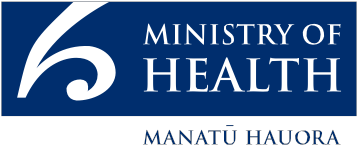 This document is available at health.govt.nzA message from the Director-GeneralKia ora koutou katoa.I am pleased to present the Ministry of Health’s 2020/21 Annual Report. The financial year 2020/21 was another extraordinary one. It also included significant milestones such as the announcement of the health and disability system reforms, and the start of our COVID-19 Vaccine and Immunisation Programme as well as our ongoing response to the pandemic.Responding to COVID-19The COVID-19 pandemic has placed immense pressure on people and systems alike. It has been an honour to work alongside dedicated and talented people at the Ministry, throughout the health and disability sector and across government, and with the general public in support of our nation’s COVID-19 Elimination Strategy. Leading the health sector response to COVID-19 has become a medium-term responsibility for the Ministry of Health.Our COVID-19 Health System Response directorate is leading the ongoing health response, which ranges across incident response, testing, contact tracing, supply chain, staying on top of emerging science and evidence, to health at the border including in managed isolation and quarantine. Our COVID-19 Vaccination and Immunisation Programme is rolling out the largest vaccination programme in our history. We have supported the nation’s public health units to meet unprecedented demand on their services and worked with the wider health and disability system to lead them through the response.From the beginning of the global pandemic, we have been flexible and responsive, shaping services and functions to meet the needs that each Alert Level has created for New Zealanders. We have always looked ahead with a view to where we wanted to be and how to get there.COVID-19 Vaccine and Immunisation ProgrammeMedsafe’s approval of the Pfizer-BioNTech COVID-19 vaccine in February 2021 marked the start of the COVID-19 Vaccine and Immunisation Programme (CVIP), our largest-ever immunisation programme.The phased vaccine roll-out is well under way, with over half a million New Zealanders fully vaccinated by 30 June 2021. We expect all eligible New Zealanders will be able to be vaccinated by the end of the 2021 calendar year and we are also supporting the vaccine roll-out in the Pacific.The design and delivery of this programme is an enormous undertaking and a significant achievement.This achievement reflects the huge amount of work by the Ministry’s CVIP team alongside district health boards (DHBs) and service providers, who continue to deliver the vaccine roll-out ahead of plan, on top of carrying out their usual responsibilities. Everyone supporting this important mahi deserves our thanks.Health and disability system reformsFollowing the Health and Disability System Review, released in June 2020, the Minister of Health, Hon Andrew Little announced a high-level operating model for the reformed system in April 2021.This new model includes changes for the Ministry of Health, the proposed role of new structures such as a Māori Health Authority, Health New Zealand, a Public Health Agency within the Ministry of Health, and details of how the functions of DHBs will be delivered in the future.With these significant changes, we expect most of the health and disability system will look and work differently in the future. The Ministry’s role as chief strategic advisor and kaitiaki (steward) of the health and disability system will be strengthened, with a focus on strategy, policy, regulation and reporting, we will lead the wider sector and monitor progress against our shared goals and objectives for New Zealand.We are working with the Transition Unit in the Department of the Prime Minister and Cabinet to implement the reforms, while continuing to provide the health system with the support and guidance it needs for the wellbeing of all New Zealanders. The Ministry of Health is in good shape and well placed to continue its role as kaitiaki of the health and disability system.I would like to thank my colleagues in the Ministry, along with those from across the wider health and disability system and the public sector, for their extraordinary efforts in 2020/21. Thank you too, for the manaakitanga shown by all, as we worked together during the 2020/21 year and look toward to 2021/22.Pae tū, pae hingaWe stand and fall together. We stand together along pathways to healthy futures.Ngā mihiDr Ashley Bloomfield Director-General of HealthTe Tumu Whakarae mō te HauoraContentsA message from the Director-General	iiiWho we are and what we do | Ko wai mātou, he aha ā mātou mahi	1About the Ministry of Health	1Our kaitiaki responsibilities	2Ngā Uaratanga | Our Values	4Tā Tātou Rautaki | Our Strategy	5Our 2020/21 at a glance | He tirohanga ki ā mātau whakahaere i te tu 2020/21	6Our performance outcomes | Ā mātou putanga ā-mahi	8Leading the COVID-19 health response	8Our achievements – equity	14Our achievements – safe, sustainable and people-centred services	23Our achievements – an integrated, collaborative and innovative system	30Building our organisational capability	36Our people – A snapshot as at 30 June 2021	40Our performance | Te kiko	42Policy advice and related services	43Health sector information systems	45Managing the purchase of services	47Payment services	49Regulatory and enforcement services	51Sector planning and performance	53National health response to COVID-19	55National response to COVID-19 across the health sector	56Implementing the COVID-19 vaccine strategy	62Ministry of Health – capital expenditure	71Taking care of our funds | Te penapena pūtea	72Statement of responsibility	72Independent Auditor’s Report	73Financial statements	79Statement of comprehensive revenue and expense for the year ended 30 June 2021	79Statement of financial position as at 30 June 2021	80Statement of changes in equity for the year ended 30 June 2021	81Statement of cash flows for the year ended 30 June 2021	82Statement of commitments as at 30 June 2021	84Statement of contingent liabilities and contingent assets as at 30 June 2021	85Notes to the financial statements for the year ended 30 June 2021	86Non-departmental statements and schedules for the year ended 30 June 2021	112Statement of non-departmental expenses for the year ended 30 June 2021	113Schedule of non-departmental revenue and capital receipts for the year ended 30 June 2021	114Schedule of non-departmental assets and liabilities as at 30 June 2021	115Schedule of non-departmental commitments as at 30 June 2021	116Schedule of non-departmental contingent liabilities and contingent assets as at 30 June 2021	116Problem Gambling Revenue Report for the year ended 30 June 2021	117Notes to the non-departmental statements and schedules	118Statement of budgeted and actual expenses and capital expenditure incurred against appropriations for the year ended 30 June 2021	122Statement of budgeted and actual expenses and capital expenditure incurred against appropriations for the year ended 30 June 2021	130Statement of expenses and capital expenditure incurred without, or in excess of, appropriation or other authority for the year ended 30 June 2021	131Statement of departmental capital injections for the year ended 30 June 2021	131Statement of departmental capital injections without, or in excess of, authority for the year ended 30 June 2021	132Appendices | Ngā āpitihanga	133Appendix 1: 2017–21 Statement of Strategic Intention measure results	133Appendix 2: Legal and regulatory framework	140Appendix 3: Asset performance indicators	144Appendix 4: Committees	146Appendix 5: Delegation of functions or powers	151Appendix 6: Substance Addiction (Compulsory Assessment and Treatment) Act 2017	152Te Aho o Te Kahu | Cancer Control Agency Annual Report 2020/21	154He Mihi | Chief Executive Foreword	155Anei Mātou | Who We Are	156Tō Mātou Takune | Our Intentions for 2020/21	163Tō Mātou Tutuki | What We Have Achieved	165Tō Mātou Whakahaere | Our Performance	178Haepapa Tauākī | Statement of responsibility	183List of TablesTable 1:	Outcome measure results	134Table 2:	System level measure results	137Table 3:	National health target results	140Table 4:	Asset performance indicator results	145Table 5:	Delegation of functions or powers	152Who we are and what we do | Ko wai mātou, he aha ā mātou mahiAbout the Ministry of HealthHealth and disability policy choices are complex and challenging. As kaitiaki (steward) of the health and disability system and lead advisor to the Government on health and disability issues, the Ministry of Health provides clear and expert clinical, technical and practical advice, supported by strong, evidence-informed analysis.Vote Health is the primary source of funding for New Zealand’s health and disability system, which includes the Ministry of Health.New Zealand’s 20 district health boards (DHBs) carry out most of the day-to-day business of the health and disability system and administer nearly three-quarters of the Vote. This includes funding for primary health care, hospital services, public health services, aged care services and services provided by other non-governmental health providers, including Māori and Pacific providers.Of the remaining part of the Vote, almost 20 percent goes towards delivering other health and disability services and almost 3 percent provides support, oversight, governance and development, with the aim of maintaining and enhancing the quality and delivery of the sector. Just over 1 percent of the Vote is for Ministry operating costs.The health and disability system extends beyond the Ministry and DHBs to ministerial advisory committees, the Accident Compensation Corporation and other health Crown entities, community-based health and disability service providers, public health units (within some DHBs) and private providers (including Māori and Pacific providers).Professional and regulatory bodies for all health professionals are another part of the system. Many non-governmental organisations and consumer bodies also provide services and advocate for the interests of various groups.The Health portfolio is led by a Minister and three Associate Ministers. The Minister for COVID-19 Response also has responsibilities for some aspects of the Health response to COVID-19.Our kaitiaki responsibilitiesAs kaitiaki of the health and disability system, we have the role and responsibility as steward to sustain, nurture, grow and develop the system.As kaitiaki, we provide free and frank advice about effective interventions. We fund an array of national services (including disability support services and public health services) and provide clinical and sector leadership. We legislate and regulate, enforce, measure, monitor and evaluate as well as provide ongoing reviews of evidence about effective interventions. We set expectations and accountability requirements, fund national services and ensure that we meet New Zealand’s international health and disability obligations.We bring together the policies to improve, protect and promote the health of New Zealanders and to increase health equity. Our responsibilities cover the whole lifespan of health, disability and wellbeing – from maternity and childhood, through to palliative care and old age.We work collaboratively with our partners, which include DHBs, other Crown and government entities, community providers and non-governmental organisations. Collectively, we strive to improve health outcomes and increase health equities for the people of New Zealand Aotearoa.We employ over 1,600 staff based in seven locations across New Zealand Aotearoa. Our people work on a wide range of activities covering policy, regulation, operational matters, readiness and response, innovation, improvement and clinical development – to support New Zealand’s health and disability sector.The Ministry is funded to provide the following core business functions as an agency within the health and disability system and as kaitiaki of the system.Procuring New Zealand’s health and disability servicesThe Crown gives us the responsibility of procuring health and disability services from both Crown entities and other providers. We act on behalf of the Crown to enter into new or renewed contracts for services such as national screening services, disability support, ambulance, maternity, public and primary health services.Payment servicesOur payment services system administers and manages the agreements between health funding organisations and service providers. We track the entitlements that health care consumers access and we respond to queries and service requests from funders, providers and users of health care. In 2020/21, we received 399,063 telephone enquiries about payments.Regulatory and enforcement servicesAs part of our regulatory and enforcement services, we ensure health products, services and premises are safe and meet international and legal obligations. We issue licences and certifications. In addition to coordinating public health protections, we provide advice, manuals, training and guidelines to support the sector to comply with legislation. We appoint members to statutory committees and regulatory authorities.Sector planning and performanceWe are responsible for funding and monitoring DHBs and other health Crown entities. While working with them so they can improve performance and meet deliverables, we also measure service levels and financial sustainability. We lead our sector responses to national health emergencies and work with other agencies to ensure our communities are safe and our key services can function in any situation.Policy advice and related servicesWe provide policy advice on a range of issues impacting the health and disability sector and the health of our populations. We prepare draft correspondence and briefings for Ministers and responses to parliamentary questions and Official Information Act 1982 requests.Health sector information systemsWe are responsible for the technology and digital services that underpin the national data collections and systems used across the health and disability system.National response to COVID-19 across the health sectorWe lead and coordinate the national response to the COVID-19 pandemic across the health sector.Implementing the COVID-19 Vaccine StrategyWe advise on and manage the implementation of the COVID-19 vaccine strategy.Capital expenditureWe manage the renewal, upgrade and redesign of digital and physical assets used in the delivery of core functions and responsibilities.Ngā Uaratanga | Our ValuesOur organisational culture is guided by our values and informed by our rich history, current context, and experience of how we work together to solve problems and deliver on our strategy. We have collectively chosen values that guide how we work together within the Ministry, across the health and disability sector, with our public sector colleagues and with communities to achieve pae ora | healthy futures.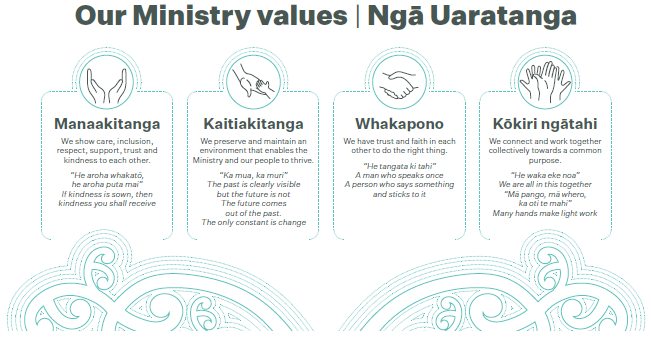 Tā Tātou Rautaki | Our StrategyOur organisational strategy Tā Tātou Rautaki sets out how we are working towards pae ora | healthy futures.Tā Tātou Rautaki demonstrates our purpose as kaitiaki of the health and disability system and our mission to have a fair, effective and sustainable system that people trust.It also articulates the strategic objectives we want to achieve as a Ministry over the coming years and the organisational capabilities we will need to be successful.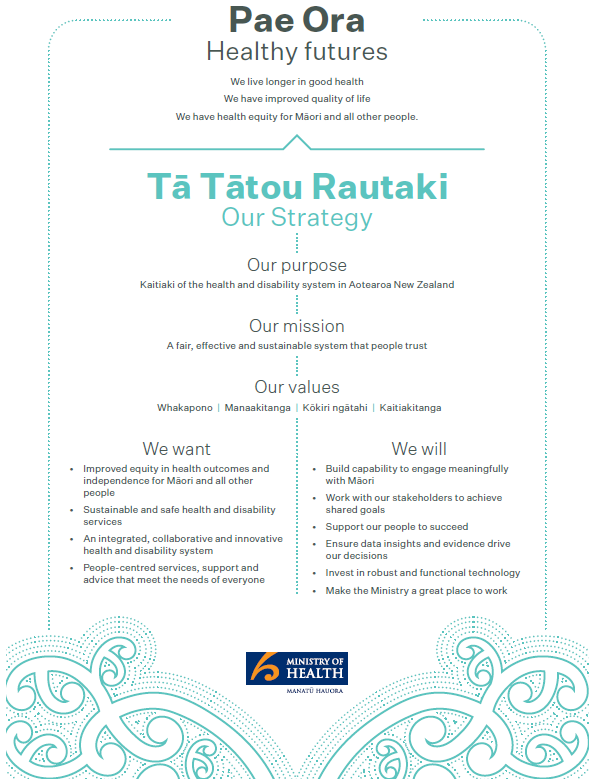 Our 2020/21 at a glance |
He tirohanga ki ā mātau whakahaere i te tu 2020/21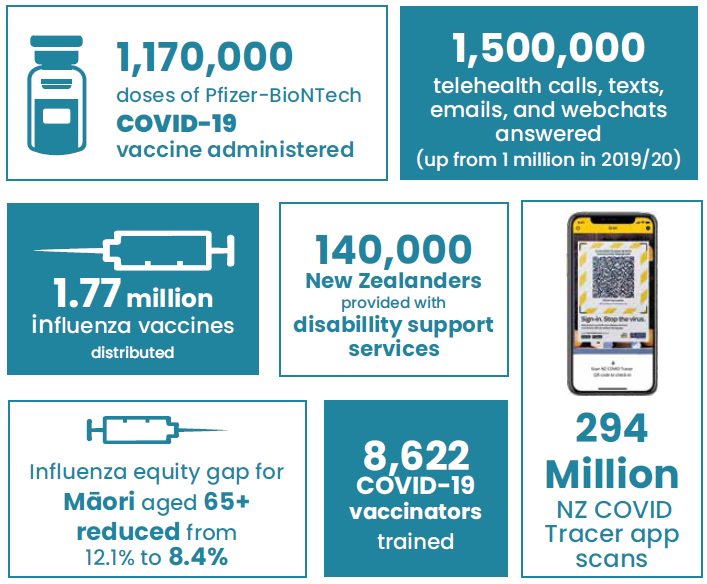 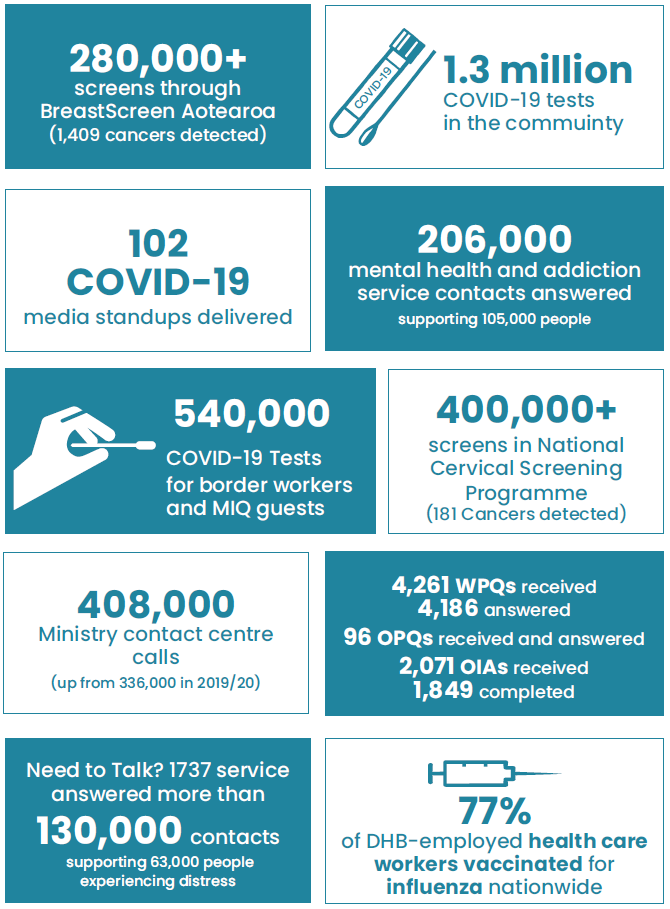 Our performance outcomes | Ā mātou putanga ā-mahiLeading the COVID-19 health responseThe Ministry of Health is the lead advisor to the Government on the COVID-19 health response and leads the response across the health and disability system.Due to the success of the Government’s COVID-19 Elimination Strategy, New Zealand was able to contain the disease, and the country was at Alert Level One for most of 2020/21. Although imported cases and limited community transmission occurred, the measures in place for border control, intensive testing, rapid contact tracing, and clear guidance on hygiene, illness, self-isolation and quarantine allowed most schools and workplaces to continue to operate safely.For the majority of the year, New Zealand had few restrictions on personal movement, and people were encouraged to record their movements with the NZ COVID Tracer app. In 2020/21, NZ COVID Tracer app users recorded more than 294 million scans, an average of 807,000 per day. On 4/5 September 2020, 2.5 million scans were recorded.Responding to COVID-19 has become part of the Ministry’s core business. We have established a dedicated directorate to manage the ongoing COVID-19 health response, focused on disease management (rather than emergency management). These teams are responsible for contact tracing, testing and the health-related aspects of managed isolation and quarantine. They also support DHBs and public health units with COVID-19 related activities.We established another directorate specifically for the COVID-19 Vaccine and Immunisation Programme.COVID-19 health response in the communityThe Ministry has made equity and Te Tiriti o Waitangi central pillars of the COVID-19 health response. We have provided up-to-date information in a range of accessible formats so that all communities have access to critical information – an approach that the World Health Organization has commended. We also engage widely with iwi and Pacific leaders to ensure our actions support equitable access to information, diagnosis, health, disability and social services.There were 232 cases of community transmission of COVID-19 in 2020/21. The Ministry advises the Government on Alert Level settings and the risks community transmission poses to New Zealand.In 2020/21 1,350,098 community and 547,195 border COVID-19 tests were completed in New Zealand. The country has 14 laboratories with a combined capacity to complete more than 32,000 COVID-19 tests per day.Case investigation and contact tracing are fundamental components of the COVID-19 response. The Ministry’s National Investigation and Tracing Centre provides national oversight of case investigation and contact tracing, management of identified contacts, support to public health units during community outbreaks, and technical training and support on contact tracing.All public health units use the Ministry’s National Contact Tracing System to record interactions between cases and contacts. The system includes the Border Management and Workforce Testing Register.COVID-19 technologyThe Ministry leads the development and ongoing management of health sector information systems. Our innovative and rapidly developed technology has played an essential role in New Zealand’s COVID-19 response. We had an extraordinary year providing data and digital solutions to support the COVID-19 response and vaccination programme that culminated in three national awards.All public health units use the Ministry’s National Contact Tracing System to record interactions between cases and contacts. The system includes the Border Management and Workforce Testing Register and provides a secure and managed pipeline for data from the sector.The Managed Isolation and Quarantine Patient Management System allows health professionals to undertake health assessments, document interventions and send the information to the person’s registered general practitioner on their departure from managed isolation and quarantine (MIQ).Use of the NZ e-Prescription Service has increased by 280 percent over 2020/21, with 90 percent of general practices now using it. The service enables doctors and other prescribers to send electronic prescriptions securely and directly to pharmacies.The Inter-Regional Travel Exemption webform streamlines the application process for travellers needing to move between regions during Alert Levels Three and Four. Over three days in February 2021 when Auckland was at Alert Level Three, more than 4,800 applications were processed via this webform.A data and analytic platform was developed to support the Ministry’s surveillance efforts and to share a national view of COVID-19 data and insights across the health sector. This platform reduced demand on DHBs to do their own reporting and analytics and can be extended to provide an early warning and surveillance response system for other communicable diseases.Through an agreement between the Ministry and the largest mobile data providers, mobile phone users have free access to 14 websites with essential information related to COVID-19 and health more generally, including covid19.govt.nz, health.govt.nz, depression.org.nz, lowdown.co.nz, plunket.org.nz and quitstrong.nz.We implemented an intensive programme to acquire and share data faster to support the COVID-19 health system response and the COVID-19 Vaccine and Immunisation Programme, including developing nearly 20 new datasets.The Ministry was jointly awarded the Qlik Excellence in Healthcare Award for our use of data and analytics in the COVID-19 response. We developed, released and maintained more than 20 new Qlik Sense applications to support COVID-19 data and analytics.The National Contact Tracing Solution won a Salesforce Innovation Award, and we also received awards from IT Professionals of New Zealand for Excellence in Digital Health and Excellence in Govtech.The Ministry continues to investigate innovative ways to enhance all parts of the Elimination Strategy. This includes exploring the potential use of wearable technologies such as contact tracing cards and apps to measure temperature changes for people in MIQ.COVID-19 Vaccine and Immunisation ProgrammeThe Ministry is responsible for planning the infrastructure, logistics, training and technology to support delivery of the COVID-19 Vaccine Strategy. An immunisation programme of this scale, cost or complexity has never been attempted before.We are working across the health and disability system to make it easy for New Zealanders to be well informed and get vaccinated, with a particular focus on:putting safety first with all COVID-19 vaccinessecuring enough safe and effective vaccines to protect New Zealand Aotearoa and the Pacific regionprotecting Māori, Pacific peoples and other groups at greater risk of COVID-19making it easy for people to get vaccinatedensuring we are prepared for future outbreakssupporting New Zealand’s contribution to global wellbeing.The Ministry is a member of COVID-19 Vaccines Global Access (COVAX), a global mechanism for pooled procurement of COVID-19 vaccines. COVAX ensures fair and equitable access for all 190 participating nations, using an allocation framework that the World Health Organization developed.The Ministry negotiated Advance Purchase Agreements with four pharmaceutical suppliers. In February 2021, Medsafe approved the use of the Pfizer-BioNTech COVID-19 vaccine. By 19 February 2021, New Zealand Aotearoa was administering the first vaccines to priority groups.The Ministry purchased nine large –80°C freezers that together can store more than 1.5 million doses of vaccine. These are held in our central storage facility for the Pfizer-BioNTech vaccine, providing the ultra-low temperatures that the vaccine requires. Vaccines are distributed from these central storage facilities in a highly controlled way to our cold chain network across the country.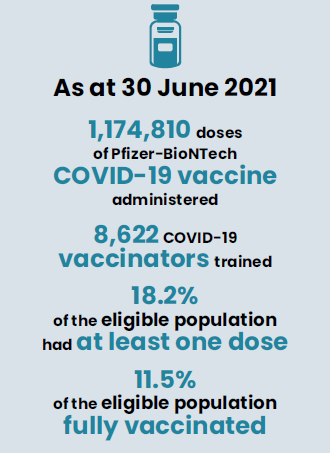 As an important part of planning and implementing the vaccine roll-out, the Ministry held hui with iwi leaders and fono with Pacific leaders. Here we answered questions, provided information and harnessed support for the vaccination programme while learning the best ways to support whānau Māori and Pacific peoples to get immunised. To ensure that everyone eligible in New Zealand Aotearoa receives a vaccine, the Ministry staggered the vaccine roll-out into four groups:Group 1: Border and MIQ workers and the people they live with (began 19 February)Group 2: High-risk frontline workers and people living in high-risk places (began 19 February)Group 3: People who are at risk of getting very sick from COVID-19 (began 1 May)Group 4: All other people (scheduled to begin 1 September).Supporting COVID-19 vaccinations in the Pacific regionThe Ministry of Health is supporting vaccine roll-out in the Pacific. New Zealand supported the Cook Islands, Niue and Tokelau to complete full eligible population coverage by August 2021.Support included provision of the Pfizer vaccine from New Zealand’s portfolio, consumables, vaccination training, pharmacovigilance and communications materials. The New Zealand Medical Assistance Team (NZMAT), a Ministry-led, civilian-based deployable emergency medical team comprised of clinical and non-clinical personnel from the New Zealand health and disability system, was deployed to assist the Cook Islands reach approximately 90 percent vaccination coverage.New Zealand will continue to support these countries with any ongoing vaccine needs alongside other support to our nearest neighbours in Polynesia including Samoa, Tonga and Tuvalu. Dose donation of COVID-19 vaccine is an important part of New Zealand’s overall vaccine strategy, and the Ministry will continue to be actively involved alongside other agencies in particular the Ministry of Foreign Affairs and Trade, including supporting other countries such as Fiji.Health at the borderThe greatest COVID-19 risk to New Zealanders is at our border. New Zealand went ‘hard and early’ to control the spread of COVID-19 and effectively closed our air and maritime borders to all but returning New Zealanders and vital trade supplies.The Ministry is one of six agencies on the Border Executive Board. We have specific responsibility for the ongoing health presence at the border, enabling sustained and sustainable management of health risks at international points of entry and exit.More than 500 health border staff work in airports, ports and MIQ facilities to:diagnose and manage any COVID-19 disease at the borderprevent transmission of COVID-19 by maintaining infection prevention and control standardsprovide a collaborative model of health to support the health and wellbeing of returnees and staff in MIQ facilities.MIQ facilities and airports operate constantly at Alert Level Four settings (except for ‘green’ flights from quarantine-free travel locations). That brings a range of challenges for health staff, including:constant use of personal protective equipment and following the strictest hygiene measureshaving very tight operating processes and rulesbeing frequently tested for COVID-19working with clients who are themselves tired, upset and sometimes unwell.We provide advice to the Government on how and when our borders should open. During 2020/21 the Government was able to open quarantine-free travel with Australia, Niue and the Cook Islands. The Ministry closely monitors the quarantine-free travel arrangements and provides advice on travel restrictions as the COVID-19 situation in these and other countries changes.The stronger Delta variant of COVID-19 will pose future challenges for New Zealand, and the Ministry and other border agencies are prepared for potential future cases.8,568 arrivals through quarantine-free travel with the Cook Islands186,654 arrivals through quarantine-free travel with Australia27 managed isolation facilities4 dual isolation and quarantine facilities1 dedicated quarantine facility6 DHBs involved – Counties Manukau, Auckland, Lakes, Waikato, Capital & Coast, and Canterbury982 COVID-19 cases detected at the borderOur achievements – equityPeople differ in their level of health and independence in ways that are not only avoidable but also unfair and unjust. We will understand where people face inequities and create innovative approaches to address them.This involves prioritising the health and independence of Māori and other groups experiencing inequity and working together to address the social, economic and behavioural determinants of health.Our commitment to achieving equitable outcomes in health underpins everything the Ministry does. As steward of the health and disability system, we develop strategies and policies that set the direction for other agencies and providers, and we commission services specifically designed to meet the needs of the diverse people of New Zealand Aotearoa.This year, we have taken the following actions to improve equitable outcomes for Māori and all other people.We progressed Whakamaua | the Māori Health Action Plan 2020–2025Whakamaua | the Māori Health Action Plan 2020–2025 gives life to He Korowai Oranga | the Māori Health Strategy. Whakamaua establishes the initial system settings necessary to meet obligations under Te Tiriti o Waitangi and achieve the aims of the health and disability system reforms to advance Māori health and wellbeing.Whakamaua sets out 46 actions to achieve the outcomes sought. In 2020/21, 41 of the actions are being implemented. A monitoring approach will provide insights to support momentum for wider system change and future direction.Māori-Crown Partnerships‘Māori-Crown Partnerships’ envisions a health and disability system where meaningful Māori-Crown relations reflect true partnership at all levels of the system. Māori health development is increasingly led by iwi and hapū, and relationships are built on mutual trust and confidence.In 2020, the Ministry completed a stocktake of iwi Māori Health relationships with DHBs, including regional partnership models Kōtuhi Hauora (Northern Iwi-DHB Partnership Board) and Te Manawa Taki Governance (Midlands Iwi-DHB Partnership Board). This work is contributing to the reform implementation programme through describing current Iwi Māori partnerships and informing future Māori-Crown relationships across the health and disability system. This work also contributed to the development of Wānanga Hauora to support and develop leadership in this area.Wai 2575The Ministry’s position statement on Te Tiriti o Waitangi was refreshed and expanded into a framework to better enable the health and disability system to meet its Tiriti obligations. It outlines the updated expression of the Crown’s Te Tiriti obligations in the context of the health and disability system, adopting the principles of Te Tiriti as articulated by the Waitangi Tribunal in the Hauora Report (Wai 2575).Leading and responding to the recommendations of the Hauora Report and continuing to support subsequent stages of the Wai 2575 kaupapa inquiry is explicitly prioritised as a Māori-Crown Partnerships action.In the past year the Ministry has engaged with the Wai 2575 stage one claimants and provided support for them to undertake work to progress responses to the Hauora Report interim recommendations:developing a draft term of reference to explore the possibility of a stand-alone Māori health authority, andagreeing a methodology to assess the extent of underfunding of Māori PHOs and providers since 2000.Whakamaua is itself the fulfilment of a key recommendation for the Crown to develop a national Māori health action plan and the implementation of the health reforms specifically addresses both these and other Hauora Report recommendations including the establishment of a Māori Health Authority and strengthening Te Tiriti in the new health legislation currently being drafted.Pae Ora Commissioning FrameworkInvestment in equitable and sustainable approaches to commissioning kaupapa Māori and whānau-centred services is a key priority. A Pae Ora Commissioning framework (the framework) has been developed that sets out action across all stages of the commissioning process to ensure that the purpose, design, and delivery of services in the health sector focuses on what matters to whānau and Māori communities. This includes monitoring, evaluation and continuous improvement approaches.The framework is grounded in Te Tiriti o Waitangi principles and draws on the insights from Puao-te-Ata-tū, Te Whare Tapa Whā, Whānau Ora and the Wai 2575 Health Services and Outcomes Kaupapa Inquiry. The framework was also built from Te Puni Kōkiri’s Te Piringa research developed in partnership with the Ministry of Health, with the aim of bringing the Whānau Ora vision into primary and community care.Advice on effective commissioning is being integrated into organisation and system change processes.Hui Whakaoranga 2021Māori leadership and Māori health sector development includes investment in increasing opportunities for Māori leaders to guide decision-making, share, collaborate and plan together.More than 360 people from across the Maori health and disability sector attended Hui Whakaoranga in Wellington, Dunedin, Waitangi, and Rotorua. Another 180 attended a national virtual hui held in July 2021. Hui Whakaoranga takes a generational approach to Māori health development, underpinned by the key theme ‘Whāia te Pae Ora mō ngā mokopuna – Securing wellbeing for the next generation’.Key themes from the Hui included a stronger focus on Māori leadership, embedding mātauranga Māori, mana-motuhake for Māori to lead their own kaupapa Māori services, supporting the growth of the Māori workforce and rangatahi leadership.Key insights from the 2021 hui series will be published in a summary report. Hui Whakaoranga will continue annually throughout the implementation of Whakamaua.Wānanga Hauora 2021More than 300 leaders and governors from Iwi Māori Partnership Boards and DHBs attended Wānanga Hauora across New Zealand Aotearoa from April to August 2021. These were the first step in a three-year programme that will enable health sector leaders and governors to meet their Tiriti o Waitangi responsibilities. Participants appreciated the opportunity to:get a first hand insight into Whakamaua: Māori Health Action Plan 2020–2025 and how it will continue to drive action on Māori Health Equity over the next five yearsnetwork with fellow DHB and Iwi Partnership Board members within and between regions and discuss shared challenges and opportunitiesengage with the Ministry to discuss their developmental needs to ensure future governance and leadership can give practical effect to Te Tiriti o Waitangi and Whakamauaestart building a sense of joint health sector leadership, ownership, and accountability for addressing Māori health inequities.Equity by DesignThe Equity by Design Project is a partnership between the Ministry and the Health Quality System Commission to implement a human-centred design approach to thinking, practice and behaviour across the health and disability system.Phase one is under way, and includes review of the Health Equity Assessment Tool, user personas, stocktake of existing equity and Te Tiriti tools, and a horizon scan to assess future opportunities.Addressing racism in the health and disability system –
Ao Mai te RāThe Ministry is leading a programme of work to address racism in the health and disability system. Phase one of Ao Mai te Rā is a discovery phase – gathering evidence and insights to define racism, identify effective anti-racism solutions under way in the sector and develop an anti-racism maturity model. By the end of phase one the Ministry will have a better understanding of what is currently under way in the sector that aligns with best practice and great clarity for where areas of new investment into anti-racism solutions might be. Phase two will focus on ideation and prototyping evidence based anti-racism solutions.Monitoring WhakamauaWhakamaua contains a monitoring framework containing three interrelated components:monitoring the delivery of actionsreporting on a set of quantitative indicatorscommissioning an independent evaluation into the overall delivery of the plan.Initial reports on the quantitative measures were presented to the Hui Whakaoranga and the full set will be published on the Ministry website. The first of the quantitative reports, the Māori Provider Funding Report to 2019/20, is already online at: Funding to Māori Health Providers 2015/16 to 2019/20 | Ministry of Health NZ. The commissioning of external evaluation is progressing in partnership with the Health Research Council.We progressed the disability system transformationThe Enabling Good Lives approach supports disabled people by offering greater choice and control over the support they receive, which in turn gives them greater control over the life they, as individuals, choose to lead. Three pilot regions (MidCentral, Canterbury and Waikato) are delivering improved outcomes for disabled people and their whānau. We provided certainty to disabled people and their whānau in these regions by securing ongoing funding for these activities.Evaluations have shown that most participants in the Enabling Good Lives pilots report positive experiences and improved outcomes, including:increased independence, self-confidence and personal developmentexpanded social networksopportunities to do things not possible under the previous systemfamilies and whānau feeling supportedimproved family dynamicsparents feeling more confident and able to trust their family members’ support worker because they and their adult child have chosen that support worker.Through a ‘try, learn and adjust’ approach, we continue to make improvements to the Enabling Good Lives pilot, including by strengthening local governance and leadership roles and increasing capacity to meet demand.We provided more than 140,000 people with disability support servicesEach year, the Ministry of Health is responsible for planning and funding disability support services, worth $1.7 billion, to people aged under 65 years who have a physical, intellectual or sensory disability likely to continue for at least six months, limiting their ability to function independently. Disability Support Services provides over 43,000 eligible disabled people with ongoing support and provides over 100,000 people with access to equipment, modifications and assistive devices such as hearing aids and cochlear implants.This year we were able to permanently offer flexible Individualised Funding and Carer Support subsidies after the success of introducing them as a temporary help to families during the COVID-19 response in early 2020.Individualised Funding is a mechanism that allows disabled people to manage the Home and Community Support Services they are allocated (eg, by choosing their own carer). Home and Community Support Services traditionally support personal care and home management. In 2020/21, around 8,000 people accessed Individualised Funding at a cost of $164 million.The Carer Support subsidy gives family members who are full-time carers of disabled people a break from their caring responsibilities and we have made it more flexible to allow people to use their subsidy in different ways. In 2020/21, almost 16,500 people accessed Carer Support at a cost of $38.2 million.We improved disability support services for MāoriTāngata whaikaha form 18 percent of the total Ministry’s funded disability support services population. Our commitment to achieving the vision of ‘a good life with support’ is centred on enabling tāngata whaikaha to move from dependence to independence with greater improved service choices, access options and control over their whānau and kaupapa Māori support.Te Ao Mārama (Māori Disability Service Advisory Group) and Whānau Ora Interface Group have contributed to Enabling Good Lives system transformation planning, design, monitoring and provided support for demonstration site and community-based connector service delivery.Contributions to the 2021 Health and Disability Services Standards review reflected tāngata whaikaha expectations and progressive provider modelling of services. The advice supported continued delivery of innovations which would lead to more person and whānau-centred health and disability services, provisions for allowing greater service choices, and practical solutions to improved control over the care and supports tāngata whaikaha and their whānau receive.Te Ao Mārama advisory leadership members supported the drafting of the Ministry’s COVID-19 response. Tāngata whaikaha leadership was represented across the Ministry’s decision making on the COVID-19 response.We improved disability support services for Pacific peoplesThe Ministry has worked with Pacific disabled people, families, providers and government agencies to implement Faiva Ora 2016–2021: National Pasifika Disability Plan. Through this work, we have:increased access to disability support servicesdeveloped and translated Pacific resources and toolsimplemented a Pacific cultural competency training programmesupported the Tupu Aotearoa programme for Pacific disability through the Ministry for Pacific Peoplesestablished the Faiva Ora Pasifika Community Innovation Fund, which supports community-based initiatives to enhance participation, reduce stigma and increase access to support.We have held fono with disabled people from the Pacific community, their families and providers to find out what is working and what we need to change in order to continue to improve disability support services for Pacific disabled people and their families. The advice we have received will inform the direction of the future Faiva Ora plan.We began implementing Ola Manuia | Pacific Health and Wellbeing Action Plan 2020–2025Ola Manuia | Pacific Health and Wellbeing Action Plan 2020–2025 is a high-level guide for reflecting the needs and aspirations of Aotearoa’s Pacific peoples across the health and disability system. It focuses on eight areas:health system developmentPacific health workforcePacific leadershiplong-term conditions and communicable diseasesmental health and wellbeingCOVID-19 responsedatacross-sector collaboration.We undertook work to strengthen commissioning approaches with Pacific health providers, and supported the COVID-19 response for Pacific peoples (working closely with Pacific providers to support them to deliver wrap-around support for Pacific families in partnership with other agencies).Ola Manuia will inform future planning activities for the new Pacific health strategy that is signalled as part of the health and disability system reforms.We improved the Pacific Provider Development Fund commissioning frameworkThe Pacific Provider Development Fund strengthens the sustainability of Pacific health providers. It supports the delivery of high-quality health services with a distinct Pacific focus to achieve the best health outcomes for Pacific peoples.Following a review, we strengthened the commissioning framework to support a more transparent administration process and to introduce other improvements such as setting regional allocations of funding, standardising application forms and processes and introducing a capability and capacity self-assessment tool.In 2020/21, 27 Pacific health providers received funding towards activities such as governance training, strategic planning, workforce development, and recruitment and retention strategies.We provided Pacific Health ScholarshipsThe Pacific Health Scholarships improve Pacific health equity outcomes by increasing the number of trained Pacific peoples in the regulated health workforce in New Zealand Aotearoa. A larger Pacific health workforce will result in more culturally appropriate care for the Pacific population.The scholarships cover tuition fees for students undertaking health and disability-related studies such as medicine, dentistry, nursing, midwifery and allied health. In 2020/21, 193 Pacific Health Scholarships were offered, and 177 accepted. The students who declined a scholarship had received funding from other sources. Since 2002, around 2,000 scholarships have been awarded to Pacific students nationally.More than just a jab: the Māori Influenza Vaccination ProgrammeCompared with the New Zealand population as a whole, Māori are more likely to experience almost every type of illness and almost every known determinant of poor health.In 2020, the Ministry of Health developed the Māori Influenza Vaccination Programme (MIVP), with the goal of improving health equity for Māori. MIVP funding allowed providers and DHBs to set up community- and whānau-centred flu vaccination approaches that are clinically safe and culturally responsive to achieve the greatest possible outreach to Māori.The programme worked to reduce the barriers that block some Māori from accessing primary health care services. In particular, it:supplemented general practitioner and pharmacy services with community-based, nurse-led vaccinations, where most staff were Māori who knew how to engage well with whānaureduced the costs of getting vaccinated for Māori by going out into the community where whānau gather and live or offering transport to servicesprovided vaccination services after hours for those who could not take time off workoffered wrap-around services to be responsive to the particular circumstances of individual whānau; for example, alongside influenza vaccinations, services might include health care assessments, catch-up vaccines for pēpi and tamariki, hygiene and food parcels, access to mental health services and COVID-19 testingused multiple communication channels.As a result of MIVP, the National Immunisation Record database recorded significantly higher vaccination rates for Māori than in previous years. Influenza vaccination rates for Māori aged 65 and over increased from 45.8 percent in 2019 to 59 percent in 2020. This increase is especially significant given that improvement was much more limited between 2015 and 2019.In 2020, the overall influenza immunisation equity gap for Māori aged 65 and over reduced from –12.1 percent to –8.4 percent.While some of the increase in vaccination rates will be due to increased awareness associated with COVID-19, the evidence suggests the MIVP also contributed.To help us to provide effective initiatives in the future, the evaluation of the programme identified three core strategies that made a difference for whānau Māori:	–	mobilising services to go into the community	–	taking a whānau-centred approach	–	focusing on Māori workforce capability and capacity.These strategies will inform our future work in transforming the health and disability system to ensure whānau Māori enjoy high standards of health and wellbeing.Our achievements – safe, sustainable and people-centred servicesTo meet current and future needs, the Ministry will prioritise making services clinically and financially sustainable, of high quality and safe. We promote trust in the system by assuring the quality, safety and coverage of health and disability services. We will also adopt a long-term view that future-proofs our infrastructure, assets and facilities.We harness the lived experience and expertise in the wider system to improve health outcomes and the quality of life of New Zealanders. We work collectively with people and communities to make smart, informed and transparent decisions about the design and delivery of services.As the lead advisor to the Government on health and disability services, we develop legislation, regulation, strategies and policies that assure the quality and safety of health and disability services. We design and commission delivery of services that meet the needs of the diverse people of New Zealand. As part of our stewardship role, we also regulate many aspects of the health and disability system.This year, we have taken the following actions to ensure health and disability services are safe, sustainable and people-centred.We delivered the National Immunisation ProgrammeThe Ministry is responsible for delivering the National Immunisation Programme, which provides more than 20 of the vaccines on the National Immunisation Schedule. The vaccines cover New Zealanders aged six weeks to over 65 years and include specific vaccines for pregnant women.Many staff in the vaccination workforce have been deployed to the COVID-19 vaccine and immunisation programme. To maintain capacity, the Ministry focused the national measles campaign on specific DHBs where it is most needed. We expect the vaccinator workforce will be able to apply the lessons learned from COVID-19 mass vaccinations to other immunisation programmes in the future.The goal of childhood immunisations (for those aged six weeks to 12 years) is to achieve immunisation coverage of 95 percent or more, which will not only protect the individual from vaccine-preventable disease, but also achieve herd immunity to protect those who are not immunised. However, rates have been declining since 2017. There is a significant equity gap between tamariki Māori and tamariki of other ethnicities, and rates vary widely across DHBs. The Ministry is working with DHBs and primary health organisations to maintain their focus on childhood immunisations, including outreach immunisation services and school-based immunisation programmes.The 2020 Influenza Immunisation Programme saw a record 1.77 million people immunised. This included vaccinations for 77 percent of DHB-employed health care workers, the highest rate since 2010. The campaign also saw influenza vaccination rates for Māori increase significantly, and a reduction in the overall equity gap for Māori.We also worked towards developing a replacement for the National Immunisation Register. A new system, the National Immunisation Solution will allow health workers to record vaccinations anywhere, anytime. The public will be able to digitally access their own immunisation records. The first iteration of the system supported the COVID-19 vaccine rollout and additional functionality will be added through further iterations.We developed a long-term pathway for mental health and addictionHe Ara Oranga: Report of the Government Inquiry into Mental Health and Addiction found that significant shifts were needed to improve mental wellbeing outcomes for everyone in Aotearoa. It set out a clear and aspirational vision for the future – mental health and wellbeing for all. We’re transforming how we support people who need help with mental health and addiction issues – broadening the scope to include prevention and early intervention, addressing equity issues and supporting our most vulnerable.A long-term pathway for mental health and addiction has been developed following extensive stakeholder consultation, which confirms the priorities for mental health and addiction. The Ministry also began work on a national services framework that will describe models of care and provide guidance to the sector on service specifications and monitoring.We managed national cancer screening programmesThe National Bowel Screening Programme provides free screening for people aged 60 to 74 years, with the aim of detecting bowel cancer at an early, more treatable stage. The national roll-out of this newest cancer screening programme (and the first one to include men) started in July 2017.Seven DHBs joined the programme in 2020/21, expanding the reach to 86 percent of the eligible population. By 30 June, 17 out of New Zealand’s 20 DHBs were in the programme, and the final three DHBs are expected to join by December 2021.The national breast screening programme, BreastScreen Aotearoa, provides screening for women aged 45 to 69. In 2020/21, more than 280,000 breast screens were carried out, detecting 1,409 cancers. During the year we also secured funding and prepared for necessary improvements to the information technology systems that support the screening programme to provide better patient experiences, make screening services more accessible for Māori and Pacific women, send targeted invitation campaigns, and support the move to an opt-out system.The National Cervical Screening Programme provides cervical screening for women aged 25 to 69. In 2020/21, more than 414,000 screens were carried out, detecting 181 cancers.During the year we also secured funding and prepared for the introduction of human papillomavirus (HPV) cervical screening in 2023. HPV is the cause of 99 percent of cervical cancers. The new test is a simple and quick swab that women can choose to do themselves in private when they visit their healthcare provider. This will reduce barriers to participation and increase the number of wahine Māori getting screened. HPV testing is also more sensitive than the current method, which means the screening interval can be extended from three to five years.We updated Ngā Paerewa | the Health and Disability Services StandardNgā Paerewa | the Health and Disability Services Standard sets out the minimum requirements for acceptable care and support within services including hospices, birthing units, abortion clinics, residential aged care and residential disability services.The Standard also outlines what people who use these services can expect from them. In 2020/21 we partnered with Standards New Zealand, Te Apārangi: Māori Partnership Alliance, service providers, and people and whānau with lived experience of our health and disability services to update the Standard.Ngā Paerewa reflects the types of health and disability services being provided today, while being flexible enough to reflect changing models of care. Ngā Paerewa puts people and whānau at the centre and supports providers to meet their obligations under Te Tiriti o Waitangi.The updated Standard comes into effect in February 2022. Over the coming months, the Ministry will work with providers on implementation.We implemented the Medicinal Cannabis SchemeThe Medicinal Cannabis Scheme came into effect in April 2020. The scheme improves access to high-quality medicinal cannabis products for patients. Medicinal cannabis products are only available to patients on prescription from a doctor, and quality standards are regulated by the Medicinal Cannabis Agency, which is part of the Ministry.In 2020/21 the Agency received 66 applications for medicinal cannabis licences and issued 41 licences, covering cultivation, possession for manufacture, nursery and supply activities. As at 30 June 2021, two cannabidiol (CBD) products and two products containing tetrahydrocannabinol (THC) have been verified as meeting the minimum quality standard.We improved air ambulance servicesNew Zealanders are getting to hospital faster, as a result of a programme to modernise the country’s air ambulance service. As part of the 10-year modernisation programme, in 2020/21 single-engine helicopters have been replaced with larger, safer and faster twin-engine machines. The National Air Ambulance Desk that manages and coordinates the 24-hour, seven-day service has also been expanded, which has contributed to the improved response times.We reviewed the health response to lead contamination in drinking-waterThe Director-General of Health commissioned an independent rapid review into the health sector response to elevated lead levels in the drinking-water supply in Waikouiti and Karitane, Otago.The overall finding of the review report was that the public health risk assessment and response were timely and appropriate, particularly around informing the community and undertaking lead screening. Key strengths of the health response were public communications and advice. Both the local council and community board expressed very high levels of satisfaction with the timely and responsive advice which was presented in ways which were easily understood by the community.The review considered whether any amendments were required to health legislation, compliance and operational processes to improve public safety and reduce risk to health and wellbeing, from which it made several recommendations. Registered drinking-water suppliers and laboratories will be reminded of their obligations in relation to contaminants. In addition, the Ministry of Health is working with the Ministry of Business, Innovation and Employment to review the current plumbing standards to reduce allowable lead levels in tapware and fittings.We worked towards a Smokefree AotearoaIt has been a decade since New Zealand adopted the goal to reduce smoking prevalence and tobacco availability to be Smokefree by 2025. Over this time, smoking rates have continued to decline; however, work is still required to reduce smoking rates among Māori and Pacific peoples and in disadvantaged communities. In 2020/21 we engaged with more than 5,000 stakeholders to identify actions that we might include in the Smokefree Aotearoa 2025 Action Plan. Advice is being prepared for the Government on the draft Action Plan.Around 4,500 people die each year from smoking or exposure to second-hand smoke. That equates to roughly 12 people every day. From 2006/07 to 2019/20, smoking prevalence has reduced from 17.0 to 10.1 percent among the European/Other population, from 39.2 to 28.7 percent among Māori and from 24.8 to 18.3 percent among Pacific peoples.The Smokefree Environments and Regulated Products (Vaping) Amendment Act 2020 came into force in November 2020. This means that vaping products, in addition to tobacco products and herbal smoking products, are now regulated under the Smokefree Environments and Regulated Products Act 1990 (the Act).The amended Act gave the Ministry new regulation-making powers, and in 2020/21 we consulted stakeholders on several regulatory proposals to support the new provisions of the Act. These included proposed requirements for:point-of-sale purchase age informationpackaging requirements, product availability notices, and authorised harm-reduction notices in retail settingsmanufacturers’ price lists for tobacco productsproduct notification and safety requirementsannual reporting and returns, and fees.The Regulations came into force in August 2021.We prepared to implement the End of Life Choice ActFrom November 2021, people who experience unbearable suffering from a terminal illness will be able to legally ask for medical assistance to end their lives. The Ministry is responsible for implementing the End of Life Choice Act, which sets out the legal framework and high-level process for accessing assisted dying, including strict eligibility criteria and safeguards.The Ministry will be responsible for overseeing and funding the assisted dying service. This is an entirely new service within the health and disability system. In 2020/21, the Ministry progressed implementation through:policy work to determine the approach to providing and funding assisted dying servicesensuring the wider health workforce is aware of the Act and their obligations under it, including the right to conscientious objectiondeveloping and training the workforce, including medical and nurse practitionersestablishing the two statutory bodies set out in the Act – the Support and Consultation for End of Life in New Zealand group and the End of Life Review Committeeputting in place appropriate administrative systems, regulations, professional guidance, information and supportsdeveloping public information about the assisted dying service.We prepared for abortion law reformThe Abortion Legislation Act 2020 was passed to decriminalise abortion, treat abortion as a health issue and align the regulation of abortion services more closely to those of other health services.In 2020/21, the Ministry began a detailed work programme to deliver the system transformation for abortion services. The work focuses on workforce sustainability, improving equity of access and enabling abortion services to take place in a wider range of settings and locations.The Ministry is funding three innovative service items: community-led service design; innovation to improve service access; and health practitioner training. The aim of these innovations is to provide new, better approaches to abortion services for those who wish to use them, especially for those communities that experience the greatest inequity.Increasing mental health and addiction servicesThe Budget 2019 Mental Health and Wellbeing Package provided significant investment in mental health and addiction services. The following are some of the increased services it funded.Access and ChoiceThe Access and Choice programme gives people access to primary mental health and addiction support that suits their needs, when and where they need it. A total of 218 sites across 16 DHBs are now offering primary mental health and addiction services integrated into general practice. These services cover an enrolled population of around 1.4 million people and have delivered more than 135,000 sessions.School-based health servicesWe have expanded school-based health services to all decile 5 schools, so that they now reach approximately 96,000 students in almost 300 decile 1–5 secondary schools, teen parent units and alternative education sites.Commissioning for outcomesUsing an innovative and more responsive procurement process, we have a range of new mental health and addiction services: 7 kaupapa Māori, 9 Pacific and 17 youth-specific services. These services together employ more than 150 full-time equivalent staff and have delivered more than 15,000 sessions to vulnerable New Zealanders.Telehealth servicesWe have funded Te Hiringa Hauora to procure, deliver and promote digital microtools that support mental health and wellbeing, including positive thinking, positive lifestyle and problem-solving tools. We also provided capacity for an additional 34,000 telehealth contacts in 2020/21.Haven Recovery CaféThe Haven Recovery Café is run by Odyssey House in Auckland for people with alcohol and other drug recovery needs. Since funding started in May 2020, the Café has had around 600 drop-ins each weekend, with some individuals visiting multiple times in one weekend.Aoake te RāAoake te Rā provides online and face-to-face services to support those bereaved by suicide. Since national services began in March 2020, the service has received more than 200 referrals and has provided over 400 sessions. Now more than 60 providers are providing face-to-face services across 13 DHB areas.Well Child / Tamariki Ora enhanced support pilot programmesOnce fully implemented, these pilot programmes will provide whānau-led mental and social wellbeing support for around 140 young parents and whānau during pregnancy and in the first two years of a child’s life. A nurse or kaiāwhina is supported by a multidisciplinary team to ensure the young parent and their whānau get the assistance they need from health and other community organisations, across mental health, health care, social services and education.Our achievements – an integrated, collaborative and innovative systemThe Ministry builds the connections needed to provide an integrated, collaborative and innovative health and disability system. To do this, we develop effective relationships, advance collaborative ways of working and enable secure, timely, joined-up information to flow through the system.As kaitiaki of the health and disability system, the Ministry works to ensure the system is well-functioning, and steward system-wide investments. To achieve an integrated, collaborative and innovative system, this year we have taken the following actions.We worked with DHBs to improve performanceDHB performance programme and intensive support: We have established an integrated approach to monitoring, diagnosing and supporting the improvement of DHB performance issues. The Ministry has been working with seven DHBs by agreeing targeted improvement plans and providing additional monitoring, assistance of sector experts and support for service improvements.Support to the DHB Boards: We have provided governance training, mentoring and development of Board Chairs and Board members to support improvement in both financial and service performance.DHB-led improvement sustainability project funding: $18.8 million has been allocated to over 90 improvement projects focused on addressing equity, financial sustainability or service improvement. Many projects are innovative and will be applicable following health and disability system reforms, and several have potential to scale up nationally.National analytics: National analytics is part of the DHB performance programme, which supports the development of consistent and transparent frameworks. A web-based benchmarking tool has been created as part of this work. This tool allows both the Ministry and DHBs to understand key areas of performance improvement.System flow – acute care work programme: The Ministry’s acute care work programme has been established and will take a greater strategic role in guiding the system in its response to acute demand, for example, through the establishment of an acute care advisory group to identify workstreams to support improved acute and wider system flow.System flow – COVID-19 recovery: Planned Care waiting lists significantly increased in April and May 2020 as a result of the COVID-19 response which led many treatments and assessments to be deferred. In Budget 2020, Cabinet approved $282.5 million over three years for initiatives to reduce planned care waiting lists. Phase One has been completed with DHBs addressing the immediate COVID-19 backlog. Phase Two, looking at reducing waitlists, is under way.We improved the health and disability infrastructureThe Ministry is responsible for investment in health infrastructure. Our Health Infrastructure Unit has oversight of more than 100 health and disability system infrastructure projects in various stages of implementation. In addition, the Ministry itself leads four major infrastructure projects.Te Nīkau hospital and health centre in Greymouth opened in September 2020. It replaces the Grey Base Hospital. Constructed from materials hardy to the West Coast weather, it includes 56 inpatient beds, acute and planned care services, maternity services, an emergency department, radiology and laboratory services, a pharmacy, a paediatric ward and an outpatient ward. Due to its innovative use of space and attractive, light-filled rooms, Te Nīkau is also a finalist in the 2021 New Zealand Property Council Awards.Waipapa hospital in Christchurch opened in November 2020. The name Waipapa means ‘surface water’ and refers to the many natural springs in the area. The new building houses an emergency department, 12 new operating theatres, an intensive care unit, a paediatric ward, state-of-the-art radiology facilities, a haematology ward and 413 inpatient beds. Waipapa won a Master Builders Gold Award and a New Zealand Institute of Architects Award, and is a finalist in the 2021 New Zealand Property Council Awards.Taiao Ora, the integrated stroke unit at Auckland City Hospital, opened in November 2020. It is the first integrated stroke and rehabilitation unit in the country. It will serve approximately 2,000 people who suffer from stroke each year in the Auckland region, providing co- located acute care and rehabilitation services.The new Dunedin Hospital build, which began recently, is the largest health infrastructure project ever undertaken in New Zealand. The new hospital will be accredited 5-Star Green Star and will provide 421 beds, more than 16 theatres and 30 intensive care or high-dependency beds as well as new inpatient and outpatient facilities. We expect the regional economy will receive an estimated $429 million boost to gross domestic product and employ thousands of construction workers over the lifetime of the project, which is due for completion in 2028.This year we also established the Mental Health Infrastructure Programme (MHIP) to provide greater support to DHBs in improving mental health infrastructure. We have progressed investments in four mental health and addiction facilities (MidCentral, Lakes, Waitematā and Tairāwhiti DHBs) and another is working its way through approvals. We have identified five more projects for significant upgrade or new mental health and addiction facilities, with a combined total value of more than $200 million.We strengthened the mental health and addiction workforceThe Ministry has a pivotal role in building the capacity and capability of the health and disability workforce. The significant investment in the mental health and addiction workforce in Budget 2019 has seen:102 additional ‘new entry to specialist practice’ places each year for nurses, social workers and occupational therapists to enter the mental health and addiction workforce8 additional clinical psychology internships each year72 new training places for postgraduate study in specialist practice areas such as cognitive behaviour therapy and infant, child and adolescent mental health and addiction200 additional places for registered nurses to gain mental health and addiction credentials in 202146 new bursaries for Māori and 30 new Pacific scholarships for mental health and addiction studentsover 800 additional places made available on cultural competency programmes to ensure mental health and addiction services better meet the needs of diverse New Zealanders.We progressed major technology projectsHira is an ecosystem of secure and trusted data and digital services that offer a new way of enabling innovation. Hira is designed to:improve the ability of health and disability organisations to respond to consumer needsfacilitate more efficient and effective patient journeysimplement new, digitally enabled models of careimprove workforce experience and satisfactiontransform the way people interact with health servicesreduce preventable hospital admissions and demand on hospital services.The Health Sector Agreements and Payments project will progressively replace the legacy system used by the Ministry to manage agreements and distribute payments on behalf of the Crown and DHBs. The new system will provide the flexibility to respond to the changing needs of the New Zealanders, the sector and the health system reforms.The legacy system processes approximately 90 million transactions a year, valued at about $10 billion.Other major technology improvements include developing and providing a national standard cardiovascular risk assessment calculator to the sector and upgrading the National Health Index to enhance data matching and to support collection of gender diverse code. We continued roll-out of a purpose built National Bowel Screening Solution to DHBs to support the National Bowel Screening Programme.We also began developing a common regulatory platform that will be used for vaping products regulation. We also began working on a replacement for the systems that support radiation safety compliance processes and information under the Radiation Safety Act 2016.We improved provision of health and disability dataIn 2020/21 we began to publish monthly data about helicopter air ambulance services. We were already regularly publishing road ambulance data but adding helicopter data provides a more detailed picture of our national emergency ambulance services, which will assist with decision-making and planning.We also worked with the Suicide Prevention Office and the Ministry of Justice’s Coronial Services Unit to develop an interactive tool that combines information from the Ministry of Health Suicide Facts report and the Ministry of Justice publications on deaths from suspected intentional self-harm. The joint reporting approach will promote consistency and reduce confusion caused by suicide data being published in different places and formations. The first publication of data will be in September 2021.In 2020/21 we developed four other new online interactive web tools for publications, including maternity data, fetal and infant deaths, mortality data, and the virtual diabetes register.We also enhanced access to the Death Documents tool for mortuary technicians to readily access documentation of the deceased persons brought to their hospital’s mortuary. Approximately 85 percent of HP4720 Medication Certificate Cause of Death documents are now completed online.We led and coordinated responses to health emergencies in New Zealand and abroadThe Ministry provides leadership and coordination for the health and disability system in planning, preparing for, and responding to a health emergency, and we lead all-of-government responses to national health emergencies.We maintain capability and capacity of the Ministry and the wider health and disability system to provide interdisciplinary and dynamic approaches to emergencies or other severe disruptions with health implications.We maintain the capability to activate an emergency response within two hours of notification of an emergency event requiring national coordination, including activation of the National Health Coordination Centre. Our system allows for the National Health Coordination Centre to be set up at an alternate location if required.During 2020/21 the health sector responded to a range of incidents impacting the health and disability system. The Ministry led and coordinated domestic health sector responses, including the Waikato DHB cyber breach, the Kermadec earthquake sequence, and the Canterbury and West Coast flooding events. In addition, a range of weather-related events impacted DHBs at local and regional levels, requiring coordination through the Ministry’s emergency management response function.Internationally, the New Zealand Medical Assistance Team was deployed on two concurrent occasions to support the Cook Islands COVID-19 vaccination roll-out and support the joint Australia/New Zealand humanitarian response to the COVID-19 outbreak in Fiji.We surveyed the health of New ZealandersThe annual New Zealand Health Survey provides timely, reliable and relevant health information about people’s health and wellbeing that cannot be collected more efficiently from other sources. The survey gathers information on population health, health risks and protective factors such as health service use.The Health Survey has a multi-stage sampling design that involves randomly selecting a sample of small geographic areas, households within the selected areas, and individuals within the selected households. In 2019/20, it collected information from 9,699 adults and 3,290 children (via their parent or caregiver).The Ministry released disability statistics from the Health Survey for the first time in 2019/20 and continues to capture this data through the Health Survey each year. Among the key findings were that 56.0 percent of disabled adults reported having ‘good’, ‘very good’ or ‘excellent’ health, well below the 89.9 percent of non-disabled adults who rated their health in this way.We will use these insights into health outcomes for disabled people to monitor progress of key action plans, including Whāia Te Ao Mārama 2018 to 2022: The Māori Disability Action Plan, Faiva Ora 2016 to 2021: National Pasifika Disability Plan, Disability Action Plan 2019 to 2023, and progress implementing recommendations of the Waitangi Tribunal Health Services and Outcomes Inquiry (Wai2575).We use the Health Survey results to inform initiatives and work programmes that we undertake to improve the health of New Zealanders in areas such as smoking, hazardous drinking, obesity, mental health and addiction, access to health care, oral health, Māori health, Pacific health and rainbow community health. The 2020/21 Health Survey results will be published in November 2021.The 2019/20 results were published in November 2020. The following were among their key findings.The percentage of New Zealanders who currently smoke tobacco has decreased. About 13.4 percent of respondents, or an estimated 535,000 adults, were current smokers (defined as smoking at least monthly), compared with 16.6 percent in 2014/15 and 18.2 percent in 2011/12.One in five adults (20.9 percent) were hazardous drinkers in 2019/20, which indicates no significant change since the time series began in 2015/16.Among adults aged 15+ years, 30.9 percent (an estimated 1.24 million New Zealanders) are obese. This overall prevalence has been relatively stable since 2012/13; however, between 2011/12 and 2019/20 the prevalence for adults aged 45–54 years and 55–64 years increased.Building our organisational capabilityTo build our organisational capability so that we can perform our stewardship functions well, this year the Ministry has taken the following actions.We demonstrated our commitment to Papa PounamuThe Ministry is committed to the five Papa Pounamu areas. All of the activities below contribute to Te whakawhanaungatanga | Building relationships.Te Āheinga ā-Ahurea | Cultural CompetenceOver the year, 130 staff participated in te reo and tikanga Māori programmes. A further 60 staff are currently attending level 1 and 30 level 2 of te reo Māori. In February 2021 we held a noho marae, where 90 participants, 10 facilitators and 8 guest speakers and provocateurs were all situated in te ao Māori. As a result of the noho marae, we tested, iterated and rolled out nine innovative solutions across the Ministry to build our capability, and a community of 100 champions now drive this kaupapa in their work areas.Te Urupare i te Mariu | Addressing BiasIt is mandatory for all staff to complete unconscious bias e-learning as part of the Ministry’s Gender Pay and Accessibility Tick Action Plans. The training forms part of the induction that staff and people leaders undertake when joining the Ministry. As at 30 June 2021, 98 percent of people leaders and 92 percent of all staff had completed the unconscious bias training.Hautūtanga Ngākau Tuwhera | Inclusive LeadershipIn 2020/21, we developed Whiria te Tangata: Culture and Inclusion Strategy and Turuki! Paneke: Workforce Strategy. To achieve pae ora – healthy futures, the Ministry needs the right people doing the right work at the right time. The workforce strategy sets out a high-level, three-year programme of work to address vulnerabilities and capability gaps.We participate in the Ministry for Ethnic Communities Graduate Programme. This programme directly addresses low representation of ethnically diverse employees in the public service and the barriers they face to accessing meaningful employment pathways.In addition, the Ministry is participating in Tū Mau Mana Moana, the new scholarship programme that provides targeted leadership development for Pacific leaders in the public sector. We also have participants in the Leadership Development Centre’s inaugural Te Manutaki Hou | New Senior System Leader Action Learning Group.In the year ahead, we will be launching and/or participating in the Leadership Development Centre’s New People Leader, New Leader of Leaders and Experienced People Leaders programmes. We will also be establishing a centralised fund for leadership coaching and 360-degree assessment opportunities and implementing a leadership succession programme. We intend to include ‘The Wall Walk’ in our leadership development programmes to build competency in Te Tiriti o Waitangi and Māori–Crown relations.We will monitor and report on the diversity of those participating in the Leadership Development and Succession programmes. Reporting will allow us to understand whether we are achieving good representation or whether we need to take an alternative approach to engage specific target groups.Ngā tūhononga e kōkiritia ana e ngā kaimahi | Employee-led networksThe Ministry actively supports several employee-led networks and is working collaboratively with them to develop guidelines, including guidelines for funding. This work aims to enhance manager engagement and raise the visibility of the employee-led networks across the Ministry. The following are the employee-led networks that we support.Women’s NetworkTe Whakaruruhau (Māori caucus)Pacific ForumRainbow NetworkDisability NetworkAsian NetworkASPIREHAA – Health Advisor and Analyst networkProject and Programme Management Community of InterestProject and Programme Management Community of PracticeEco Hauora NetworkCyclingKia kaha te reo MāoriSports teams.We improved our use of data, insights and evidence to drive our decisionsAlthough the Ministry benefits from having analytic capability embedded in functional teams and directorates, it can increase the risk of inconsistent decisions and duplicated effort. Our Analytics Operating Model co-ordinates across the people delivering those functions to manage those risks, share capabilities and drive developments that support evidence-based decision making for the Ministry, and this year has delivered:documented standards for using Statistics New Zealand population data, Ethnicity data, with several initiatives due for completion by the end of 2021 such as data standards for gender and geographyimproved technology and analytic tools such as the implementation of an RStudio Server for analytics, DBT for data transformation, and Qlik Sense for Dashboardstraining for analysts in R language and in data visualisation and presentationan ‘analyst network’ across Health with more than 150 members, sharing and discussing new developments and best practice.We invested in robust and functional technologyDuring the year, the Ministry has upgraded its technology to provide staff with the tools they need to work productively in our activity-based working environments. This has included:introducing Microsoft Outlook to replace the Lotus Notes email systemintroducing Microsoft Teams to support activity-based and remote working, and to provide enhanced collaboration toolsconducting pre-pilot testing of ‘Bring Your Own Mobile’, which will enable staff to access email, Microsoft Office and Microsoft Teams from their mobile devicerefreshing and upgrading several security systems and servers to increase security and raise service capacity.We are making the Ministry a great place to workThis year we launched a Health Safety and Wellbeing Strategy to ensure we continually improve the way we manage risk of harm to our people. It has five pillars, with corresponding strategic objectives and actions. An Annual Plan sets out the specific areas of focus for action each year.We also developed a new performance and remuneration framework that is guided by the Government Workforce Policy and associated pay restraint guidance issued by Te Kawa Mataaho | Public Service Commission. Implemented from July 2021, the framework is guided by our values of manaakitanga, kaitiakitanga, kōkiri ngātahi and whakapono. It is underpinned by the principles of being:equitable, acknowledging our people’s mahi and expertisetransparent, shared and communicated clearly to be understood by all our peopleconsistently applied with confidence throughout the Ministryaffordable and sustainable to support our role as kaitiaki of the health and disability system.Our people –
A snapshot as at 30 June 2021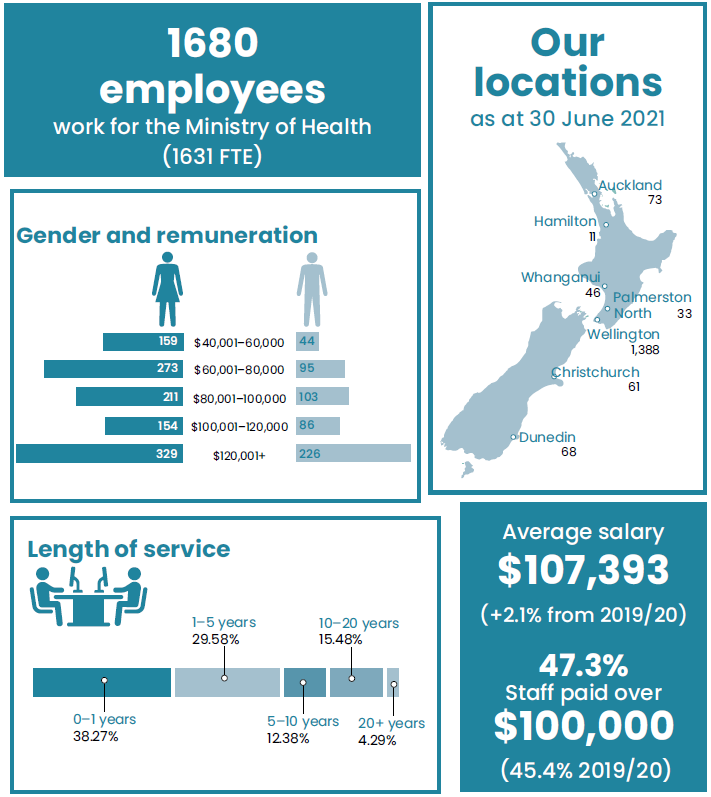 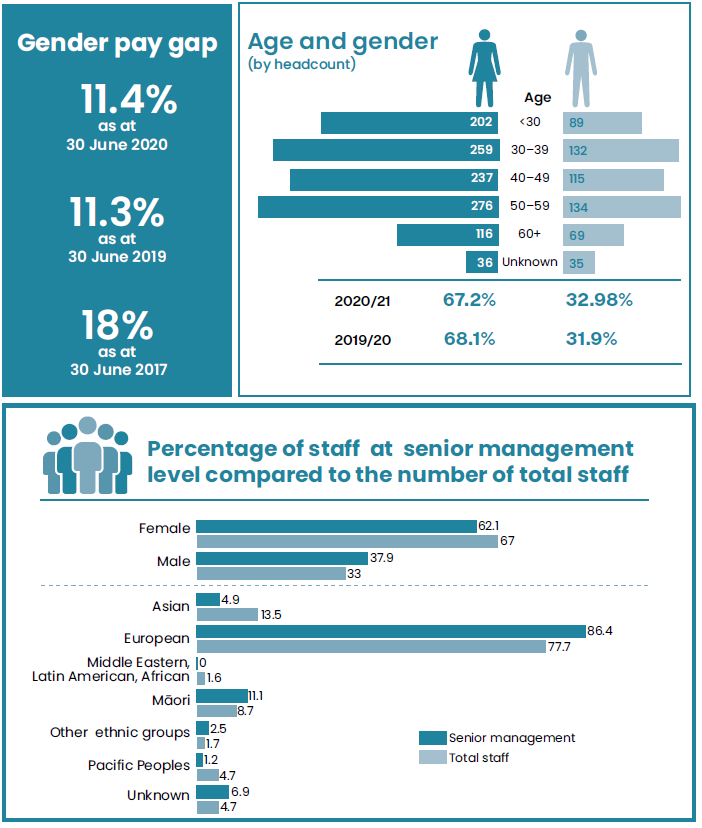 Our performance | Te kikoThis section outlines our performance against the outputs that are specified in Vote Health – Main Estimates of Appropriation 2020/21 and, where updated, 2020/21 Vote Health – Supplementary Estimates of Appropriation.Performance information for selected non-departmental appropriations for the year ended 30 June 2021 is available in a separate Vote Health Report.Policy advice and related servicesThis appropriation is limited to the provision of policy advice (including second opinion advice and contributions to policy advice led by other agencies) and other support to Ministers in discharging their policy decision-making and other portfolio responsibilities relating to the health portfolio.The intention of this appropriation is to support and advise Ministers so they can discharge their portfolio responsibilities.Performance assessmentNote 1:	The Ministerial Policy Satisfaction Survey is used to assess Ministers’ satisfaction with the services provided by the policy function within agencies.For 2020/21 the Minister of Health, Hon Andrew Little, was surveyed. The Associate Ministers of Health for the 2020/21 financial year were not asked to complete the survey as the Minister of Health was the primary customer for policy advice from the Ministry in 2020/21. In accordance with the DPMC guidance, the Ministerial satisfaction survey covers 19 questions related to policy, and the scores are aggregated to provide a final result. The Minister rated 13 of the 19 questions a 4 out of 5. Six questions were rated a 3 or 3.5 out of 5. Comprehensive policy advice provided in this period is acknowledged for its quality and being well presented. The Ministry values all feedback and is working to ensure that all policy advice continues to be of a high quality, that it is provided in a timely manner and that it captures implementation details in the advice provided.For 2019/20 the Minister of Health for that financial year, Hon Dr David Clark, resigned in early July 2020. The Ministry decided not to request him to complete the ministerial satisfaction survey. The three Associate Ministers of Health for the 2019/20 financial year were not asked to complete ministerial satisfaction surveys as the Minister of Health was the primary customer for policy advice from the Ministry in 2019/20.Note 2:	In previous years, different groupings were used for measures of ministerial response timeframes. The measures have now been split by response type. The budget standard remains consistent with previous years.Financial performanceThis appropriation was established in 2020/21 to replace the old multi-category appropriation and ‘Policy advice and ministerial servicing’, which was made up of three categories: Policy Advice, Ministerial Servicing and Supporting the Review of the New Zealand Health System.Health sector information systemsThis appropriation is limited to providing information technology services and publishing data and information derived from these services to the health and disability system.The intention is to provide information technology services and infrastructure to support the operation of New Zealand’s health services.Performance assessmentNote 1:	Key sector- and public-facing systems are National Health Index, National Immunisation Register, Online, Pharmacy, Special Authorities, Oracle Financials and the Ministry of Health website. The budget standard was not met primarily due to a vendor platform hardware failure which resulted in a significant outage of the NHI in July 2020.Note 2:	In 2020/21 the Ministry operated systems to support the COVID-19 health response and the COVID-19 Vaccine and Immunisation Programme. The overall availability of the key systems was 99.97%. The table below provides the name of each system, the availability target and percentage of time that the system was available.Note 3:	This performance measure was previously provided as performance information for the non- departmental appropriation ‘National health information systems’. In the 2020/21 year that appropriation was combined with the ‘Health sector information systems’ appropriation and the performance measure was transferred.Financial performanceThe variance against the Voted appropriation for 2020/21 budget mainly reflects timing of the work associated with continuing to meet the costs of running, maintaining and enhancing the technology to support the COVID-19 response; the National Immunisation Register; and work associated with the start of the Hira Trache 1 programme (formerly known as the National Health Information Platform).An in-principle transfer of funding from 2020/21 to 2021/22 has been agreed by the Minister of Finance and the Minister of Health to transfer any unspent funding, reflecting uncertainty of timing of some expenditure associated with these projects.Managing the purchase of servicesThis appropriation is limited to purchasing services for the public and the health and disability system on behalf of the Crown, for those services where the Ministry has responsibility for the purchasing function (that is, where funding is not devolved to another entity).The intention is to achieve the administration of health and disability services, purchased on behalf of the Crown in line with Government priorities and the Ministry of Health’s strategic intentions (as outlined in the Statement of Strategic Intentions).Performance assessmentNote 1:	The timeliness of providing reports to DHBs was impacted by resource constraints, which occurred due to the redeployment to and prioritisation of the COVID-19 response actions, new initiatives and existing priorities. When the Ministry receives a monitoring report, it is logged into an electronic system. This generates an automated letter stating that it has been received. The ‘formal response’ is the next contact the Ministry has with the provider when necessary. The formal response could be a phone call, email, formal letter or an in-person visit.Note 2:	Figure is lower than the budget standard due to resource constraints. Training and reminders are also provided to staff about the expectations of compliant management and resolution timeframes.Financial performanceThe variance against last year and the main estimates was mainly due to the additional costs incurred in the non -core responsibilities of the National Health Crisis Centre to support COVID-19; the revised balance of central versus regional/sector responsibility for building the Mental Health and Addictions System that was funded by a fiscally neutral transfer from the non-departmental output expense National Mental Health Services appropriation; and transfer of responsibility for oversight and monitoring of abortion services from Vote Courts to Vote Health.An in-principle transfer of funding from 2020/21 to 2021/22 has been agreed by the Minister of Finance and the Minister of Health to transfer any unspent funding, reflecting uncertainty of timing of some expenditure associated with some projects funded within this appropriation.Payment servicesThis appropriation is limited to administering and auditing contracts and payments on behalf of the Crown and Crown agencies.The intention is to provide for timely and accurate payments to be made to eligible parties (including eligible health service providers and consumers) and contracts to be audited and processed efficiently and effectively.Performance assessmentNote 1:	The result reflects the impact of COVID-19 on contracts across the year and the high volumes of work in the July–October 2020 period.Note 2:	All information is deemed to be processed accurately if agreements are legally binding and purchase order information is correctly entered.Note 3:	High demand from COVID-19 enquiries and workflow changes in the contact centre due to changes in Alert Levels nationally and regionally in August and September 2020 have negatively impacted our ability to meet the measure for contact centre timeliness.Financial performanceThe overspend in this appropriation is driven by the operational planning and associated costs incurred ahead of the finalisation of the Heath Sector Agreements and Payments programme, and other activities where associated costs were higher than budget.*	The Ministers of Finance and Health as Joint Ministers agreed to support a fiscally neutral adjustment between this output expense and the Sector planning and performance output expense appropriation under section 26A of the Public Finance Act 1989, increasing the 2020/21 Supplementary Estimate budget of $18.710 million by $917,000 to a total budget of $19.627 million. The transfer was approved by way of an Order in Council prior to 30 June 2021.Regulatory and enforcement servicesThis appropriation is limited to implementing, enforcing and administering health- and disability-related legislation and regulations, providing regulatory advice to the sector and to Ministers, and providing support services for committees established under statute or appointed by the Minister in line with legislation.The intention is to ensure that health and disability services are regulated so that appropriate standards are followed.Performance assessmentNote 1:	Committee members acknowledged the good work of Ministry staff and recent improvements in the support provided to the various committees. However, they identified opportunities for improvements in relation to some aspects of the current administrative functions and also the Ministry’s advisory service. The Ministry is taking action to improve these areas.Financial performanceThe appropriation increased from last financial year with the establishment of the vaping products regulator and the transfer of responsibility from Justice to Health, for the Contraception, Sterilisation and Abortion Act 1977. The deficit position arose because the vaping products regulator was in the establishment phase and under-recoveries within the radiation safety and the medicinal cannabis product regulators.Sector planning and performanceThis appropriation is limited to advising on and coordinating health sector planning and performance improvement; funding, monitoring and supporting the governance of health sector Crown entities; and sector coordination.This appropriation is intended to ensure health sector services are appropriately planned, funded and monitored; health sector Crown entities, agencies and companies are appropriately governed; and sector coordination is encouraged and assisted.Performance assessmentNote 1:	The timeliness of providing reports to DHBs was impacted by resource constraints, which occurred due to the redeployment to and prioritisation of the COVID-19 response actions, new initiatives and existing priorities.Note 2:	The timeliness of providing reports to the Minister was impacted by delays in receiving financial information from some DHBs, due to the impact of responding to COVID-19, and by delays in the Ministry’s internal sign-off process as resources are prioritised to the COVID-19 response, new initiatives and existing priorities.To ensure that financial information was received in a timely manner, a process has been in place throughout the financial year whereby Ministers received a summary of year to date financial results within five working days of the DHBs making the financial results available to the Ministry. The final monthly monitoring reports submitted to Ministers contained the same financial information along with additional analysis on those areas of financial performance that required further explanation from DHBs.Note 3:	Reporting to Minister on the Crown entity monitoring reports was delayed by resource constraints and the need to seek ministerial input on more urgent matters.Note 4:	Capability and capacity to respond means the Ministry has the necessary systems, procedures, facilities and staffing in place to initiate and manage at the national level the health response to a national emergency or emerging health threat.The emergency management function is in the rebuild stage. It is not yet structured to maintain a capability and capacity beyond minimum viable product. To address this, the implementation of the three-year strategy (concluding June 2023) to position the emergency management function appropriately (to deliver both the legislative obligations of the Ministry and implement necessary change associated with the health and disability system reform) is under way and on track. Growth of the function continues toward implementing a new framework from 1 July 2021.Note 5:	This percentage does not include unexpected resignation or departure before the term expires.Financial performanceThe variance against last year and the main estimates was mainly due to the phasing of the work programme for the Budget 2019 initiative Improving the Financial Sustainability and Performance of DHBs, and a fiscally neutral transfer from the non-departmental output expense ‘National personal health services’ appropriation to reflect a change in delivery model for services by the Cancer Control Agency. The increase in expenses in 2020/21 mainly as a result of the improvement programme work commenced for initiatives to improve the financial sustainability and performance of DHBs.An in-principle transfer of funding from 2020/21 to 2021/22 has been agreed by the Minister of Finance and the Minister of Health to transfer unspent funding, reflecting uncertainty of timing of some expenditure associated with some projects funded within this appropriation.*	The Ministers of Finance and Health as Joint Ministers agreed to support a fiscally neutral adjustment between this output expense and the ‘Payment services’ output expense under section 26A of the Public Finance Act 1989, reducing the 2020/21 Supplementary Estimate budget of $81.798 million by $917,000 to a total budget of $80.881 million. The transfer was approved by way of an Order in Council prior to 30 June.National health response to COVID-19This appropriation is limited to purchasing services to manage and coordinate the overall national health response to COVID-19.The intention for the Ministry is to support health system response to COVID-19.Performance assessmentThis appropriation was established in early 2020/21. During the 2020/21 financial year any further funding for activities associated with COVID-19 came under the ‘National health response to COVID-19’ departmental expense category in the multi-category appropriation ‘National response to COVID-19 across the health sector’.The performance associated with this output expense are included and addressed as part of performance information contained under the multi-category appropriation for the performance assessment (see page 57).Financial performanceThis appropriation was established during 2020/21 for the initiative of funding the Health System Response to COVID-19. This appropriation has been merged into the newly established multi category appropriation ‘National response to COVID-19 across the health sector’ since January 2021.National response to COVID-19 across the health sectorThe purpose of this multi-category expense appropriation is to implement a national response to COVID-19 across the health sector.This appropriation is intended to provide for the national response to the COVID-19 pandemic across the health sector.Performance assessmentNote 1:	For 2020/21 the Minister for COVID-19 Response, Hon Chris Hipkins, was surveyed.Departmental output expenses
National health response to COVID-19This category is intended to achieve the following: to enable the Ministry of Health to maintain the capacity and capability to respond to the COVID-19 pandemic.Note 1:	For 2020/21 the Minister for COVID-19 Response, Hon Chris Hipkins, was surveyed.Non-departmental output expenses
COVID-19 public health responseThis category is intended to achieve the following: to provide for the ongoing public health response to the COVID-19 pandemic.Note 1:	The system- and community-level indicators were significantly skewed by community cases who appear in this indicator but were tested and diagnosed with COVID-19 many days after the onset of symptoms.Note 2:	Performance for this indicator is lower (74%) than the target of 80%. The target was met at 34 hours.Note 3:	Performance for ‘Time from case notification to isolation/quarantine of contact’, and ‘Proportion of contacts traced’, is lower than the target of 80% for this period. This is largely due to the late addition of new close contacts after the 48-hour period since case notification. Such late additions can happen for several reasons, such as that a case recalls further details following the original case interview or that more time is needed to prepare a list of close contacts (eg, a list of people who visited a workplace). However, the contact tracing performance reported by indicator ‘Time from close contact identification to isolated/quarantined’ shows the time it takes to isolate contacts once these contacts are identified is well above target. For this period, 90% of close contacts were contacted within 24 hours of contact notification.Note 4:	Performance for this indicator (84%) is lower than the target of 90% for this period. This is largely because Auckland Regional Public Health Service decided to reduce the frequency of daily follow-up phone calls in the early stages of the August 2020 Auckland community outbreak. Daily follow-up check-ins were reduced to every second day due to the large volumes of cases and associated contacts in the first two weeks of the outbreak. Performance is above target for all months following August 2020, where usual process resumed.Background on provisional COVID-19 disease indicatorsThe provisional COVID-19 disease indicators were the first versions developed by the Ministry in the 2020/21 financial year and signed off by the Director of Public Health. The finalised COVID-19 disease indicators are available on the Ministry’s website.These provisional COVID-19 disease indicators presented in the table above provide an end-to-end view of the public health response to COVID-19. The indicators have been grouped by focus area.System-level indicators provide a view of the end-to-end collective actions of the wider health system response.The community-level indicator focuses on community behaviours and the impacts of communication, education and social attitudes.The laboratory sector indicators provide insights into the effectiveness of testing facilities and programmes.Public health sector indicators provide a national overview on contact tracing and case and close contact management by public health units and the National Investigation and Tracing Centre.The results are for community-based cases and contacts during the period 1 July 2020 to 30 June 2021. Border and managed isolation facility results have not been included as they are not applicable to all measure types. All measures include contacts identified through case investigation or those that self-identify through Healthline.The system- and community-level indicators are significantly skewed by community cases who appear in this indicator but were tested and diagnosed with COVID-19 many days after the onset of symptoms.The paragraphs below provide further contextual information about each measure.System-level indicatorsS001	Time from exposure to contact isolation/quarantine: A person is at risk of transmitting the disease from shortly after exposure (being exposed) to a COVID positive case until they are isolated or quarantined. This indicator measures the ‘risk period’ for contacts of COVID positive cases from when they were exposed to when they go into isolation or quarantine (when contact receives formal advice from contact tracers to isolate or quarantine). The system (S#) and community (C#) indicators are significantly skewed by community cases who appear in this indicator but were tested and diagnosed with COVID-19 many days after the onset of symptoms.S002	Time from case first symptom to contact isolation/quarantine: The speed at which contacts are traced is critical to limiting the risk that a person could transmit the disease to others. This indicator measures the ‘risk period’ for close contacts of COVID positive cases from when the case develops symptoms to when the case goes into isolation or quarantine (when they receive formal advice from contact tracers to isolate or quarantine). If a case has not reported symptoms, they are not included in this measure. Symptom onset time is not recorded in the system, so this is set to midday for each case.S003	Time from test sample taken to close contact isolation/quarantine: This measures the health system’s ability to respond to cases of disease, incorporating its components of identification, investigation and contact tracing. The time the sample was taken is not currently recorded nationally, and so the time the laboratory received the sample is used as a proxy for this measure. This indicator measures the ‘risk period’ for close contacts of COVID positive cases from the time of case swabbing to when the close contact goes into isolation or quarantine (when they receive formal advice from contact tracers to isolate or quarantine).Community-level indicatorC001	Time from first symptom to test sample taken for positive cases: The speed at which a person recognises their symptoms and accesses testing is critical to limiting the spread of the disease. This takes into consideration the two issues of public education and health literacy as well as availability and access to testing facilities. If a case has not reported symptoms, they are not included in this measure. Symptom onset time is not recorded in the system, so this is set to midday for each case. The time the sample was taken is not currently recorded nationally, and so the time the laboratory received the sample is used as a proxy for this measure.Laboratory sector indicatorL001	Time test sample taken to notification of positive result: This measures the health system’s ability to take samples, transport the sample to the laboratory, analyse it and report a positive result to the medical officer of health. The time the sample was taken is not currently recorded nationally, and so the time the laboratory received the sample is used as a proxy for this measure.Public health sector indicatorsP001	Time notification to case interview: This indicator measures the resource capacity of the public health system to investigate cases in a timely manner. It measures the time from when a positive result is reported to the medical officer of health to when case investigators inform the case of the positive result.P002	Time case notification to isolation/quarantine of contact: This indicator measures the resource capacity of the public health system to investigate cases, identify close contacts and contact those close contacts and ensure that they are isolated or quarantined. It measures the time from when a positive result is reported to the medical officer of health to when the contact receives formal advice from contact tracers to isolate or quarantine.P003	Time from close contact identification to isolated/quarantined: The case interview and subsequent investigation lead to the identification of close contacts who should be contacted and isolated or quarantined as fast as possible to limit the risk of secondary transmission. This indicator measures the time from when the contact is identified by contact tracers (and loaded into the system) to when the contact receives formal advice from contact tracers to isolate or quarantine.P004	Proportion of contacts traced: Once close contacts are identified, as many as possible should be reached and isolated or quarantined as soon as possible. This indicator measures the proportion of identified contacts who are traced within 48 hours of reporting the case to the medical officer of health. The calculation includes only contacts connected to exposure events that were entered into the system within the 48-hour period.P005	Regular monitoring and follow-up of cases and contacts completed: Service providers are expected to contact people in isolation and quarantine at regular intervals and confirm their isolation (monitoring of unwell people) or quarantine (follow-up of well people), and check on their health status and welfare. This indicator measures the proportion of people in isolation or quarantine who have been contacted at the expected frequency identified. This measure counts the number of completed daily follow-up calls to cases and contacts, over the number of scheduled daily follow-ups.Financial performanceThis was a new multi-category appropriation established during 2020/21 for implementing a national response to COVID-19 across the health sector.Implementing the COVID-19 vaccine strategyThe purpose of this multi-category expense appropriation is to implement the COVID-19 Vaccine Strategy to minimise the health impacts of COVID-19.This appropriation is intended for the purchase of potential and proven COVID-19 vaccines and other therapeutics and the delivery of COVID-19 vaccines through an immunisation programme.Performance assessmentNote 1:	For 2020/21 the Minister of Health, Hon Andrew Little, was surveyed.Departmental output expenses
Supporting the implementation of the COVID-19 vaccine strategyThis category is intended to achieve the following: to enable the Ministry of Health to support the Government’s COVID-19 Vaccine and Immunisation Strategy including the purchasing of potential and proven COVID-19 vaccines and other therapeutics, and rolling out of a national immunisation programme to deliver COVID-19 vaccines.Note 1:	For 2020/21 the Minister of Health, Hon Andrew Little, was surveyed.Non-departmental output expenses
Implementing the COVID-19 immunisation programmeThis category is intended to achieve the following: to implement the Government’s COVID-19 Immunisation Strategy by establishing and delivering a national immunisation programme for COVID-19 vaccines.Purchasing potential and proven COVID-19 vaccines and other therapeuticsThis category is intended to achieve the following: to implement the Government’s COVID-19 Vaccine Strategy, including the purchase of a portfolio of potential and proven COVID-19 vaccines and other therapeutics.Note 1:	1,196,664 doses of the Pfizer COVID-19 vaccine were distributed from central storage facilities to DHBs. Delivery of the Pfizer vaccine to DHBs was in line with the distribution plan that was to enable DHBs to hold sufficient stock to meet their agreed administration plans. Pfizer vaccine was distributed to DHBs in vials. The distribution plan was based on the assumption that six doses, on average, would be extracted from each vial. This assumption is based on operational guidance provided in the COVID-19 Vaccine Operating Guidelines here: https://www.health.govt.nz/our-work/diseases-and-conditions/covid-19- novel-coronavirus/covid-19-vaccines/covid-19-vaccine-information-health-professionals/covid-19-vaccine-operating-and-planning-guidelines.Note 2:	The administering of the Pfizer COVID-19 vaccine to individuals is based on weekly plans that the Ministry and DHBs agreed to. The plan to the week ending 4 July 2021 was to administer 1,161,952 doses. Actual doses administered to the week ending 4 July 2021 was 1,236,688. Actual doses administered is recorded by the DHB administering the vaccination to the individual, rather than by the individual’s DHB of residence.Note 3:	The plan to 30 June 2021 was to purchase and receive 1,250,000 doses, with a further 100,620 doses from COVAX. The number of actual doses received in central storage facilities was 1,272,960. The shortfall was due to a deferred delivery (shorter than desirable expiry date) from Pfizer in the last week of April 2021. The deferred delivery was made with shipment in the first week of July.Additional performance informationNote 1:	Fully vaccinated means two doses have been administered to an individual.Note 2:	The health service user (HSU) population used for COVID-19 vaccine coverage reporting provides information about the number of people in New Zealand who used health services in 2020. People are included if they were alive as at 30 June 2020, were 12 years of age as of 30 June 2020, (note that this was initially 16 years but was reduced to 12 years when the eligibility criteria changed), and if they were enrolled with a primary health organisation or received health services in the 2020 calendar year. There are other data sets that estimate the total number of people in New Zealand.These include three datasets produced by StatsNZ: Estimated Resident Population (produced every 5 years, following each Census), Subnational Population Estimates (produced every year), and non-official population projections produced by StatsNZ for the Ministry of Health (produced every year).The Stats NZ population estimates are based on Census data adjusted for the number of people who are born, who have died, and who have migrated to or from New Zealand. The Stats NZ population estimates and projections are of people usually resident in New Zealand, including those usually resident who are temporarily overseas, while the HSU includes everyone in New Zealand who used health services in a given period.The HSU was chosen by the Ministry of Health as the denominator for COVID-19 vaccine coverage reporting because it allows for the assignment of the same demographics (eg, location and ethnicity) to people in the numerator (the number of people vaccinated) as the denominator (reference population). The HSU is available for every demographic contained in health data including age, ethnicity, DHB, and gender, separately or in combination. Other information such as neighbourhood deprivation, Statistical Area 2, or territorial local authority can also be added. It is possible to generate flags for health-related information on the HSU, for example, those who are likely to have a long-term condition. Official Stats NZ estimates are not as flexible. For example, StatsNZ estimates by age, sex and Statistical Area 2/Territorial Authority/DHB are produced every year, but estimates that also include ethnicity are only produced every 5 years, the most recent being estimates for 2018. The projections StatsNZ produces for the Ministry every year do provide information by age, sex and broad ethnic group, but are only available at the DHB level.The Total population estimate based on HSU as at 30 June 2020 is 5,044,806. This is 43,014 below the Stats NZ total projected population of 5,087,820 (from the non-official population projections StatsNZ produced in 2020). When classifying the population into ethnicity, age and DHB there are further differences. For example, a summary of the differences by ethnicity are summarised in the table below. These differences arise as the populations are derived from different sources. For example, an individual may identify as one ethnicity when registering with a health service and a different ethnicity when completing a census declaration.By definition, the HSU is not a total population estimate and is likely to miss highly marginalised groups. For example, analysis suggests that groups underrepresented in the HSU include young people aged 15-45 years (men in particular), and people of Asian and Middle Eastern, Latin American and African ethnicity.The HSU is considered by the Ministry of Health to be the best option for estimates of vaccine coverage, as it removes bias from calculated rates by ensuring demographic information in the numerator and denominator is consistent. For example, the ethnic group(s) with which someone identifies, and their location.Note 3:	Group 1 includes border and managed isolation and quarantine employees and the people they live with. Group 2 includes high-risk frontline health care workforces; workers and residents in long-term residential environments; older Māori and Pacific peoples cared for by whānau, the people they live with, and their carers; people aged 65 years and older; people with relevant underlying health conditions; and disabled people living in the Counties Manukau DHB area. Group 3 includes people aged 65 years and older; people with relevant underlying health conditions; disabled people; and adults in custodial settings. Group 4 includes people aged 16 years and over. These definitions and population groups were occasionally updated based on operational and Cabinet decisions or updated estimates of the sizes of each group.Note 4:	The data in this table is based on the DHB of service (where the vaccine dose was administered).Note 5:	The data in this table is based on the DHB of residence of the individual receiving the vaccines. Ethnicity is based on the prioritised ethnicity classification system which allocates each person to a single ethnic group, based on the ethnic groups they identify with. Where people identify with more than one group, they are assigned in this order of priority: Māori, Pacific peoples, Asian, and European/Other. So, if a person identifies as being Māori and New Zealand European, the person is counted as Māori.Financial performanceThis was a new multi category appropriation established during 2020/21 for implementing the COVID-19 Vaccine Strategy so as to minimise the health impacts of COVID-19.Ministry of Health – capital expenditureThis appropriation is limited to purchasing or developing assets by and for the use of the Ministry of Health, as authorised by section 24(1) of the Public Finance Act 1989.The intention of this appropriation is to renew, upgrade or redesign assets to support the delivery of the Ministry of Health’s core functions and responsibilities.Performance assessmentFinancial performanceThe underspend in capital expenditure was mainly due to the change in timing of the National Immunisation Solution project, which was deferred to 2021/22 as priority has been given in 2020/21 to building the COVID-19 Immunisation Register.Taking care of our funds |
Te penapena pūteaStatement of responsibilityI am responsible, as Director-General of Health and Chief Executive of the Ministry of Health (Ministry), for:the preparation of the Ministry’s financial statements, and statements of expenses and capital expenditure, and for the judgements expressed in themhaving in place a system of internal control designed to provide reasonable assurance as to the integrity and reliability of financial reportingensuring that end-of-year performance information on each appropriation administered by the Ministry is provided in accordance with sections 19A to 19C of the Public Finance Act 1989, whether or not that information is included in this annual reportthe accuracy of any end-of-year performance information prepared by the Ministry, whether or not that information is included in the annual report.In my opinion:the financial statements reflect the financial statements of the Ministry as at 30 June 2021 and its operations for the year ended on that datethe forecast financial statements fairly reflect the forecast financial position of the Ministry as at 30 June 2021 and its operations for the year ending on that date.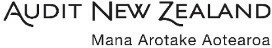 Independent Auditor’s ReportTo the readers of the Ministry of Health’s annual report
for the year ended 30 June 2021The Auditor-General is the auditor of the Ministry of Health (the Ministry). The Auditor-General has appointed me, Stephen Lucy, using the staff and resources of Audit New Zealand, to carry out, on his behalf, the audit of:the financial statements of the Ministry on pages 79 to 106 that comprise the statement of financial position, statement of commitments, statement of contingent liabilities and contingent assets as at 30 June 2021, the statement of comprehensive revenue and expense, statement of changes in equity, and statement of cash flows for the year ended on that date and the notes to the financial statements that include accounting policies and other explanatory information;the performance information prepared by the Ministry for the year ended 30 June 2021 on pages 47 to 70 and 127 to 133;the statements of expenses and capital expenditure of the Ministry for the year ended 30 June 2021 on pages 116 to 120 and 123 to 124; andthe statements and schedules of non-departmental activities which are managed by the Ministry on behalf of the Crown on pages 107 to 115 and 120 to 123 that comprise:the schedules of assets; liabilities; commitments; and contingent liabilities and contingent assets as at 30 June 2021;the statement of expenses; and schedule revenue and capital receipts for the year ended 30 June 2021; andthe notes to the statements and schedules that include accounting policies and other explanatory information.OpinionUnmodified opinion on the financial statements, statements of expenses and capital expenditure and statements and schedules of non-departmental activities (“the financial information”)In our opinion:the financial statements of the Ministry on pages 79 to 106:present fairly, in all material respects:its financial position as at 30 June 2021; andits financial performance and cash flows for the year ended on that date; andcomply with generally accepted accounting practice in New Zealand in accordance with Public Benefit Entity Standards.the statements of expenses and capital expenditure of the Ministry on pages 116 to 120 and 123 to 124 are presented fairly, in all material respects, in accordance with the requirements of section 45A of the Public Finance Act 1989.the statements and schedules of non-departmental activities which are managed by the Ministry on behalf of the Crown on pages 107 to 115 and 120 to 123 present fairly, in all material respects, in accordance with the Treasury Instructions:the assets; liabilities; commitments; and contingent liabilities and assets as at 30 June 2021; andexpenses; and revenue for the year ended 30 June 2021.Qualified opinion on the prior year performance informationIn our opinion, except for the possible effects of the matter described in the Basis for our opinion section of our report, the performance information of the Ministry on pages 47 to 70 and 127 to 133:presents fairly, in all material respects, for the year ended 30 June 2021:what has been achieved with the appropriation; andthe actual expenses or capital expenditure incurred compared with the appropriated or forecast expenses or capital expenditure; andcomplies with generally accepted accounting practice in New Zealand.Our audit was completed on 23 November 2021. This is the date at which our opinion is expressed.The basis for our opinion is explained below, and we draw your attention to other matters. In addition, we outline the responsibilities of the Director-General of Health and our responsibilities relating to the information to be audited, we comment on other information, and we explain our independence.Emphasis of mattersWithout further modifying our opinion, we draw your attention to the following matters.HSU population information was used in reporting Covid-19 vaccine strategy performance resultsNote 2 on pages 68 and 69 outlines the information used by the Ministry to report on its COVID-19 vaccine coverage. The Ministry uses the Health Service User (HSU) population data rather than the population data provided by Statistics New Zealand (Stats NZ), for the reasons set out in Note 2. The note outlines that there would be differences in the reported results for the overall population if the Stats NZ population data was used. There would be further differences in the reported results of vaccination coverage if the Stats NZ population data is classified by ethnicity, age and District Health Board. The Ministry has provided a table that highlights the differences in the ethnicity groupings between the HSU population data and the Stats NZ population data.Breach of statutory reporting deadlineNote 18 on page 106 outlines that the Ministry did not meet the requirement of section 45D of the Public Finance Act 1989. For the reasons provided, including the impact of COVID-19, the required information was not made available to us within two months after the end of the financial year. We could therefore not meet the requirement to issue the audit report within three months after the end of the financial year.Basis for our opinionOur work was limited in the prior year as the Ministry was unable to report on the satisfaction of the Minister with the policy advice serviceThe provision of policy advice is one of the critical functions of the Ministry. One of the key measures to indicate the quality of that advice to the readers of the annual report is” ministerial satisfaction with the policy advice service”.As disclosed on page 48, the Minister of Health for the 2019/20 financial year, Hon Dr David Clark, resigned in early July 2020 and the Ministry decided not to request him to complete a ministerial satisfaction survey in the prior year. Consequently, the Ministry did not report a result for the above-mentioned performance measure in the 2019/20 annual report.We were therefore unable to obtain sufficient appropriate evidence about whether the quality of the policy advice provided was to the satisfaction of the Minister for 2019/20 and our audit opinion on the performance information for the year ended 30 June 2020 was modified accordingly.This issue has been resolved for the 30 June 2021 year. As the limitation on our work cannot be resolved for the 30 June 2020 year, the Ministry’s performance information reported for this measure for the 30 June 2021 year may not be directly comparable to the 30 June 2020 performance information.We carried out our audit in accordance with the Auditor-General’s Auditing Standards, which incorporate the Professional and Ethical Standards and the International Standards on Auditing (New Zealand) issued by the New Zealand Auditing and Assurance Standards Board. Our responsibilities under those standards are further described in the Responsibilities of the auditor section of our report.We have fulfilled our responsibilities in accordance with the Auditor-General’s Auditing Standards.We believe that the audit evidence we have obtained is sufficient and appropriate to provide a basis for our opinion.Responsibilities of the Director-General of Health for the information to be auditedThe Director-General of Health is responsible on behalf of the Ministry for preparing:financial statements that present fairly the Ministry’s financial position, financial performance, and its cash flows, and that comply with generally accepted accounting practice in New Zealand;performance information that presents fairly what has been achieved with each appropriation, the expenditure incurred as compared with expenditure expected to be incurred, and that complies with generally accepted accounting practice in New Zealand;statements of expenses and capital expenditure of the Ministry, that are presented fairly, in accordance with the requirements of the Public Finance Act 1989; andstatements and schedules of non-departmental activities, in accordance with the Treasury Instructions, that present fairly those activities managed by the Ministry on behalf of the Crown.The Director-General of Health is responsible for such internal control as is determined is necessary to enable the preparation of the information to be audited that is free from material misstatement, whether due to fraud or error.In preparing the information to be audited, the Director-General of Health is responsible on behalf of the Ministry for assessing the Ministry’s ability to continue as a going concern. The Director-General of Health is also responsible for disclosing, as applicable, matters related to going concern and using the going concern basis of accounting, unless there is an intention to merge or to terminate the activities of the Ministry, or there is no realistic alternative but to do so.The Director-General of Health’s responsibilities arise from the Public Finance Act 1989.Responsibilities of the audit or for the information to be auditedOur objectives are to obtain reasonable assurance about whether the information we audited, as a whole, is free from material misstatement, whether due to fraud or error, and to issue an auditor’s report that includes our opinion.Reasonable assurance is a high level of assurance, but is not a guarantee that an audit carried out in accordance with the Auditor-General’s Auditing Standards will always detect a material misstatement when it exists. Misstatements are differences or omissions of amounts or disclosures, and can arise from fraud or error. Misstatements are considered material if, individually or in the aggregate, they could reasonably be expected to influence the decisions of readers, taken on the basis of the information we audited.For the budget information reported in the information we audited, our procedures were limited to checking that the information agreed to the Ministry’s Statement of Strategic Intentions 2017 to2021, Estimates and Supplementary Estimates of Appropriations 2020/21 and the 2020/21 forecast financial figures included in the Ministry’s 2019/20 Annual Report.We did not evaluate the security and controls over the electronic publication of the information we audited.As part of an audit in accordance with the Auditor-General’s Auditing Standards, we exercise professional judgement and maintain professional scepticism throughout the audit. Also:We identify and assess the risks of material misstatement of the information we audited, whether due to fraud or error, design and perform audit procedures responsive to those risks, and obtain audit evidence that is sufficient and appropriate to provide a basis for our opinion. The risk of not detecting a material misstatement resulting from fraud is higher than for one resulting from error, as fraud may involve collusion, forgery, intentional omissions, misrepresentations, or the override of internal control.We obtain an understanding of internal control relevant to the audit in order to design audit procedures that are appropriate in the circumstances, but not for the purpose of expressing an opinion on the effectiveness of the Ministry’s internal control.We evaluate the appropriateness of accounting policies used and the reasonableness of accounting estimates and related disclosures made by the Director-General of Health.We evaluate the appropriateness of the reported performance information within the Ministry’s framework for reporting its performance.We conclude on the appropriateness of the use of the going concern basis of accounting by the Director-General of Health and, based on the audit evidence obtained, whether a material uncertainty exists related to events or conditions that may cast significant doubt on the Ministry’s ability to continue as a going concern. If we conclude that a material uncertainty exists, we are required to draw attention in our auditor’s report to the related disclosures in the information we audited or, if such disclosures are inadequate, to modify our opinion. Our conclusions are based on the audit evidence obtained up to the date of our auditor’s report. However, future events or conditions may cause the Ministry to cease to continue as a going concern.We evaluate the overall presentation, structure and content of the information we audited, including the disclosures, and whether the information we audited represents the underlying transactions and events in a manner that achieves fair presentation.We communicate with the Director-General of Health regarding, among other matters, the planned scope and timing of the audit and significant audit findings, including any significant deficiencies in internal control that we identify during our audit.Our responsibilities arise from the Public Audit Act 2001.Other informationThe Director-General of Health is responsible for the other information. The other information comprises the information included on pages iii to vii, 3 to 43, 73 and 134 to 179, but does not include the information we audited, and our auditor’s report there on.Our opinion on the information we audited does not cover the other information and we do not express any form of audit opinion or assurance conclusion thereon.Our responsibility is to read the other information. In doing so, we consider whether the other information is materially inconsistent with the information we audited or our knowledge obtained in the audit, or otherwise appears to be materially misstated. If, based on our work, we conclude that there is a material misstatement of this other information, we are required to report that fact. We have nothing to report in this regard.IndependenceWe are independent of the Ministry in accordance with the independence requirements of the Auditor-General’s Auditing Standards, which incorporate the independence requirements of Professional and Ethical Standard 1: International Code of Ethics for Assurance Practitioners issued by the New Zealand Auditing and Assurance Standards Board.During the year ended 30 June 2021, the Auditor-General undertook an audit and published the “Preparations for the nationwide roll-out of the Covid-19 vaccine” report; the Ministry paid the Auditor-General’s costs for that report.Other than in our capacity as auditor, and the payment made by the Ministry, we have no relationship with, or interests, in the Ministry.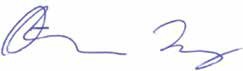 SB LucyAudit New ZealandOn behalf of the Auditor-General Wellington, New ZealandFinancial statementsStatement of comprehensive revenue and expense for the year ended 30 June 2021Statement of financial position as at 30 June 2021Statement of changes in equity for the year ended 30 June 2021Statement of cash flows for the year ended 30 June 2021Statement of cash flows for the year ended 30 June 2021 (continued)Reconciliation of net surplus/(deficit) to net cash flow from operating activities*	Payables for capital expenditure have been excluded when calculating the increase/decrease in the payables movement as they are relating to investing activities.Statement of commitments as at 30 June 2021Capital commitmentsCapital commitments are the aggregate amount of capital contracted for the acquisition of property, plant and equipment and intangible assets that have not been paid for or are not recognised as a liability at the balance date.Cancellable capital commitments that have penalty or exit costs explicit in the agreement on exercising that option to cancel are reported below at the lower of the remaining contractual commitment and the value of those penalty or exit costs.Non-cancellable operating lease commitmentsThe Ministry leases property, plant and equipment in the normal course of its business. The majority of these leases are for premises and photocopiers, which have a non-cancellable leasing period ranging from three to ten years.The Ministry’s non-cancellable operating leases have varying terms, escalation clauses and renewal rights.*	The comparative year has been restated to exclude operating costs such as insurance and maintenance.The Ministry has medium to long-term leases on its premises in Auckland, Christchurch, Dunedin, Hamilton, Whanganui, Palmerston North and Wellington. The annual lease payments are subject to regular reviews ranging from one to four years. Amounts disclosed are based on current rental rates.Statement of contingent liabilities and contingent assets as at 30 June 2021The Ministry is defending a small number of legal disputes involving past employees for which a potential liability has not yet been quantified as at 30 June 2021.The Ministry had no other contingent liabilities as at 30 June 2021 (2020: $nil).The Ministry had no contingent assets as at 30 June 2021 (2020: $nil).Notes to the financial statements for the year ended 30 June 2021Notes indexStatement of accounting policiesRevenuePersonnel costsCapital chargeOther expensesPlant, property and equipmentIntangible assetsPayablesReturn of operating surplusProvisionsEmployee entitlementsEquityMemorandum accountsRelated party transactionsDepartmental agency results – Cancer Control AgencyEvents after the balance dateExplanations of major variances against budgetStatutory reporting timeframeStatement of accounting policiesReporting entityThe Ministry of Health (the Ministry) is a government department as defined by section 5 of the Public Service Act 2020 and is domiciled and operates in New Zealand. The relevant legislation governing the Ministry’s operations includes the Public Finance Act 1989 (PFA), Public Service Act 2020, and the New Zealand Public Health and Disability Act 2000. The Ministry’s ultimate parent is the New Zealand Crown.The financial statements of the Ministry for the year ended 30 June 2021 are consolidated financial statements including both the Ministry and the Cancer Control Agency. The Cancer Control Agency (established 1 December 2019) is a departmental agency as defined by section 2 of the PFA and section 5 of the Public Service Act 2020, which is hosted within the Ministry. Unless explicitly stated, references to the Ministry cover both the Ministry and the Cancer Control Agency (see note 15).In addition, the Ministry has reported on Crown activities and trust monies that it administers in the non-departmental statements and schedules on pages 107 to 124.The Ministry’s primary objective is to provide services to the New Zealand public. The Ministry funds, administers and monitors the delivery of health services.The Ministry has designated itself as a public benefit entity (PBE) for the purposes of complying with generally accepted accounting practice (GAAP).The financial statements are for the year ended 30 June 2021 and were approved for issue by the Director-General of Health on 23 November 2021.Basis of preparationThe financial statements have been prepared on a going-concern basis and the accounting policies have been applied consistently throughout the year.Statement of complianceThe financial statements of the Ministry have been prepared in accordance with the requirements of the Public Finance Act, which include the requirement to comply with GAAP and Treasury Instructions.The financial statements have been prepared in accordance with and comply with PBE accounting standards.Presentation currency and roundingThe financial statements are presented in New Zealand dollars and all values are rounded to the nearest thousand dollars ($000).Changes in accounting policiesThere have been no changes in the Ministry’s accounting policies since the date of the last audited financial statements.Comparative figuresWhen presentation or classification of items in the financial statements is amended or accounting policies are changed, comparative figures are restated to ensure consistency with the current period unless it is impracticable to do so.Standards issued, not yet effective and not early adoptedStandards and amendments, issued but not yet effective, that have not been early adopted and which are relevant to the Ministry are:Amendment to PBE IPSAS 2 Statement of Cash FlowsAn amendment to PBE IPSAS 2 Statement of Cash Flows requires entities to provide disclosures that enable users of financial statements to evaluate changes in liabilities arising from financing activities, including both changes arising from cash flows and non-cash changes. This amendment is effective for the year ending 30 June 2022, with early application permitted. The amendment will result in additional disclosures. The Ministry has decided not to early adopt the amendment.PBE IPSAS 41 Financial InstrumentsPBE IPSAS 41 replaces PBE IFRS 9 Financial Instruments and is effective for the year ending 30 June 2023, with earlier adoption permitted. The Ministry has assessed that there will be little change as a result of adopting the new standard as the requirements are similar to those contained in PBE IFRS 9. The Ministry has decided not to early adopt the standard.PBE FRS 48 Service Performance ReportingPBE FRS 48 replaces the service performance reporting requirements of PBE IPSAS 1 Presentation of Financial Statements and is effective for the year ending 30 June 2023, with early adoption permitted. The Ministry has not yet determined how application of PBE FRS 48 will affect its statement of service performance. The Ministry has decided not to adopt the standard early.Summary of significant accounting policiesSignificant accounting policies are included in the notes to which they relate. Significant accounting policies that do not relate to a specific note are outlined below.Foreign currency transactionsForeign currency transactions are translated into New Zealand dollars using the spot exchange rates at the dates of the transactions. Foreign exchange gains and losses resulting from the settlement of such transactions are recognised in the surplus or deficit.Cash and cash equivalentsCash and cash equivalents comprise funds in current accounts with Westpac New Zealand Limited, a registered bank.The Ministry is only permitted to expend its cash and cash equivalents within the scope and limits of its appropriations.Cash and cash equivalents are subject to the expected loss requirements of PBE IFRS 9. However, no loss allowance has been recognised because the estimated loss allowance for credit losses is considered to be nil or trivial.ReceivablesShort-term receivables are measured at amortised cost and recorded at the amount less any provision for uncollectability and an allowance for credit losses as per the requirements of PBE IFRS 9. No adjustment for credit losses has been made as the estimated loss allowance is considered to be nil or trivial.A receivable is considered to be uncollectable when there is evidence that the amount will not be fully collectable. The amount that is uncollectable is the difference between the carrying amount due and the present value of the amount expected to be collected.Goods and services tax (GST)Items in the financial statements are stated exclusive of GST, except for receivables and payables, which are stated on a GST-inclusive basis. Where GST is not recoverable as input tax, it is recognised as part of the related asset or expense.The net amount of GST recoverable from, or payable to, the Inland Revenue Department (IRD) is included as part of receivables or payables in the statement of financial position. The net GST paid to or received from the IRD, including the GST relating to investing and financing activities, is classified as an operating cash flow in the statement of cash flows.Income taxThe Ministry is a public authority and consequently is exempt from income tax. Accordingly, no provision has been made for income tax.Budget and forecast figuresBasis of the budget figuresThe 2020/21 budget figures are for the year ended 30 June 2021 and were published in the 2020 Annual Report. They are consistent with the Ministry’s best estimate at the time for financial forecast information submitted to the Treasury for the Budget Economic and Fiscal Update (BEFU) for the year ending 2020/21.Basis of the forecast figuresThe 2021/22 forecast figures are for the year ending 30 June 2022, which are consistent with the best estimate at the time for financial forecast information submitted to the Treasury for the BEFU for the year ending 2021/22.The forecast financial statements have been prepared as required by the PFA to communicate forecast financial information for accountability purposes. The 30 June 2022 forecast figures have been prepared in accordance with and comply with PBE FRS 42 Prospective Financial Statements.The budget and forecast figures are unaudited and have been prepared using the accounting policies adopted in preparing these financial statements.The Director-General as Chief Executive of the Ministry is responsible for the forecast financial statements including the appropriateness of the assumptions underlying them and all other required disclosures. The forecast financial statements were approved by the Acting Chief Executive on 19 April 2021.While the Ministry regularly updates its forecasts, updated forecast financial statements for the year ending 30 June 2022 will not be published.Significant assumptions used in preparing the forecast financial informationThe forecast figures contained in these financial statements reflect the Ministry’s purpose and activities and are based on a number of assumptions on what may occur during the 2021/22 year. The forecast figures have been compiled on the basis of existing government policies and ministerial expectations at the time the Main Estimates were finalised.The main assumptions, which were adopted as at 19 April 2021, were as follows:the Ministry’s activities and output expectations will remain substantially the same as the previous year focusing on the Government’s prioritiespersonnel costs were based on current wages and salary costs adjusted for anticipated remuneration changes and anticipated workforce changes for new pieces of work as well as COVID-19 responseoperating costs were based on historical experience and other factors that are believed to be reasonable in the circumstances and are the Ministry’s best estimate of future costs that will be incurredestimated year-end information for 2020/21 was used as the opening position for the 2021/22 forecasts.The actual financial results achieved for 30 June 2022 are likely to vary from the forecast information presented and the variance may be material. Factors that may lead to a material difference between information in these forecast financial information statements and the actual reported results include changes to the budget through initiatives approved by Cabinet, technical adjustments to (including transfers between) financial years and timing of expenditure relating to significant programmes and projects.RevenueAccounting policyThe specific accounting policies for significant revenue items are explained below.The Ministry derives revenue through the provision of outputs to the Crown and for services to third parties. Such revenue is recognised at fair value of consideration received.Revenue CrownRevenue from the Crown is measured based on the Ministry’s funding entitlement for the reporting period. The funding entitlement is established by Parliament when it passes the Appropriation Acts for the financial year. The amount of revenue recognised takes into account any amendments to appropriations approved in the Appropriation (Supplementary Estimates) Act for the year and certain other unconditional funding adjustments formally approved prior to the balance date.There are no conditions attached to the funding from the Crown. However, the Ministry can incur expenses only within the scope and limits of its appropriations.The fair value of Revenue Crown has been determined to be equivalent to the funding entitlement.Supply of servicesRevenue from the supply of services is recognised by reference to the stage of completion of the transaction at balance date and only to the extent that the outcome of the transaction can be estimated reliably.Breakdown of other revenuePersonnel costsAccounting policySalary and wagesSalaries and wages are recognised as an expense as employees provide services.Superannuation schemesDefined contribution schemesEmployer contributions to the State Sector Retirement Savings Scheme, KiwiSaver and the Government Superannuation Fund are accounted for as defined contribution superannuation schemes and are expensed in the surplus or deficit as incurred.Breakdown personnel costs*	The increase in employee entitlements reflects the higher leave balances as a result of the travel restrictions due to COVID-19 impacting on leave taken as well as Holidays Act remediation.Capital chargeAccounting policyThe capital charge is recognised as an expense in the financial year to which the charge relates.The Ministry pays a capital charge to the Crown on its equity balance (adjusted for memorandum accounts) as at 30 June and 31 December each year. The capital charge rate for the year ended 30 June 2021 was 5.0% (2020: 6.0%).Other expensesAccounting policyOperating leasesAn operating lease is a lease that does not transfer substantially all the risks and rewards incidental to ownership of an asset. Lease payments under an operating lease are recognised as an expense on a straight-line basis over the term of the lease.Lease incentives are recognised in the surplus or deficit as a reduction of rental expense over the lease term.Other expensesOther expenses are recognised as goods and services as received.Breakdown of other expenses*	The variances reflect 2020/21 funding changes mainly related to COVID-19 response and disclosed in the 2020/21 Supplementary Estimates.**	Advertising comparison has been moved from Other Expenses to reflect the 2021 and forecast 2022 classification. The 2021 year includes $8 million incurred for the COVID-19 vaccination public information campaign.Plant, property and equipmentAccounting policyProperty, plant and equipment consists of the following asset classes: land, buildings, leasehold improvements, furniture and office equipment, and motor vehicles.Land is measured at fair value and buildings are measured at fair value less accumulated depreciation. All other classes are measured at cost less accumulated depreciation and impairment losses.Individual assets, or groups of assets, are capitalised if their cost is greater than $4,000.DepreciationDepreciation is provided on a straight-line basis on all property, plant and equipment, other than land, at rates that will write off the cost (or valuation) of the assets to their estimated residual values over their useful lives. The useful lives and associated depreciation rates of major classes of property, plant and equipment have been estimated as follows:Leasehold improvements are capitalised over the shorter of the unexpired period of the lease or the estimated remaining useful lives of the improvements.The residual value and useful life of an asset is reviewed, and adjusted if applicable, at each balance date.Work in progressWork in progress is recognised at cost less impairment and is not depreciated.AdditionsThe cost of an item of property, plant and equipment is recognised as an asset only when it is probable that future economic benefits or service potential associated with the item will flow to the Ministry and the cost of the item can be measured reliably.In most instances, an item of property, plant and equipment is initially recognised at its cost. Where an asset is acquired through a non-exchange transaction, it is recognised at its fair value as at the date of acquisition.DisposalsGains and losses on disposals are determined by comparing the disposal proceeds with the carrying amount of the asset and are included in the surplus or deficit. When a revalued asset is sold, the amount included in the property revaluation reserve in respect of the disposed asset is transferred to taxpayers’ funds.Subsequent costsCosts incurred subsequent to initial acquisition are capitalised only when it is probable that future economic benefits or service potential associated with the item will flow to the Ministry and the cost of the item can be measured reliably.The cost of day-to-day servicing of property, plant and equipment are recognised in the surplus or deficit as they are incurred.RevaluationsLand and buildings are revalued with sufficient regularity to ensure that the carrying amount does not differ materially from their fair value and at least every three years.The carrying value of revalued assets are assessed annually to ensure that they do not differ materially from fair value. If there is a material difference, then the off-cycle asset classes are revalued.Land and building revaluation movements are accounted for on a class-of-asset basis.The net revaluation results are credited or debited to other comprehensive revenue and expense and are accumulated to an asset revaluation reserve in equity for that class-of-asset. Where this would result in a debit balance in the asset revaluation reserve, this balance is not recognised in other comprehensive revenue and expense but is recognised in the surplus or deficit. Any subsequent increase on revaluation that reverses a previous decrease in value recognised in the surplus or deficit will be recognised first in the surplus or deficit up to the amount previously expensed, and then recognised in other comprehensive revenue and expense. A revalued asset can be impaired without having to revalue the entire class-of-asset to which the asset belongs.ImpairmentProperty, plant and equipment assets held at cost that have a finite useful life are reviewed for impairment whenever events or changes in circumstances indicate that the carrying amount may not be recoverable. An impairment loss is recognised for the amount by which the asset’s carrying amount exceeds its recoverable service amount. The recoverable service amount is the higher of an asset’s fair value less costs to sell and value in use.Value in use is the present value of the asset’s remaining service potential. Value in use is determined using an approach based on either a depreciated replacement cost approach, restoration cost approach, or a service units approach. The most appropriate approach used to measure value in use depends on the nature of the impairment and availability of information.If an asset’s carrying amount exceeds its recoverable service amount, the asset is considered to be impaired and the carrying amount is written down to the recoverable service amount. The total impairment loss is recognised in the surplus or deficit. Reversal of an impairment loss is recognised in the surplus or deficit.Breakdown of property, plant and equipmentThe land which is at 108 Victoria Street, Christchurch was valued by Telfer Young, an independent valuer. The effective date of the valuation is 30 June 2021, resulted in an increase in the revaluation reserve. The building on the land was damaged and had been written off as a result of the 2011 Christchurch earthquake.Work in ProgressAs at 30 June 2021 there is furniture on hand of $0.4 million and accrued for refurbishing the Whanganui warehouse, this project has since been completed and capitalised in 2021/22 (2020: $0.03 million of computer hardware was bought for use in specific IT projects, these were completed and capitalised in 2020/21).RestrictionsThere are no restrictions over the title of the Ministry’s plant, property and equipment.Intangible assetsAccounting policyIntangible assets are initially recorded at cost. The cost of an internally generated intangible asset represents expenditure incurred in the development phase of the asset only. The development phase occurs after the following can be demonstrated: technical feasibility; ability to complete the asset; intention and ability to sell or use; and where development expenditure can be reliably measured. Expenditure incurred on research related to an internally generated intangible asset is expensed when it is incurred. Where the research phase cannot be distinguished from the development phase, the expenditure is expensed when it is incurred.Software acquisition and developmentAcquired computer software licenses are capitalised on the basis of the costs incurred to acquire and bring to use the specific software.Costs that are directly associated with the development of software for internal use are recognised as an intangible asset. Direct costs include the costs of services, software development employee costs, and an appropriate portion of relevant overheads.Costs of software updates or upgrades are capitalised only when they increase the usefulness or value of the software.Staff training costs, costs associated with maintaining software and costs associated with development and maintenance of the Ministry’s website are recognised as an expense when incurred.AmortisationThe carrying value of an intangible asset with a finite life is amortised on a straight-line basis over its useful life. Amortisation begins when the asset is available for use and ceases at the date that the asset is derecognised. The amortisation charge for each financial year is recognised in the surplus or deficit. The useful lives and associated rates of major classes of intangible assets have been estimated as follows:ImpairmentIntangible assets subsequently measured at cost that have an indefinite useful life, or are not yet available for use, are not subject to amortisation and are tested annually for impairment. For further details, refer to the policy for impairment of property, plant and equipment in note 6 as the same approach applies to the impairment of intangible assets.Critical accounting estimates and assumptionsUseful lives of softwareThe useful life of software is determined at the time the software is acquired and brought into use and is reviewed at each reporting date for appropriateness. For computer software licences, the useful life represents management’s view of the expected period over which the Ministry will receive benefits from the software but not exceeding the licence term. For internally generated software developed by the Ministry, the useful life is based on historical experience with similar systems as well as anticipation of future events that may impact the useful life such as changes in technology.Breakdown of intangible assetsWork in ProgressThe Ministry has numerous IT projects in progress resulting in work in progress of $5.9 million (2020: $25.7 million).RestrictionsThere are no restrictions over the title of the Ministry’s intangible assets.PayablesAccounting policyShort-term payables are measured at the amount payable.Revenue in advance are fees received in advance in relation to new medicine applications.Breakdown of payablesReturn of operating surplusThe return of operating surplus to the Crown is required to be paid by 31 October of each year.ProvisionsAccounting policyA provision is recognised for future expenditure of an uncertain amount or timing when:there is a present obligation (either legal or constructive) as a result of a past eventit is probable that an outflow of resources embodying economic benefits or service potential will be required to settle the obligationa reliable estimate can be made of the amount of the obligation.Provisions are not recognised for net deficits from future operating activities.Provisions are measured at the present value of the expenditure expected to be required to settle the obligation using a pre-tax discount rate that reflects current market assessments of the time value of money and the risks specific to the obligation. Provisions to be settled beyond 12 months are recorded at their present value.RestructuringA provision for restructuring is recognised when an approved detailed formation plan for the restructuring has been announced publicly to those affected or implementation has already commenced.In June 2019 the second phase of changes to the Ministry’s structure was announced. A restructuring provision of $1.511 million was established in 2018/19. By June 2021, the restructure was fully implemented.Breakdown of provisionsMovement of provisionsEmployee entitlementsAccounting policyShort-term employee entitlementsEmployee entitlements that are due to be settled within 12 months after the end of the year in which the employee provides the related service are measured based on accrued entitlements at current rates of pay.These include salaries and wages accrued up to the balance date, annual leave earned but not yet taken at the balance date, long service leave and retirement gratuities expected to be settled within 12 months and sick leave.Long-term employee entitlementsEmployee entitlements that are due to be settled beyond 12 months after the end of the year in which the employee provides the related service, such as retirement and long service leave have been calculated on an actuarial basis. The calculations are based on:likely future entitlements accruing to employees, based on years of service, years to entitlement, the likelihood that employees will reach the point of entitlement, and contractual entitlements informationthe present value of the estimated future cash flows.Presentation of employee entitlementsAnnual leave, vested long service leave, non-vested long service leave and retirement gratuities expected to be settled within 12 months of the balance date are classified as a current liability. All other employee entitlements are classified as a non-current liability.Critical accounting estimates and assumptions: long service leave and retirement gratuitiesThe measurement of the long service leave and retirement gratuities obligations depends on a number of factors that are determined on an actuarial basis using a number of assumptions. Two key assumptions used in calculating this liability include the discount rate and the salary inflation factor. Any changes in these assumptions will affect the carrying amount of the liability.Expected future payments are discounted using discount rates derived from the yield curve of New Zealand government bonds. The discount rates used have maturities that match, as closely as possible, the estimated future cash flows. A weighted average discount rate of 0.38% (2020: 0.22%) was used. The discount rates and salary inflation factor used are those advised by the Treasury.If the discount rates were to differ by 1% from the Ministry’s estimates, with all other factors held constant, the carrying amount of the liability and the surplus or deficit would be an estimated $13,840 higher/lower.If the salary inflation rates were to differ by 1% from the Ministry’s estimates, with all other factors held constant, the carrying amount of the total liability and the surplus or deficit would be an estimated $26,255 higher/lower.Breakdown of employee benefitsEquityAccounting policyEquity is the Crown’s investment in the Ministry and is measured as the difference between total assets and total liabilities. Equity is disaggregated and classified as taxpayers’ funds, memorandum accounts and property revaluation reserves.Capital managementThe Ministry’s capital is its equity, which comprise taxpayers’ funds, memorandum accounts, and property revaluation reserves. Equity is presented by net assets.The Ministry manages its revenues, expenses, assets, liabilities, and general financial dealings prudently. The Ministry’s equity is largely managed as a by-product of managing revenue, expenses, assets, liabilities, compliance with the government budget processes, Treasury instructions, and the Public Finance Act.The objective of managing the Ministry’s equity is to ensure that the Ministry effectively achieves its goals and objectives, for which it has been established, while remaining a going concern.Memorandum accountsMemorandum accounts reflect the cumulative surplus or deficit on those departmental services provided that are intended to be fully cost recovered from third parties through fees, levies or charges. The balance of each memorandum account is expected to trend toward zero over time.Property revaluation reservesThese reserves relate to the revaluation of land and buildings to fair value.Breakdown of equityMemorandum accountsThe memorandum accounts summarise financial information relating to the accumulated surpluses and deficits incurred in the provision of statutory information and performance of accountability reviews by the Ministry to third parties in a full cost recovery basis.The balance of each memorandum account is expected to trend toward zero over a reasonable period of time, with interim deficits being met either from cash from the Ministry’s statement of financial position or by seeking approval for a capital injection from the Crown. Capital injections will be repaid to the Crown by way of cash payments throughout the memorandum account cycle.Action taken to address surpluses and deficitsTo recover the deficit memorandum account balance from fees revenue in future years, the Ministry has undertaken fees reviews, and is completing consultation on proposed fees changes. It is expected new fee schedules will be introduced in the coming year.Breakdown of memorandum accounts*	The Problem Gambling memorandum account was disestablished in 19/20. The Ministry is in the process to seek capital injection from the Crown to close the deficit balance of the account. Revenue collected and expenditure incurred in relation to problem gambling services are disclosed in the ‘Problem Gambling Revenue Report’ on page 112.Related party transactionsThe Ministry is a wholly owned entity of the Crown.Related party disclosures have not been made for transactions with related parties that are within a normal supplier or client/recipient relationship on terms and conditions no more or less favourable than those that it is reasonable to expect the Ministry would have adopted in dealing with the party at arm’s length in the same circumstances.Further, transactions with other government agencies are not disclosed as related party transactions when they are consistent with the normal operating arrangements between government agencies and undertaken on the normal terms and conditions for such transactions.Key management personnel compensationThe above key management personnel disclosure excludes the Minister of Health and Minister for COVID-19 Response. The Minister’s remuneration and other benefits are not received only for his role as a member of key personnel of the Ministry. The Minister’s remuneration and other benefits are set by the Remuneration Authority under the Members of Parliament (Remuneration and Services) Act 2013 and are paid under Permanent Legislative Authority, not by the Ministry of Health.The remuneration of the leadership team includes contributions to defined contribution plans and non-monetary benefit provided (car parks). The non-monetary benefit has been measured using the recovery rate that is applicable for other employees who avail car parks in the Wellington office.Departmental agency resultsTe Aho o Te Kahu | Cancer Control AgencyOn 28 August 2019, Cabinet approved the establishment of Te Aho o Te Kahu | Cancer Control Agency as a departmental agency, hosted by the Ministry of Health.The Order in Council also named the Cancer Control Agency as a department agency within the Ministry under Schedule 1A of the then State Sector Act 1988 with effect from 1 December 2019.The nature of this arrangement means while the agency is a separate departmental operating unit within the Ministry, it is functionally independent, with separate ministerial reporting lines and Chief Executive. The Ministry’s financial statements include the operations of the Cancer Control Agency, and 2020/21 is the first full year of operation for the agency.The Cancer Control Agency is funded from within Vote Health baselines.In summary its financial performance for the year ended 30 June 2021 was as follows:Events after the balance dateThere are no other significant events after the balance date.Explanation of major variances against budgetExplanations for major variances from the Ministry’s unaudited budgeted figures are outlined below.Statement of Comprehensive Revenue and ExpenseRevenue CrownRevenue Crown was $169.526 million higher than the budget mainly due to the Ministry receiving additional funding through the 2020/21 Supplementary Estimates for Vote Health for additional activities, including additional funding for:administering the purchase of COVID-19 vaccines and other therapeutics, and supporting the delivery of an immunisation programme for COVID-19 vaccines ($48.99 million)managing and coordinating the overall national health response to COVID-19 ($21.71 million and $8.554 million carried forward from 2019/20)delivering and maintaining the operational response through the National Close Contact Service and technology to support the management of COVID-19 ($19.169 million)additional costs associated with non-core responsibilities of the National Health Crisis Centre to support COVID-19 ($5.800 million)policy advice and related services to support the Ministry’s capability for ongoing response to COVID-19 ($4.265 million)Public Finance System modernisation ($17.411 million for a fiscally neutral transfer from the non-departmental output expense National Health Information Systems appropriation, to realign appropriation types and services)improving the Financial Sustainability and Performance of DHBs initiative ($10.5 million)the initiative Modernising the Patient Healthcare Experience through the Hira programme (formerly the ‘National Health Information Platform’ programme, $5.347 million)the development of the National Immunisation Solution ($5.201 million)building the Mental Health and Addictions system ($5.156 million, fiscally neutral transfer from the non-departmental output expense National Mental Health Services).Personnel costsPersonnel costs have increased by $38.4 million mainly due to additional resources required for the COVID-19 response, and the financial impact of higher than anticipated leave balances due to COVID-19 impacting on leave taken.Other expensesOther expenses were higher than the budget by $96.5 million. The main reasons for this are higher contractors and consultants expenditure, which is mainly related to supporting activities associated with the response to COVID-19 and other project work programmes ($38 million); and additional computer expenses incurred relating to COVID-19 response such as the national close contacts tracing services, National Immunisation Solution, National Health Information Systems and Modernising the Patient Healthcare experience through the Hira programme ($52.8 million).Statement of financial positionCurrent assetsCurrent assets were $83.5 million higher than the budget. This is mainly due to a higher than budgeted debtor Crown as a result of not all revenue Crown being drawn down by 30 June 2021 ($71.7 million). The debtor Crown is offset by a higher than budgeted return of the operating surplus due to variances in cost incurred to deliver output.PayablesPayables were $33.7 million higher than the budget due primarily to higher accrued expenses in relation to COVID-19 vaccination programme ($14 million), COVID-19 related advertising ($8.2 million) and IT projects in progress ($5.6 million).Statutory reporting timeframeThe Ministry was unable to meet the statutory obligation under the Public Finance Act 1989 (section 45D) to provide all relevant information to the Auditor-General to audit within two months after the end of the financial year. This meant that the Auditor-General was unable to provide an audit report within three months after the end of the financial year.Finalising appropriate performance measures and the associated results relating to the National Response to COVID-19 Across the Health Sector and Implementing the COVID-19 Vaccine Strategy (CVIP) Multi-Category Appropriations along with providing the information to Audit New Zealand was significantly impacted by the August/ September 2021 COVID-19 response.Non-departmental statements and schedules for the year ended 30 June 2021The following non-departmental statements and schedules record the revenue, expenses, assets, liabilities, commitments, contingent liabilities, contingent assets, capital receipts and trust accounts that the Ministry manages on behalf of the Crown.Statement of non-departmental expenses for the year ended 30 June 2021Schedule of non-departmental revenue and capital receipts for the year ended 30 June 2021Non-departmental revenues and capital receipts are administered by the Ministry on behalf of the Crown. As these revenues are not established by the Ministry nor earned in the production of its outputs they are not reported in the financial statements.Schedule of non-departmental assets and liabilities as at 30 June 2021The Ministry monitors a number of Crown entities including 20 DHBs. Investment in these entities is recorded in the financial statements of the Government on a line-by-line basis. No disclosure of investments in Crown entities is made in this schedule.Schedule of non-departmental commitments as at 30 June 2021Breakdown of capital commitmentsThere are five projects in progress. All are related to hospital redevelopment.Schedule of non-departmental contingent liabilities and contingent assets as at 30 June 2021Breakdown of contingent liabilitiesLegal proceedings and disputesLegal claims against the Crown are mainly seeking recompense in relation to perceived issues regarding treatment and care and the Crown is in the process of defending these claims. Settlements are likely to be significantly less than the claims made.Contingent assetsThe Ministry had no contingent assets as at the balance date (2020: $nil).Problem Gambling Revenue Report for the year ended 30 June 2021In accordance with the Gambling Act 2003, the Ministry receives an appropriation for problem gambling that over time is intended to be fully funded from the levies collected from the industry by IRD. The following report shows the revenue collected to date and actual expenditure.*	The balance represents the accumulated balance of surpluses and deficits incurred in providing problem gambling services, they are not formal assets or liabilities of the Crown.Revenue is actual levies collected by IRD based on the Strategy to Prevent and Minimise Gambling Harm: Three-year service plan 2019/20–2021/22.Notes to the non-departmental statements and schedulesNotes indexStatement of accounting policiesExplanation of major variances against budgetCOVID-19 Response Expenditure for the year ended 30 June 2021Statement of accounting policiesReporting entityThese non-departmental statements and schedules present financial information on public funds managed by the Ministry on behalf of the Crown. The financial information is consolidated into the Financial Statements of the Government and, therefore, readers of these schedules should also refer to the financial statements of the Government for the year ended 30 June 2021.Basis of preparationThe non-departmental statements and schedules have been prepared in accordance with the accounting policies of the financial statements of the Government, Treasury instructions and Treasury circulars.Measurement and recognition rules applied in the preparation of the non-departmental statements and schedules are consistent with generally accepted accounting practice (Public Benefit Entity Accounting Standards) as appropriate for public benefit entities.Presentation currency and roundingThe financial statements are presented in New Zealand dollars and all values are rounded to the nearest thousand dollars ($000).Changes in accounting policiesThere have been no changes in the Ministry’s accounting policies since the date of the last audited financial statements.Standards issued, not yet effective and not early adoptedStandards and amendments, issued but not yet effective, that have not been early adopted, and which are relevant to the Ministry are:PBE IPSAS 41 Financial InstrumentsPBE IPSAS 41 replaces PBE IFRS 9 Financial Instruments and is effective for the year ending 30 June 2023, with earlier adoption permitted. The Ministry has assessed that there will be little change as a result of adopting the new standard as the requirements are similar to those contained in PBE IFRS 9. The Ministry has decided not to early adopt the standard.Summary of significant accounting policiesSignificant accounting policies are included in the notes to which they relate. Significant accounting policies that do not relate to a specific note are outlined below.Revenue and receiptsRevenue from ACC recoveries and capital charges from DHBs and New Zealand Blood Service are recognised when earned and is reported in the financial period to which it relates.Cash and cash equivalentsCash and cash equivalents are subject to the expected loss requirements of PBE IFRS 9. However, no loss allowance has been recognised because the estimated loss allowance for credit losses is considered to be nil or trivial.Debtors and receivablesReceivables from ACC recoveries are measured at amortised cost and recorded at the value of the contract and agreed with ACC, less an allowance for credit losses as per the requirements of PBE IFRS 9. The estimated loss allowance is considered to be nil. Receivables from capital charges are recorded at estimated realisable value.Residential care loansAn actuarial valuation of residential care loans was carried out in May 2021.InventoryInventories held for consumption in the provision for services are recorded at the lower of cost or net realisable value in accordance with PBE IPSAS 12. Any write-down from cost to net realisable value is recognised in the Statement of Non-Departmental Expenses and Capital Expenditure against appropriations.Accrued expensesAccrued expenses are recorded at either the value of funding entitlements owing under Crown funding agreements or the estimated value of contracts already started but not yet completed.Goods and services tax (GST)All items in the financial statements, including appropriation statements, are stated exclusive of GST, except for receivables and payables, which are stated on a GST-inclusive basis. In accordance with Treasury instructions, GST is returned on revenue received on behalf of the Crown where applicable.Input tax deductions are not claimed on non-departmental expenditure. Instead, the amount of GST applicable to non-departmental expenditure is recognized as a separate expense and eliminated against GST revenue on consolidation of the financial statements of the Government.CommitmentsFuture expenses and liabilities to be incurred on contracts that have been entered into as at the balance date are disclosed as commitments to the extent that there are equally unperformed obligations.Budget figuresThe budget figures are consistent with the financial information in the Mains Estimates. In addition, these financial statements also present the updated budget information about the 2020/21 Vote Health Supplementary Estimates (Revised budget).Payables and provisionsPayables and provisions are measured at amortised cost and are recorded at the estimated obligation to pay less an allowance for credit losses per the requirements of PBE IFRS 9. As the estimated loss allowance is considered to be nil or trivial, no adjustment has been made.Cost accounting policiesThe Ministry has determined the cost of outputs using the cost allocation system outlined below.Direct costs are those costs directly attributed to an output. Indirect costs are those costs that cannot be attributed to a specific output in an economically feasible manner.Direct costs are charged directly to outputs. Indirect costs are charged to outputs based on cost drivers and related activity or usage information. Depreciation and capital charge are on the basis of asset utilisation. Personnel costs are charged on the basis of actual time incurred. Property and other premises costs, such as maintenance, are charged on the basis of floor area occupied for the production of each output. Other indirect costs are assigned to outputs based on the proportion of direct staff costs for each output.Changes in accounting policiesThere have been no changes in accounting policies.Events after the balance dateThere are no significant events after the balance date.Appropriation statementsThe following statements report information about the expenses and capital expenditure incurred against each appropriation administered by the Ministry for the year ended 30 June 2021. They are prepared on a GST exclusive basis.Statement of budgeted and actual expenses and capital expenditure incurred against appropriations for the year ended 30 June 2021*	These are the total approved appropriations from the 2020/21 Vote Health Supplementary Estimates, adjusted for any transfers under section 26A of the Public Finance Act 1989.^	The numbers in this column represent where the end-of-year performance information has been reported for each appropriation administered by the Ministry, as detailed below:1	The ‘Our performance’ section of the Ministry’s annual report.2	The DHBs and other Crown Entity annual reports.3	The Vote Health Report in relation to selected non-departmental appropriations for the year ended 30 June 2021.4	Exemptions granted under section 15D of the Public Finance Act 1989.5	PHARMAC’s annual report.Explanation of major variances against budgetExplanations for major variances from the Ministry’s non-departmental appropriations against the unaudited budget are as follows.Schedule of non-departmental assets and liabilities2.1	InventoryThe total value of inventory on hand at balance date was $210.543 million higher than the budget. This was mainly made up of the COVID-19 personal protective equipment (PPE) ($185.272 million), the COVID-19 vaccines ($5.709 million), and COVID-19 lab inventory ($5.076 million).The Ministry performed an assessment on the quality of stock on hand at year end in accordance with PBE IPSAS 12, as a result, the value of the stock was written down by $56.391 million and this was included in the statement of non-departmental expenses.2.2	PayablesPayables were not provided for in the main estimate budget.2.3	DHB accrued liabilitiesThe DHB accrued liabilities were $93.575 million higher than budgeted. This was mainly due to the accruals required at year end for the DHB’s COVID-19 related ($75.0 million) and other contract services provided but not invoiced to the Ministry. The increased accrual balance resulted in the higher than budgeted cash balance at year end accordingly.Schedule of non-departmental expenses and capital expenditure against appropriations2.4	Health and disability support services for DHBsThe increase of $67.711 million actual expenditure against the budget across the DHBs reflected the additional support funding provided to DHBs to fund the COVID-19 related activities, including funding for the continuity of supply of medicines and medical devices due to COVID-19, and funding from the National Disability Support Services appropriation for the devolution of In-Between Travel Part A funding and responsibilities to the DHBs. These increases were partly offset by a technical adjustment to reflect the change in the capital charge rate from 6% to 5%.2.5	Public health service purchasingThe increase of $469.711 million in actual expenditure against the budget was mainly due to expenses incurred relating to COVID-19 activities including supply chain and managed isolation costs.An additional net funding increase of $624.020 million was provided through the 2020/21 Supplementary Estimates for COVID-19 activities, with a $154.309 million underspend reported at year end mainly due to lower than anticipated costs and inventory adjustments for the emergency management stock and the COVID-19 PPE stock. More information of COVID-19 costs incurred is available in the COVID-19 Response Expenditure note.2.6	National planned care servicesThe increase of $41.894 million in actual expenditure against the budget was mainly due to expenses incurred in lifting the level of planned care delivery to address the COVID-19 backlog and waiting list experienced during and following the Level 4 lockdown period.2.7	Minimising the health impacts of COVID-19This was a new appropriation established during 2020/21 for minimising the health impact of COVID-19, including the purchase of potential or proven vaccines, the purchase of therapeutics, and the establishment and delivery of an immunisation strategy.2.8	Implementing the COVID-19 vaccine strategy MCAImplementing the COVID-19 immunisation programmeThis was a new multi category appropriation (MCA) established during 2020/21 for delivering approved vaccines through an immunisation programme as part of minimising the health impacts of COVID-19.Purchasing potential and proven COVID-19 vaccines and other therapeuticsThis was a new MCA category established during 2020/21 for obtaining potential and proven vaccines and therapeutics as part of minimising the health impacts of COVID-19.2.9	National response to COVID-19 across the Health Sector MCACOVID-19 public health responseThis was a new MCA established during 2020/21 for providing national response to the COVID-19 pandemic across the health sector.2.10	Health capital envelope 2020-2025 (MYA)The capital envelope multi-year appropriation (MYA) was established in Budget 2020 for purchasing of health sector assets, providing capital to health sector Crown entities or agencies for new investments, and reconfiguring DHB’s balance sheets. The increase of $383.203 million in actual expenditure against the budget was mainly due to the transfer of the completed Christchurch Hospital to the Canterbury DHB and Grey Base Hospital to the West Coast DHB.COVID-19 response expenditure for the year ended 30 June 2021On 11 March 2020 the World Health Organization declared the outbreak of coronavirus (COVID-19) a pandemic. In response to the pandemic, total funding of $5.014 billion has been appropriated to Vote Health for 2019/20 and outyears.Total expenditure for the year ended 30 June 2021 across the Ministry is $1.219 billion against a budget of $2.440 billion. The total spend is made up of $1.093 billion in non-departmental expenditure, $96.789 million in departmental expenditure and $29.224 million in capital expenditure. Joint Ministers have approved in-principle expense transfers of unspent COVID-19 related 2020/21 funding to 2021/22, reflecting the uncertainty of when costs would be incurred. The final transfer amount of $763.884 million will be confirmed and approved by the Joint Ministers in the 2021 October Baseline Update.Key spending on initiatives during 2020/21 includes:$122.932 million – Personal Protection Equipment (PPE): For the purchase and use of additional PPE, including protective masks, face shields, gloves and other protective clothing, for frontline health care workforce and essential services workforce. This cost includes the $56.391 million impairment of inventory after an assessment was performed at year end on the quality of PPE in accordance with PBE IPSAS 12. Refer to note 2.1 above for inventory balance at year end.$192.848 million – Enhanced border measures – managed isolation and quarantine: To provide health services in our managed isolation or quarantine facilities.$280.305 million – COVID-19 testing and laboratory capacity: For purchase of testing equipment, consumables associated with processing tests and the delivery of testing services within the community to detect the presence of COVID-19.$40.791 million in DHB support to respond to the COVID-19 pandemic including costs for incident management, regional coordination services, additional cleaning, and security services as well as other activities associated with the response.$50 million – Increase in combine Pharmaceutical Budget and PHARMAC operating costs: To meet the increase in the price of medicines procured by PHARMAC resulting from the disruption to supply.$90.014 million on our contact tracing services including telehealth and boosting Public Health capacity to invest in surge capacity, and to support contact tracing.$266.754 million for the COVID-19 Vaccine and Immunisation programme including the cost of purchasing vaccine supply and COVAX agreements.As the lead agency for the response to COVID-19, the main impacts on the Ministry’s departmental financial performance:received funding of $38.223 million from the Crown to lead the responseincurred $31.005 million of costs that can be directly attributed to the response. The actual costs of leading the response will be higher than this as there are costs that cannot be directly attributed to the response activities.COVID-19 has not caused a material impact on the carrying value of hospital rebuild costs disclosed in the Schedule of non-departmental assets and liabilities.The carrying value of Inventory (refer note 2.1) may be impacted over time as the understanding of COVID-19 increases as it may cause changes in relation to the market price and the quality standard requirements for Inventory, in particular for Protective Personal Equipment, resulting in changes in the carrying value of these items. At balance date, the value of PPE on hand was reduced by $56.391 million as a result of quality standard concerns.Statement of budgeted and actual expenses and capital expenditure incurred against appropriations for the year ended 30 June 2021Transfers under section 26A of the PFA for Vote HealthThe Ministers of Finance and Health as Joint Ministers agreed to support a fiscally neutral adjustment between appropriations in Vote Health under section 26A of the Public Finance Act 1989 for the 2020/21 financial year only, to avoid the risk of unappropriated expenditure at year end. The section 26A transfer is approved by way of an Order in Council prior to 30 June under section 26A of the Public Finance Act.The approved appropriation includes adjustments made in the Supplementary Estimates and the following transfers under section 26A of the Public Finance Act were made:Statement of expenses and capital expenditure incurred without, or in excess of, appropriation or other authority for the year ended 30 June 2021The Ministry has no expenses and capital expenditure incurred without, or in excess of, appropriation or other authority for the year ended 30 June 2021.Expenses and capital expenditure incurred in excess of appropriationNil.Expenses and capital expenditure incurred without appropriation or outside scope or period of appropriationNil.Statement of departmental capital injections for the year ended 30 June 2021Statement of departmental capital injections without, or in excess of, authority for the year ended 30 June 2021The Ministry has not received any capital injections during the year without, or in excess, of authority.Appendices | Ngā āpitihangaAppendix 1: 2017–21 Statement of Strategic Intention measure resultsOutcome measuresTable : Outcome measure resultsSystem level measuresTable : System level measure resultsBetter Public ServicesDuring 2018, the Government announced it would not be continuing the Better Public Services programme. Accordingly, results are not available for reporting in 2020/21.Health targetsThe Minister of Health announced the new Health System Indicators Framework in August 2021, replacing the national health targets. For more information on the Health System Indicators framework, and results, see the Health Quality & Safety Commission New Zealand website at https://reports.hqsc.govt.nz/HSI.In 2020/21 DHBs continued to report to the Ministry against the existing national health targets and the results are presented below.Table : National health target resultsNote 1: The national result does not include data for Waikato DHB due to the impact of the cyberattack on DHB systems.Appendix 2: Legal and regulatory frameworkAdditional statutory reporting requirementsThe Minister of Finance has not specified any additional reporting requirements.Health Act 1956The Health Act 1956 requires the Director-General of Health to report annually on the current state of public health. The Minister of Health tables a Health and Independence Report each year in Parliament. The Minister is required to table the report by the 12th sitting day of the House of Representatives after the date on which the Minister received the report.The Health Act also requires the Director-General to report before 1 July each year on the quality of drinking-water in New Zealand. The public can access the most recent report through the Ministry’s website.New Zealand Public Health and Disability Act 2000The New Zealand Public Health and Disability Act 2000 requires the Minister of Health to report annually on the implementation of the New Zealand Health Strategy, the New Zealand Disability Strategy and the National Strategy for Quality Improvement. The Minister must make the report public and present it to the House of Representatives as soon as practicable after the report has been made.Public Finance Act 1989Section 19B of the Public Finance Act 1989 requires the Minister of Health to report annually on non-departmental expenditure relating to health sector agencies other than Crown entities. The Minister of Health will table the Vote Health Report, in relation to selected non-departmental appropriations for the year ended 30 June 2021, in Parliament within four months of the end of the financial year (by the end of October) or, if Parliament is not in session, as soon as possible after the commencement of the next session of Parliament.The Border Executive Board was established under the Public Service Act 2020, as an Interdepartmental Executive Board, to deliver an integrated and effective border system. The Ministry of Health is a member of the board which Board is hosted by the New Zealand Customs Service. The Board is required to produce an Annual Report under the Public Finance Act 1989 and this is made available on their website: https://www.customs.govt.nz/about-us/border-executive-board/.Legislation administered by the Ministry of HealthThe Ministry of Health administers the following legislation:Burial and Cremation Act 1964Cancer Registry Act 1993Compensation for Live Organ Donors Act 2016COVID-19 Public Health Response Act 2020Disabled Persons Community Welfare Act 1975 (Part 2A)End of Life Choice Act 2019Epidemic Preparedness Act 2006Health Act 1956Health and Disability Commissioner Act 1994Health and Disability Services (Safety) Act 2001Health Benefits (Reciprocity with Australia) Act 1999Health Benefits (Reciprocity with the United Kingdom) Act 1982Health Practitioners Competence Assurance Act 2003Health Research Council Act 1990Health Sector (Transfers) Act 1993Home and Community Support (Payment for Travel Between Clients) Settlement Act 2016Human Assisted Reproductive Technology Act 2004 (in conjunction with the Ministry of Justice)Human Tissue Act 2008Intellectual Disability (Compulsory Care and Rehabilitation) Act 2003Medicines Act 1981Mental Health (Compulsory Assessment and Treatment) Act 1992Mental Health and Wellbeing Commission Act 2020Misuse of Drugs Act 1975New Zealand Public Health and Disability (Waikato DHB) Elections Act 2019New Zealand Public Health and Disability Act 2000Psychoactive Substances Act 2013Radiation Safety Act 2016Residential Care and Disability Support Services Act 2018Support Workers (Pay Equity) Settlements Act 2017Smoke-free Environments Act 1990Substance Addiction (Compulsory Assessment and Treatment) Act 2017.Other regulatory roles and obligationsIn addition to the Ministry’s role of administering legislation, key personnel within the Ministry (such as the Directors of Public Health and Mental Health) have specific statutory powers and functions, including under the following Acts:Biosecurity Act 1993Civil Defence Emergency Management Act 2002Contraception, Sterilisation, and Abortion Act 1977Education and Training Act 2020Food Act 2014Gambling Act 2003Hazardous Substances and New Organisms Act 1996Local Government Act 1974Local Government Act 2002Maritime Security Act 2004Prostitution Reform Act 2003Sale and Supply of Alcohol Act 2012Social Security Act 2018Victims’ Rights Act 2002Waste Minimisation Act 2008.International complianceThe Ministry helps the Government to comply with certain international obligations by supporting and participating in international organisations such as the World Health Organization. The Ministry also ensures New Zealand Aotearoa complies with particular international requirements, such as the International Health Regulations (2005) and the Framework Convention on Tobacco Control and a range of United Nations conventions.Web resourcesFor Ministry of Health publications, go to health.govt.nz/publications.For regulations administered by the Ministry go to health.govt.nz/our-work/regulation-health-and-disability-system.For full, searchable copies of the Acts and associated regulations administered by the Ministry, go to legislation.govt.nz.Appendix 3: Asset performance indicatorsCabinet Office Circular CO(19)6 requires investment intensive government agencies to report against their asset performance indicators in annual reports.Table : Asset performance indicator resultsNote 1:	This measures the total time that an application was able to perform its required functions as a percentage of available time over total time the system should be made available. The five key ICT applications are National Health Index (NHI), National Immunisation Register (NIR), Special Authorities, Proclaim and Oracle Financials. The key sector- and public-facing systems are NHI, NIR, Online Pharmacy, Proclaim, Special Authorities and the Ministry of Health website.Note 2:	The methodology used to calculate the 2019/20 result reflected the number of active sector user logins that are registered in the national system. For 2020/21 the result reflects the number of actual individuals with access to the national system.Appendix 4: CommitteesSection 11 committeesThe Minister of Health has the authority to establish committees under section 11 of the New Zealand Public Health and Disability Act 2000 for any purpose relating to the Act or its administration and services. Section 12(5) of the Act requires the Ministry of Health to list the name, chairperson and members of each of these committees.Pharmac Review CommitteeThe Pharmac Review Committee was established in March 2021. This Review will help to ensure that the public can have confidence in the work of PHARMAC by examining:how well Pharmac performs against its current objectives and whether and how its performance against these could be improved.whether Pharmac’s current objectives maximise its potential to improve health outcomes for all New Zealanders as part of the wider health system, and whether and how these objectives should be changed.MembershipSue Chetwin (Chair)	Heather Simpson	Professor Sue CrengleFrank McLaughlin	Leanne Te Karu	Dr Tristram InghamMental Health and Wellbeing CommissionThe Initial Mental Health and Wellbeing Commission was established in November 2019 and was in operation until February 2021. The Initial Mental Health and Wellbeing Commission was set up to maintain the momentum of He Ara Oranga, the Government inquiry into mental health and addiction, and the work to transform New Zealand Aotearoa’s mental health and wellbeing system while the Mental Health and Wellbeing Commission was being established.MembershipHayden Wano (Chair)	Kevin Hague	Dr Julie Wharewera-MikaKendall Flutey	Kelly PopeCOVID-19 Surveillance and Testing Strategy GroupThe Group was established to oversee the Ministry of Health’s implementation of the COVID-19 Surveillance Plan and Testing Strategy. The Group was set up in August 2020 for a four-week period.MembershipSir Brian Roche (co-chair)	Heather Simpson (co-chair)	Dr Api TalemaitogaDr Rawiri Jansen	Professor Philip HillContact Tracing Assurance CommitteeThe Contact Tracing Assurance Committee was established to provide the Minister of Health with independent advice on the Ministry of Health’s improvements to the contact tracing system recommended in the Interim Report on the Contact Tracing System by Dr Ayesha Verrall. The Committee was established in May 2020 and was closed in October 2020.MembershipSir Brian Roche (chair)	Dr Marion Poore	Professor Philip HillWarren Moetara	Liz ReadCapital Investment CommitteeThe Capital Investment Committee provides independent advice to the Director-General of Health and the Ministers of Health and Finance on capital investment and infrastructure in the public health sector in line with government priorities. This includes working with DHBs to review their business case proposals, prioritising of capital investment, delivering of a National Asset Management Plan and any other matters that the Minister may refer to it.MembershipEvan Davies (chair)	Paul Carpinter	Jan DawsonProfessor Des Gorman	Murray Milner	Dr Margaret WilsherHealth Workforce Advisory BoardThe Health Workforce Advisory Board is established under section 11 of the New Zealand Public Health and Disability Act 2000 (the Act) to provide advice to the Minister of Health (the Minister) on health workforce matters, including strategic direction, emerging issues and risks. It is a health workforce advisory committee under section 15 of the New Zealand Public Health and Disability Act.MembershipProfessor Judith McGregor (chair)	Lorraine HetarakaAssociate Professor Andrew Connolly	Alisa ClaireKarl Metzler	Faumuina Associate Professor Fa’afetai SopoagaHealth and disability ethics committeesThe health and disability ethics committees are a group of four regionally based ethics committees (Northern A, Northern B, Central and Southern). Their purpose is to check that health and disability research (such as clinical trials) meets or exceeds ethical standards established by the National Ethics Advisory Committee.Membership: Northern A Health and Disability Ethics CommitteeKate O’Connor (acting chair)	Dr Sotera CatapangDr Michael Meyer	Rochelle StyleDr Karen Bartholomew	Catherine GarveyDr Kate ParkerMembership: Northern B Health and Disability Ethics CommitteeKate O’Connor (chair)	Stephanie PollardSusan Sherrard	John HancockLeesa RussellResigned between 1 July 2020 and 30 June 2021Dr Nora Lynch	Tangihaere MacfarlaneJane WylieMembership: Central Health and Disability Ethics CommitteeHelen Walker (chair)	Dr Patries HerstHelen Davidson	Dr Peter GallagherDr Cordelia Thomas	Sandy GillJulie JonesResigned between 1 July 2020 and 30 June 2021:Dr Jillian WilkinsonMembership: Southern Health and Disability Ethics CommitteeHelen Walker (chair)	Dominic FitchettDr Devonie Eglinton (nee Waaka)	Dr Paul ChinAssociate Professor Mira Harrison-Woolrych	Dr Sarah GunninghamResigned between 1 July 2020 and 30 June 2021:Dr Pauline Boyles	Professor Jean Hay-SmithOther committeesThe following ethics committees, established under the Human Assisted Reproductive Technology Act 2004, provide advice to the Minister of Health. The Act requires the Ministry to publish information about these committees and their membership in our Annual Report.Advisory Committee on Assisted Reproductive TechnologyThe Advisory Committee on Assisted Reproductive Technology (ACART) formulates policy and provides independent advice to the Minister of Health. It also issues guidelines and provides advice to the Ethics Committee on Assisted Reproductive Technology (ECART). ACART is a ministerial committee established under section 32 of the Human Assisted Reproductive Technology Act 2004. The Minister of Health appoints members.MembershipDr Kathleen Logan (chair)	Rosemary de LucaDr Karen Reader	Karaitiana TaiuruDr Sarah Wakeman	Calum BarrettSeth Fraser	Catherine RyanDr Analosa Veukiso-UlugiaResigned between 1 July 2020 and 30 June 2021:Tim Barnett	Colin GavaghanEthics Committee on Assisted Reproductive TechnologyThe Ethics Committee on Assisted Reproductive Technology (ECART) considers, determines and monitors applications for assisted reproductive procedures and human reproductive research. It can only consider applications for procedures that ACART has issued guidelines for. ECART is a ministerial committee established under section 27 of the Human Assisted Reproductive Technology Act 2004. The Minister of Health appoints members.MembershipIris Reuvecamp (chair)	Mania Maniapoto-NgaiaMichèle Stanton	Judith CharltonDr Mary Birdsall	Dr Tepora EmeryAssociate Professor Michael Legge	Dr Paul CoplandAppendix 5: Delegation of functions or powersThe Public Service Act 2020 requires departments to state in their annual report where their chief executive’s functions or powers have been delegated under the Act to a person outside the public service. We must include a description of an assessment of how effectively the delegated function or power was performed or exercised.Table : Delegation of functions or powersAppendix 6: Substance Addiction (Compulsory Assessment and Treatment) Act 2017In February 2018, the Substance Addiction (Compulsory Assessment and Treatment) Act 2017 (the Substance Addiction Act) came into force, replacing the Alcoholism and Drug Addiction Act 1966. The Substance Addiction Act is designed to help people with a severe substance addiction and impaired capacity to make decisions about engaging in voluntary or compulsory treatment. This new legislation is better equipped to protect the human rights and cultural needs of patients and whānau and places greater emphasis on a mana-enhancing and health-based approach.The Ministry is required under section 119 of the Substance Addiction Act to disclose matters relating to the Act in its Annual Report. The data below was extracted from PRIMHD in August 2021 and covers activities that occurred from 1 July 2020 to 30 June 2021.In this period, 37 people were detained under the Substance Addiction Act. 28 compulsory treatment orders were made during this period. The courts extended 20 compulsory treatment orders.The average length of detention for those who had compulsory treatment orders made or extended was 12 weeks and four days (89 days).Among these patients, 33 percent were detained for up to eight weeks, which is within the first period of compulsory treatment set out in the Act. 67 percent of patients were detained for a period of between 8 and 16 weeks, requiring a compulsory treatment order extension.PRIMHD records show that among service users who were discharged from the Substance Addiction Act during this period:30.2 percent received additional inpatient care74.4 percent engaged with individual treatments in outpatient services46.5 percent had family meetings arranged67.4 percent had Supplementary Consumer Records62.8 percent had wellness plans.If a service user was discharged in late June 2021, they are unlikely to have had enough time to engage with outpatient services during the reporting period. For this reason, it may be difficult to draw meaningful conclusions about a service user’s recovery journey from the information above.Te Aho o Te Kahu |
Cancer Control Agency
Annual Report 2020/21Mā te whiritahi, ka whakatutuki ai ngā pūmanawa ā tāngataTogether weaving the realisation of potentialHe Mihi |
Chief Executive ForewordI am pleased to present the second Annual Report for Te Aho o Te Kahu, the Cancer Control Agency.I’m delighted to take this opportunity to reflect on our progress and achievements over the last year. I am extremely proud of my team, the relationships we are building, the work we are doing and our growth as an agency over the last 12 months.I am excited to illustrate how we have improved outcomes for whānau living with cancer right now, while at the same time progressing a wide range of projects that deliver on our vision of:Fewer Cancers
Kia whakaiti iho te mate pukupukuBetter Survival
Kia runga noa ake te mataoraEquity for All
Kia taurite ngā huanga.Our work this year has been set against a backdrop of immense uncertainty and change with both COVID-19 and the Health and Disability System Reforms providing significant challenges and opportunities for the cancer sector and Te Aho o Te Kahu.We have continued the establishment activity necessary to ensure our Agency can deliver on our vision.Relationships are the key to delivering on our purpose of leading and uniting efforts to deliver better cancer outcomes. To that end, we have worked at all levels of the organisation to connect with, and listen to, our stakeholders – from whānau living with cancer to clinicians, non-governmental organisations (NGOs) to district health boards (DHBs), advocacy groups to advisory groups, local service providers to international cancer leaders. We are now using their shared insights to shape our work.We have significant projects under way that put equity front and centre. Te Aho o Te Kahu hosted a series of community hui across the motu, enabling us to hear the voice of over 2,500 whānau Māori. Their humbling kōrero has already made an impact on our work programme.Finally, I would like to acknowledge all those who are affected by cancer – we have you at the centre of our thinking and thank the skilled and dedicated people who work in the cancer sector making a real difference every day.Ngā mihi
Professor Diana Sarfati
Tumuaki, Chief Executive and National Director of CancerAnei Mātou |
Who We AreTe Aho o Te Kahu, the Cancer Control Agency (the Agency) is a departmental agency reporting directly to the Minister of Health and hosted by the Ministry of Health. The Agency was created in recognition of the impact cancer has on the lives of New Zealanders and provides a sharp focus on this important health issue.Tō mātou aronga |
Our purpose: an agency focused on cancerTe Aho o Te Kahu provides strong central leadership and oversight of cancer control. We lead and unite efforts to deliver better cancer outcomes for Aotearoa New Zealand. We are also accountable for ensuring transparency of progress towards the goals and outcomes in the National Cancer Action Plan.In practice, this leadership and oversight is delivered through:providing advice to Government about the future design and function of cancer services and options for resolving operational issuesbringing stakeholders together to progress and achieve shared objectivesundertaking national initiatives to improve cancer outcomes for New Zealandersassembling and disseminating cancer data and information to inform decision making and service deliveryproviding support for cancer service providers when service is, or is likely to be, disrupted or is not meeting demand or expectations.Cancer presents some unique challenges to the health system.The number of people diagnosed with cancer is projected to double in the next two decades.The costs and complexity of care, and pace of change present majorchallenges for our systems and services.Māori and Pacific peoples have worse cancer survival rates than other New Zealanders.Cancer survival is improving in Aotearoa New Zealand, but our rate of improvement is slower than rates in other comparable countries, so we are at risk of falling behind.Tō mātou whāinga |
Our visionWe strive to achieve:Fewer cancersBetter survivalEquity for all.We are also driven to achieve a work programme that is:equity-ledknowledge-drivenoutcomes-focusedperson- and whānau-centred.Our strong commitment to the goal of achieving equity is embedded in all our processes and work.Te taonga me te kupu taurangi o te ingoa |
Our name: Te Aho o Te KahuOur te reo Māori name is a taonga that was gifted to us by Hei Āhuru Mōwai, the Māori Cancer Leadership Group in June 2020. This name is a core part of who we are and how we work.Te Aho o Te Kahu means ‘the central thread of the cloak: This thread (aho) binds the many strands (whenu) into one cloak (kahu) that provides protection to people and their whānau.Te Aho: the central thread symbolises our Agency and our role as a leader and connector across the cancer control continuum.Te Kahu: the cloak symbolises all the services, organisations, people and communities that work with those affected by cancer.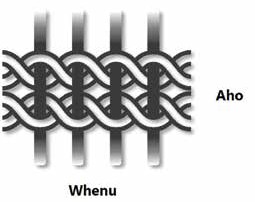 Equity is not only the priority of the Agency in its role as ‘Te Aho’; it is also central and is embedded into our architecture, processes, systems and tikanga.Ngā roopu tūhono |
Our partnersThis year we have continued to work with our partner groups to strengthen external advice and input into the operation of Te Aho o Te Kahu. The role and function of these groups have been continuously reviewed to make best use of the valuable time and expertise provided by the members of these groups.Te Aho o Te Kahu, Cancer Control Agency Advisory CouncilTe Aho o Te Kahu Advisory Council supports the Chief Executive to ensure a whole-of-system focus on preventing, treating and managing cancer. The Council supports the Chief Executive to oversee system-wide prioritisation and coordination of cancer care in New Zealand. It considers and provides advice on how to get the best value from existing cancer prevention and care investment.Hei Āhuru MōwaiHei Āhuru Mōwai is the Māori Cancer Leadership Group. Its membership brings a range of expertise, including clinical, community care, epidemiology, health services management and research. The Chair of Hei Āhuru Mōwai is also a member of the Advisory Council.Te Aho o Te Kahu supports the Hei Āhuru Mōwai leadership and rangatiratanga through operational and project funding, and Hei Āhuru Mōwai works closely with Te Aho o Te Kahu and provides expertise and support for negotiated strategic work and projects centred on improving Māori cancer outcomes.Clinical AssemblyThe Clinical Assembly provides clinical advice to support Te Aho o Te Kahu with the long-term strategic direction for reducing cancer incidence and improving cancer services across the cancer continuum. The Clinical Assembly includes clinicians from a broad range of cancer-related medical, nursing and allied health specialities.He Ara Tangata, Consumer Reference GroupHe Ara Tangata, the Consumer Reference Group, provides Te Aho o Te Kahu with advice on whānau-centred solutions for people affected by cancer. He Ara Tangata ensures the work of Te Aho o Te Kahu focuses on the needs of people across the continuum of cancer care.Other partnersOne of our key functions is to liaise with the many parties and organisations involved with cancer prevention and care. In the current system, this includes direct relationships between the Chief Executive of the Agency and the Chief Executives of the Ministry of Health, Pharmac, Health Promotion Agency, Health Quality & Safety Commission and all 20 DHBs. The relationship between the Agency and its host the Ministry of Health is particularly important and is supported through co-location.In addition to these core relationships, we have developed strong active links with Māori and Pacific health leaders, consumer-led groups, clinical leadership groups, NGOs and primary care practitioners. In the last year, these relationships have been established, embedded and strengthened.Pūmau ki Te Tiriti |
Our commitment to Te Tiriti o WaitangiTe Aho o Te Kahu strives to achieve the following four goals of Te Tiriti, each expressed in terms of mana.Mana whakahaere:Effective and appropriate stewardship or kaitiakitanga over the health and disability system. This goes beyond the management of assets or resources.Mana motuhake:Enabling the right for Māori to be Māori; to exercise their authority over their lives, and to live on Māori terms and according to Māori philosophies, values and practices including tikanga Māori.Mana tangata:Achieving equity in health and disability outcomes for Māori across the life course and contributing to Māori wellness.Mana Māori:Enabling ritenga Māori (Māori customary rituals) which are framed by te ao Māori (the Māori world), enacted through tikanga Māori (Māori philosophy and customary practices) and encapsulated within mātauranga Māori (Māori knowledge).The principles of Te Tiriti o Waitangi provide the framework for how we will meet our obligations under Te Tiriti in our day-to-day work:Tino rangatiratanga:The assurance of tino rangatiratanga, which provides for Māori self- determination and mana motuhake in the design, delivery, and monitoring of health and disability services.Equity:The principle of equity, which requires the Crown to commit to achieving equitable health outcomes for Māori.Active protection:The principle of active protection, which requires the Crown to act, to the fullest extent practicable, to achieve equitable health outcomes for Māori.Options:The principle of options, which requires the Crown to provide for and properly resource kaupapa Māori health and disability services. Furthermore, the Crown is obliged to ensure that all health and disability services are provided in a culturally appropriate way.Partnership:The principle of partnership, which requires the Crown and Māori to work in partnership in the governance, design, delivery and monitoring of health and disability services. Māori must be co-designers, with the Crown, of the primary health system for Māori.Tō mātou whānau |
Our peopleAs at 30 June 2021, Te Aho o Te Kahu employs 50 people or 47.6 FTE, supported by an additional contracted 5.9 FTE.Two staff (4%) resigned from Te Aho o Te Kahu during 2020/21.Personnel (FTE)We have 44 FTE employed on permanent contracts, with 3.6 FTE fixed term and 5.9 FTE contractors. Twenty percent of our staff work part-time.Head count (full/part time)The majority of our staff are female (78%).Gender (all staff)While we have employed a deliberate strategy to attract and recruit staff who identify as Māori, our proportion of Maori staff (to 8%) has dropped this year.Ethnicity (employed staff)Age groupTō Mātou Takune |
Our Intentions for 2020/21The strategic direction of Te Aho o Te Kahu is articulated through the New Zealand Cancer Control Strategy 2003 and the New Zealand Cancer Action Plan 2019–2029. Our work is focused on achieving the New Zealand health system goal of Pae Ora: Healthy Futures and the three system outcomes – living longer in good health, improved quality of life and equity for all, through delivering our vision of fewer cancers, better survival and equity for all.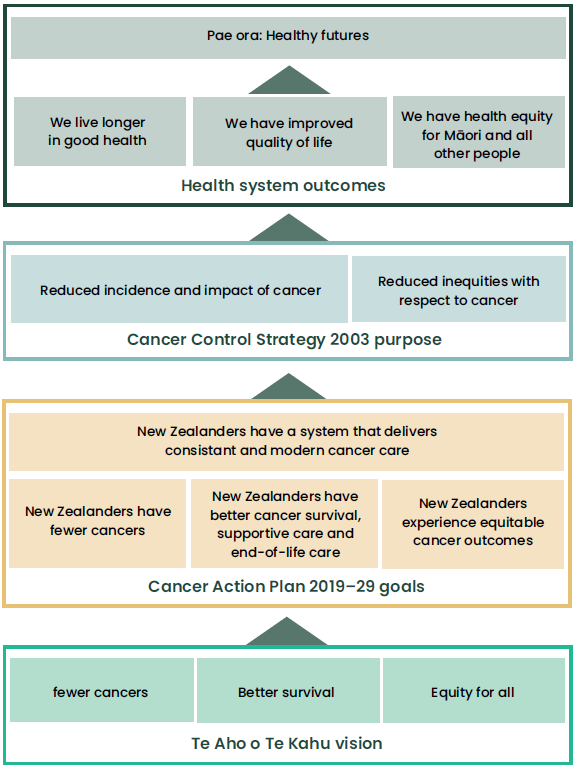 In 2020/21 Te Aho o Te Kahu developed a work programme to progress these goals. All aspects of the Te Aho o Te Kahu work programme include consideration of the likely or intended impact on improving equity in access, quality and outcomes. In particular our work programme has focused on:Tō Mātou Tutuki |
What We Have AchievedHe Pūnaha manaaki |
Supporting a system that delivers consistent and modern careStrong leadership and governanceBuilding a high performing Cancer Control AgencyIn 2020/21 Te Aho o Te Kahu has continued to focus on building the necessary foundations of a high performing organisation, providing value to our stakeholders and maintaining a strong reputation for responsiveness and delivery. Building our Agency while also delivering on an ambitious work programme has not been without its challenges, and it has been critical to our success that we also have a strong focus on supporting staff wellbeing.Our work programme and direction for 2020/21 were heavily influenced by the advice from our leadership and working groups. Our relationship with Hei Āhuru Mōwai has been particularly important, and it has provided Te Aho o Te Kahu with invaluable insights and guidance across our work programme, most notably for our cancer service planning work and our series of Māori community hui. The 2020/21 year also saw the significant step of the establishment of He Ara Tangata, our national cancer consumer reference group. This group consists of 16 cancer consumers (8 of whom are Māori and 2 are Pacific) who meet regularly to provide input into our work and share their experiences so that our Agency can better meet people’s needs.Across all our workstreams, Te Aho o Te Kahu is fully committed to upholding our collective obligations to Te Tiriti o Waitangi and making an enduring contribution to being equity-led and whānau-centred in everything we do. These values are embedded in our Agency’s karakia and waiata. Our data and information work contributes to the work under way by Te Aho o Te Kahu and across the sector to drive equity-led decisions and better inform the measurement of health gain for Māori, Pacific peoples and other population groups that experience inequities. We require equity impact assessments for our projects to ensure equity is embedded in our approach and actions and we are growing the capability of our people to deliver against our Te Tiriti and equity obligations. Our approach is in its early stages and will evolve as we build our collective understanding and grow in confidence in 2021/22 and beyond.Our Agency results in the 2020/21 staff satisfaction survey undertaken by the Ministry of Health (see the Our Performance section, page 172) were pleasing and provided a useful reaffirmation that we are on the right track. We have actively worked to address the areas that our staff rated lowest including improving our project management processes and documentation.We have continued to develop our core policies and processes, such as risk management, conflicts of interest, financial management, business continuity and reducing our emissions. Many of these processes were formally agreed with the Ministry of Health through our shared work to develop our Departmental Agency Agreement, which was signed by the Chief Executives of both agencies in July 2021.We have undertaken a significant amount of recruitment during the past year, successfully filling 39 roles. We have been very pleased with the capability and calibre of our new staff, who have a shared passion for our vision and making a difference for people affected by cancer.Te Aho o Te Kahu has retained a key focus on building staff capability through 2020/21. First and foremost, this has been centred on building our capability with respect to te ao Māori, Te Tiriti o Waitangi and equity. We published E Tipu E Tipu, our Māori Language Plan, on our website in June 2021 and have developed a comprehensive Whāinga Amorangi Phase One Plan to empower Te Aho o Te Kahu staff through capability-building in Māori Crown relations. As an agency we are committed to making progress in all six competency areas highlighted in this plan. We will monitor our progress against the plan over the next 12 months. Our staff have also provided us with their aspirations to embed te ao Māori within our work, from an individual level up to an organisational level.We have worked hard to provide the Government with evidence-based, robust advice to build trust and confidence. In 2020/21 Te Aho o Te Kahu contributed to 236 ministerials, Official Information Act requests and formal public queries, with all responded to within expected timelines.On 1 July 2020 the Southern, Central and Te Manawa Taki Cancer Networks transitioned into our Te Aho o Te Kahu Regional Hubs. The Northern Hub joined us on 1 January 2021. These hubs are a critical part of the Agency, supporting the delivery of system improvement in the regional context and giving voice to the unique perspectives and diverse needs of local and regional communities in the development of national priorities.A new model for delivery of cancer servicesIn 2020/21 Te Aho o Te Kahu worked alongside the Health and Disability System Transition Unit to determine how cancer services could be delivered in the future. The Cancer Services Planning project has a single goal of providing evidence-based recommendations to the new health entities (Health New Zealand and the Māori Health Authority) on how cancer treatment services in Aotearoa New Zealand should be organised and distributed to achieve optimal and equitable cancer outcomes.Work on this project began in October 2020 and continues at pace. Each of the six workstreams within the project (surgery, radiation oncology, systemic treatments, clinical services, supportive care and equity) has been required to undertake extensive sector stakeholder engagement, equity analysis and to work closely with Hei Āhuru Mōwai and He Ara Tangata. We have applied a Te Tiriti principles-based framework to guide this work.The project will deliver a recommendations document to inform the Transition Unit, Health New Zealand and the Māori Health Authority on how to create whānau-centred, equitable, high-quality and sustainable cancer services.Guidance and advice related to cancer during the COVID-19 pandemicTe Aho o Te Kahu worked with the cancer sector during the COVID-19 community outbreak in Auckland in August 2020 to ensure cancer patients continued to have access to cancer treatments. This outbreak presented new challenges – notably as it was the first time that regions had been at different alert levels – which caused initial disruption to people travelling to receive cancer care. Te Aho o Te Kahu reissued guidance outlining treatment delivery expectations at different hospital alert levels and responded to issues raised by the sector. This included working with the Ministry of Health, Auckland DHB and PHARMAC to resolve the issue whereby Aotearoa patients were unable to fly to Melbourne to receive Peptide Receptor Radionuclide Therapy (PRRT) a potentially lifesaving neuroendocrine tumour treatment. This led to the establishment of a temporary treatment service in Auckland, followed by a permanent service being stood up in July 2021. During the Auckland outbreak, the Agency also secured additional funding for the Cancer Society to address the increased accommodation, transport and support service needs during the COVID-19 lockdown.Te Aho o Te Kahu continued to release regular reports on the impact of COVID-19 on cancer services until the end of December 2020 (https://teaho.govt.nz/reports/cancer-care). This included specific reports focused on the Auckland COVID-19 lockdown (report released October 2020) and lung cancer (report released December 2020). The Agency also led two peer-reviewed articles published in Lancet Regional Health Western Pacific Region outlining the response of the New Zealand cancer sector to COVID-19 and the impact COVID-19 had on cancer diagnoses and treatment. The Agency linked with international agencies and colleagues to share experiences of COVID-19.In the context of COVID-19 and the move to deliver cancer care via virtual means, Te Aho o Te Kahu developed a report to look at the current state of telehealth for medical oncology, barriers to implementation and opportunities that may affect implementation of future systems. This work will inform an ongoing project to look at the role of digital and telehealth in future cancer care.In 2021 the focus shifted to the COVID-19 vaccine. Te Aho o Te Kahu worked with clinical experts to develop advice on vaccination for cancer patients, releasing guidance in March 2021 (https://teaho. govt.nz/reports/cancer-care). The Agency connected with the Ministry of Health and the Immunisation Advisory Centre at the University of Auckland to ensure consistent advice for cancer patients and cancer clinicians.Better quality and more connected data and informationNationally agreed chemotherapy protocolsTe Aho o Te Kahu has continued the development of Anti-Cancer Therapy – Nationally Organised Workstreams (ACT- NOW). This programme produces clinically agreed, evidence-based anti-cancer drug regimens to support the national standardisation of treatment, equity of access to therapy, improved planning and efficient use of resource. In early 2021, Te Aho o Te Kahu launched the Systemic Anti-Cancer Therapy New Zealand (SACT) Regimen Library, which is an online repository of chemotherapy treatment definitions intended to support the harmonisation of practice within medical oncology and malignant haematology.In 2020/21 over 160 regimens have been published in the SACT Regimen Library and 12 of the 20 tumour type regimen harmonisation sector workshops have been completed. Development of a SNOMED CT based Health Information Standards Organisation (HISO) standard for the description of chemotherapy regimens and a standard based implementation guide for the exchange of regimen data between systems has also been progressed. To support these other data improvement activities, we have progressed development of a draft national data standard, outlining key data items for collection from electronic prescribing systems to be used to support equity analysis, quality improvement and resource planning.The ACT-NOW programme has been supported by Te Aho o Te Kahu Regional Hubs, with Te Manawa Taki and Southern Hubs testing implementation aspects of the new regimens.National standard for cancer related pathologyAt the start of 2021, Te Aho o Te Kahu commenced a project to develop structured pathology reporting to support national consistency in the data collected by clinicians requesting pathology services and pathologists reporting back the findings on a patient’s treatment pathway. This data will have a range of benefits from facilitating consistent clinical decision-making to strengthening our ability to monitor cancer outcomes nationally. This project involves the development of HISO data specifications for all cancers that outline the individual data items and their concise definitions using SNOMED CT to codify recorded data for enhanced accuracy and consistency in laboratory systems.A proof of concept for lung cancer was undertaken to better understand requirements and test benefits in the first half of 2021. We are on track to deliver priority data specifications for lung, colorectal, prostate and breast cancers by the end of calendar year 2021 to support implementation planning with laboratory providers in late 2021 and into 2022. An ongoing partnership with the sector is required to ensure the data specifications remain clinically relevant and are implemented consistently across all providers.National cancer data intelligenceWork has commenced with the Ministry of Health to create the infrastructure to collect, store and disseminate cancer information within the health sector. The CanShare programme will work with a range of stakeholders to provide complete, accurate, timely and shareable data to support clinical decision-making, services planning, cancer monitoring and quality improvement. This programme will provide guidance and direction for the national collection and sharing of cancer information. It will integrate with the other work of Te Aho o Te Kahu on ACT-NOW, structured pathology reporting and the Radiation Oncology Collection (ROC).Te Aho o Te Kahu is also supporting the ongoing data quality improvement of Faster Cancer Treatment (FCT) reporting by DHBs. This data provides insights into whether care is being provided within set timeframes. To achieve this improvement, enhancements are being made to the transactional data business rules and we are working with DHBs and the Ministry of Health on data quality queries.Te Aho o Te Kahu has continued to coordinate FCT data collection, reporting and dissemination and has responded to Official Information Act requests, Parliamentary Questions and ad hoc requests related to FCT reporting. Te Aho o Te Kahu Te Manawa Taki Regional Hub has also provided regional narrative reports for the DHBs in that region.A system to monitor national radiation oncology practiceTe Aho o Te Kahu has used the ROC to progress several projects including:the development of an improved Radiation Oncology workforce demand model, which has been endorsed by the Royal Australian and New Zealand College of Radiologists (RANZCR)provision of key data for the He Pūrongo Mate Pukupuku o Aotearoa 2020, The State of Cancer in New Zealand 2020 report and the Cancer Services Planning programmethe Northern region LINAC capacity planning projectdevelopment of a prototype methodology to improve the completeness of the New Zealand Cancer Registry (NZCR) by identifying clinically diagnosed cancers that had not been notified to the NZCR.In addition, Te Aho o Te Kahu is working with the Radiation Oncology Work Group (ROWG) on enhancements to the ROC system. This includes additional fields to be collected at a national level to better inform equitable access and outcome improvement efforts for radiation oncology treatment. A project was also established to develop the ROC DataMart and work with all private and public providers to collect the new data elements from June 2021. Currently Te Aho o Te Kahu is testing data files from all cancer centres for inclusion by December 2021, to be followed by a focus on data quality improvement in 2022.He Pūrongo Mate Pukupuku o Aotearoa 2020, The State of Cancer in New Zealand 2020In February 2021, Te Aho o Te Kahu released our inaugural report He Pūrongo Mate Pukupuku o Aotearoa 2020, The State of Cancer in New Zealand 2020 (https://teaho.govt.nz/reports/cancer-state).This report provides a summary of the state of cancer from across the cancer continuum and identifies where issues and inequities exist along the cancer pathway. The report was the result of a huge collaborative effort across Te Aho o Te Kahu and with external stakeholders.The report is a snapshot of a point in time – it does not make recommendations. It provides a baseline that can be used to measure the effectiveness of cancer control programmes, identify work priorities and inform funding proposals. It highlights the gaps in our knowledge – areas where more research is needed – and challenges the health sector to provide equitable, effective care for all who are affected by cancer.He Pūrongo Mate Pukupuku o Aotearoa 2020, The State of Cancer in New Zealand 2020 represents the first stage in our ongoing critical analysis of the cancer care system. We intend to review the state of cancer in Aotearoa regularly to provide a benchmark for monitoring action and measuring improvement. This report was well received in Aotearoa New Zealand and internationally. We regularly see statistics from the report being used in external presentations, on websites, in funding applications, in research proposals and quoted in the media.Better and more focused research and innovationSupporting improved research that is better aligned to prioritiesAlongside the Ministry of Health and the Health Research Council (HRC), Te Aho o Te Kahu contributed to a $6 million request for proposals (RFP) for research to drive equitable cancer outcomes. This RFP was announced in December 2020 with a clear focus on lung cancer and patient experience across the cancer journey for Māori and Pacific peoples. The Assessing Committee for this research met on 3 September 2021, with a strong group of proposals recommended for funding. They will be going through HRC Council approval process in late 2021.Te Manawa Taki regional hub has supported a regional three-year Lung Cancer Research project which was completed and a report published in 2021. This research will help inform quality improvement and decision-making around lung cancer initiatives across Te Manawa Taki region.Te Aho o Te Kahu is part of the advisory group for the WHIRI project, which is an HRC-funded pilot in the Waikato region led by Hei Āhuru Mōwai. This project aims to test a wraparound approach to secondary and tertiary care for whānau Māori with cancer.Improving access to clinical trialsClinical trials are an important part of cancer research and care; however, there are large inequities in access to clinical trials in New Zealand, with smaller hospitals and rural areas having particularly poor access. Te Aho o Te Kahu is pleased to be supporting Cancer Trials New Zealand to undertake work to develop core infrastructure to initiate cancer teletrials in New Zealand.Supporting innovationA year ago, New Zealand patients with neuroendocrine cancers who would benefit from a treatment known as Peptide Receptor Radionuclide Therapy (PRRT), had to travel to Australia for this treatment.PRRT is a type of radiation treatment where a radioactive medicine is attached to a special protein and injected into the bloodstream. This compound then delivers a high dose of radiation to neuroendocrine cancer cells in a targeted way. PRRT is an effective treatment option for people with metastatic neuroendocrine cancers. It can prolong survival, improve quality of life and manage symptoms where there are limited options.The Ministry of Health was previously paying for urgent patients to receive PRRT in Melbourne, through the High Cost Treatment Pool. COVID-19 travel restrictions made this increasingly difficult. In September 2020, a collaboration between Auckland DHB, Te Aho o Te Kahu, Ministry of Health, PHARMAC, Mercy Radiology, the Cancer Society and the Unicorn Foundation NZ enabled patients needing urgent PRRT treatment during the COVID-19 pandemic to receive it in Auckland. In 2021, Te Aho o Te Kahu worked with these partners to create a permanent Auckland-based PRRT service, which was officially launched in July 2021.Te Aho o Te Kahu has also commenced work on providing advice on a consistent national approach to cancer molecular testing and improving consistency of access to PET-CT scans by standardising national indications for publicly funded PET-CT.Kia whakaiti iho te mate pukupuku |
Achieving fewer cancers through a focus on preventionCancer preventionCancer is the leading cause of death in Aotearoa and is a significant contributor to inequities in mortality and life expectancy for Māori, Pacific and low socioeconomic communities. Cancer prevention is the ideal in cancer control, as the predicted increase in demand for cancer services over the next 20 years will likely be unsustainable. Up to 50% of cancers are caused by modifiable cancer risk factors, so are potentially preventable.The majority of actions to reduce the incidence of cancer are led by other parts of the public health sector, particularly the Population Health and Prevention Directorate of the Ministry of Health, including the National Screening Unit, and DHBs. Te Aho o Te Kahu has engaged closely with these agencies to support their efforts.Cancer Prevention reportTo inform and support the initiatives of the partners noted above, in 2021 Te Aho o Te Kahu commenced work on a report that assesses cancer prevention activities in Aotearoa New Zealand compared with evidence-based best practice for a range of cancer risk factors including tobacco, alcohol and nutrition. This report, which is being developed in collaboration with Te Hiringa Hauora, the Health Promotion Agency, the University of Otago, Wellington and relevant Ministry of Health teams, will include options for what we could consider doing to strengthen cancer prevention. The report is scheduled to be completed in October 2021.Kia runga noa ake te mataora |
Improving cancer survivalDiagnosis and treatmentNational clinical quality improvement indicators, reports and plansIn 2020/2021 Te Aho o Te Kahu has continued to progress the Quality Performance Indicators (QPI) programme to improve the quality of cancer services and deliver better outcomes for people diagnosed with cancer. QPIs are selected by an expert cancer working group with consumer representation and a range of clinical experts involved in providing patient care. QPIs enable DHBs to compare their performance with other DHBs.Once appropriate QPIs are selected and reviewed in consultation with the relevant cancer sector, a quality performance monitoring report is drafted and published by Te Aho o Te Kahu. These reports also compare our Aotearoa results with those of other countries where equivalent data is available.Te Aho o Te Kahu uses the monitoring report to work with the sector to identify areas where there is unwarranted variation between DHBs and develop a quality plan with actions to improve services and outcomes. The expectation is that DHBs with poor performance or unwarranted variation will undertake quality improvement work that will improve outcomes for those who are diagnosed with cancer.Following extensive consultation with sector experts, a Lung Cancer Quality Improvement Monitoring Report was published in March 2021 and a Prostate Cancer Quality Improvement Monitoring Report was drafted and published in September 2021. In March 2021, in addition to the publication of the Lung Cancer Quality Improvement Monitoring Report, an online interactive cancer data explorer tool went live on our website. This tool enables public access to information by each DHB on bowel and lung indicator performance. Filters can be applied giving access to more detailed demographic information including ethnicity.On 8 April 2021, Te Aho o Te Kahu held a Lung and Prostate Cancer Quality Improvement Forum with key stakeholders from each DHB to collaborate and facilitate improvements for those diagnosed with lung and prostate cancers. This forum informed the development of quality improvement plans for lung and prostate cancers. These plans will include agreed actions for DHBs, Te Aho o Te Kahu and other relevant organisations to ensure improvements in care and outcomes for these cancers. Feedback from the forum was positive, with over 90 clinicians and stakeholders in attendance.Ongoing work includes a review of the QPI programme to ensure it is being delivered efficiently and appropriately, supporting the recalculation of prostate and bowel QPIs and commencing the development of QPIs for pancreatic and breast cancer. In addition we are continuing to work with BPAC and clinical groups to produce primary care guidance based on QPI reports and producing clinical guidance as required for areas where significant variation in care is suspected or demonstrated.Te Aho o Te Kahu regional hubs play a crucial role in the development and implementation of the QPI programme. In 2020/21, the hubs have supported DHBs to implement bowel and lung cancer quality improvement plans and take actions to resolve unwanted variation.Clinical working and advisory groupsClinical working and advisory groups are an important channel through which Te Aho o Te Kahu gains clinical insight and understanding, addresses identified variation in access and outcomes, becomes aware of systemic issues and progresses key elements of our work programme such as the QPI programme. Supporting these groups, including the Radiation Oncology Work Group (ROWG), Medical Oncology Work Group (MOWG), Haematology Work Group (Haem) and the Clinical Assembly, forms a substantial proportion of the work programme of the Treatment Quality and Standardisation Team of Te Aho o Te Kahu.Te Aho o Te Kahu regional hubs also support and engage with valuable regional clinical and stakeholder groups. The Northern regional hub has taken on the secretariat tasks for head and neck, bowel, lung and Northern/Te Manawa Taki gynaecology tumour stream groups. This function may be reviewed in 2021/22. In 2020/21 the Southern regional hub strengthened the South Island cancer consumer group (including people living with cancer or beyond cancer, and their whānau carers) to better support our work and give insight into consumers in that region.Te Aho o Te Kahu intends to review the role, function and distribution of its various national and regional working and advisory groups. We took the first step in 2020/21 with the completion of a review of the terms of reference of national working groups.Regional clinical pathway and Multi-Disciplinary Meeting (MDM) projectsIn 2020/21 Te Aho o Te Kahu regional hubs supported their regional DHBs to design effective, consistent and reliable approaches to information collection through MDMs. By supporting DHBs to meet the Cancer Multidisciplinary Meeting Data Standard, the regional hubs are enabling MDMs to be an activity that produces a rich source of significant clinical information and a starting point for improving the collection of cancer information to support the delivery of care across the cancer pathway.This year, the Manawa Taki Hub has contributed to implementation of Phase Two of the regional Clinical Pathway and MDM Management System project. The system went live for colorectal and lung cancers and requirements have been agreed for breast, head and neck, and gynaecological cancers. Work is under way on requirements for urological and upper gastrointestinal cancers and lymphoma.The Southern Regional Hub has completed the addition of the first two tumour streams (gynae oncology and hepatobiliary) on to its MDM reporting dashboard, enabling key outputs from the MDM to be measured along with patient outcomes.Quality of cancer treatment in the regionsTe Aho o Te Kahu Regional Hubs have continued to progress a number of quality improvement initiatives in 2020/21.Te Manawa Taki Hub have facilitated and supported its regional DHBs with initiatives to improve lung cancer access and outcomes. Working alongside Te Manawa Taki lung cancer work group, the Hub has completed a feasibility report into endobronchial ultrasound (EBUS) in Lakes and/or Waikato DHBs. Implementation of multi-speciality, one-stop rapid access clinics to improve timeliness to lung cancer surgery and management of follow-up for regional curative patients is in progress.Replacement of Linear Accelerators (LINACs)While one in two people with cancer would benefit from receiving radiation therapy, only one in three receives it. Barriers to treatment include workforce challenges, inequitable distribution of services and machine capacity. Ensuring equitable access to radiation therapy is one of the ways that we influence cancer outcomes in New Zealand. DHBs rely on LINACs to meet demand for radiation therapy, so we need to ensure that there is adequate provision across the system.Through Budget 19 the Government invested $25 million to replace ageing LINACs in New Zealand hospitals. This replacement programme has been led by the Ministry of Health but is supported by Te Aho o Te Kahu.In 2020/21 the Central Regional Hub worked with its regional DHBs to plan for the replacement of LINACs across the region. The Southern Regional Hub has facilitated the collection of information and advice to inform Nelson Marlborough DHB about the delivery of a local radiation oncology service.Faster Cancer treatment measuresFaster cancer treatment (FCT) indicators were introduced by the Government in 2012, requiring DHBs to collect standardised information on patients who had been referred urgently with a high suspicion of cancer. There are two indicators:31-day indicator – patients with a confirmed cancer diagnosis receive their first cancer treatment (or other management) within 31 days of a decision to treat62-day indicator – patients referred urgently with a high suspicion of cancer receive their first treatment (or other management) within 62 days of the referral being received by the hospital.Te Aho o Te Kahu is encouraging and supporting ongoing FCT data quality improvement through enhancing transactional data business rules and working with DHBs and the Ministry of Health on data quality queries. Te Aho o Te Kahu also coordinates FCT data collection, reporting and dissemination.Through 2020/21 Te Aho o Te Kahu Regional Hubs have continued to support regional DHBs to improve their performance against FCT measures. Different regions have experienced differing needs and challenges, and therefore the support provided by each hub has varied. Collectively, the regional hubs have supported their DHBs with regional FCT analysis including provision of equity-focused reporting, contributing to local DHB cancer service improvement work groups, collating regional narrative reports and assisting with specific improvement initiatives.Response to service delivery disruptionWaikato DHB cyber-attackIn May 2021, provision of cancer treatment at Waikato DHB was compromised as a result of a cyber-attack. Because Waikato DHB provides cancer treatment for patients residing in other DHBs in the region, this attack also had wider ramifications across the region.Te Aho o Te Kahu worked with Waikato DHB to respond to the impact of the cyber- attack. Radiation therapy services were particularly impacted by the attack, with no radiotherapy able to be provided by the DHB for two to three weeks. Te Aho o Te Kahu supported the Waikato Regional Cancer Centre to coordinate a national response for radiotherapy. This included rapidly modelling national capacity to deliver radiotherapy with changes to different variables – for example, extending delivery hours and changing the way care is delivered. Te Aho o Te Kahu provided national leadership to support the coordination of radiotherapy provision, with patients treated in Auckland, Tauranga and Wellington.Te Manawa Taki Regional Hub played an important role through this challenging period, providing extra resource to assist the DHB to identify patients in urgent need of treatment and co-ordinate their care. This issue is not entirely resolved and the Hub is continuing to provide the DHB with some resource to assist with this task.Supporting service delivery challenges in DHBsIn early 2021, Southern DHB identified a significant increase in waiting times for patient access to radiation and medical oncology. Te Aho o Te Kahu has been actively working with the DHB to support it to address this issue.In May 2021, the Chief Executive and Southern Hub Manager of Te Aho o Te Kahu met with clinical staff, clinical and service leadership, and executive management of Southern DHB. Since that meeting the Southern Regional Hub has supported Southern DHB to actively grow the workforce, including medical, nursing and allied health staff and further invest in nonsurgical cancer services. Te Aho o Te Kahu continues to reinforce the need for a strong focus on the impact of delays on the health and wellbeing of patients. While short term measures to address this impact are crucial, a robust approach to ensure services are sustainable on an ongoing basis is also required.Te Aho o Te Kahu has also worked with Health Workforce NZ to understand capacity issues and think about initiatives to enhance recruitment and retention across Aotearoa New Zealand.Cancer medicines availability analysisTe Aho o Te Kahu has commenced work to assess the availability of cancer medicines in Aotearoa New Zealand. The goal of this analysis is to objectively assess the breadth of cancer medicines available in New Zealand and identify if and where there are substantial gaps between medicines with clear clinical benefit that are available in other comparable countries and those available here.Support and informationThe Southern Regional Hub has commenced a project to improve transition support for people who have recently completed treatment.Improving equity of cancer outcomesSupport Government Response to Māori Affairs Select Committee Inquiry into Māori Health InequitiesThe Māori Affairs Committee Inquiry into Health Inequities for Māori was initiated on 16 March 2019 in response to letters from Māori users of the health system expressing concern and identifying shortcomings for Māori seeking cancer care. Te Aho o Te Kahu worked closely with Manatū Hauora (Population Health and Prevention and Health Workforce), Mō Te Pātaka Whaioranga, Mana Tohu Mātauranga o Aotearoa and Te Hiringa Hauora to provide advice to inform the Government’s response to this Inquiry, with that response tabled in Parliament on 14 April 2021. The Government’s response agreed, or agreed in principle, with 14 of the 19 Inquiry recommendations.Māori community huiIn February 2021 Te Aho o Te Kahu embarked on a series of Māori Cancer Community Hui around the motu. Working alongside local DHBs, cancer service providers, Māori leaders, stakeholders and communities, we delivered 13 hui from Kaikohe to Invercargill – reaching over 2,500 whānau Māori.The purpose of the hui was to hear the voice of whānau Māori as they shared their insights and experiences of cancer and cancer care in Aotearoa. At each hui we worked collaboratively with whānau Māori to codesign solutions to issues identified during workshop sessions. We also supported whānau Māori with free health checks, health promotional activities, primary care enrolment, and screening enrolment and delivery. Rongoā Māori (traditional Māori healing) and a focus on hauora (holistic wellbeing) were also important elements of the hui.The hui had the additional benefit of raising the visibility of Te Aho o Te Kahu as a leader, and an agent for change, in the health system and the hui have solidified our relationships with many Māori providers, leaders and stakeholders.Māori leadership and engagementAlongside Hei Āhuru Mōwai, Te Aho o Te Kahu has been considering the best approach to engage genuinely with Māori leaders and communities at national and regional level to gain their insights and advice. This work is ongoing.Tō Mātou Whakahaere |
Our PerformanceTe Aho o Te Kahu is currently developing its approach to better understanding what is happening in the sector and our own performance. As an interim step, we intend to communicate our performance through the approach and measures outlined below, which will be regularly reviewed and improved to make sure we are focusing on the things that matter.Tō mātou ahu |
Our approachNgā aronui mo tēnei wā |
Our interim performance measures+ Per 100,000 population	* In developmentExplanation of measuresHaepapa Tauākī |
Statement of responsibilityI am responsible, as Chief Executive of the Cancer Control Agency (Te Aho o Te Kahu) for the accuracy of any end-of-year performance information prepared by Te Aho o Te Kahu, whether or not that information is included in the Annual Report.In my opinion, the Annual Report fairly reflects the operations, progress, and organisational health and capability of Te Aho o Te Kahu.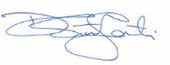 Professor Diana SarfatiChief ExecutiveTe Aho o Te Kahu, Cancer Control Agency
23 November 2021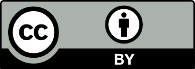 This work is licensed under the Creative Commons Attribution 4.0 International licence. In essence, you are free to: share ie, copy and redistribute the material in any medium or format; adapt ie, remix, transform and build upon the material. You must give appropriate credit, provide a link to the licence and indicate if changes were made.Our strategic objectives
What we wantOur strategic actions
What we will do1Leadership and improvementWell-led health and safety performance which continually improvesProvide clear direction and leadership when taking action to improve health and safety performance2Risk managementThe risk of harm to be reduced as much as reasonably practicableMaintain visibility of our health and safety risks and proactively manage them3Capability and competencePeople who are competent and empowered to contribute to heath and safetyBuild the capability of our leaders and workers to contribute to health and safety4Culture and engagementA health and safety culture which is based on genuine engagement with peopleEnsure every opportunity to engage with people on matters of health and safety is taken5Management systemsHealth and safety management systems which are effective and efficientAlign our health and safety management system with best practicePerformance measureActual

2019/20Budget standard
2020/21Actual

2020/21Average score attained from a sample of the Ministry’s written policy advice as assessed using the agreed Department of the Prime Minister and Cabinet (DPMC) framework3.63Greater than 3.2 out of 53.70Percentage of ministerial letters accepted without substantive amendment96%95%100%Ministerial satisfaction with the policy advice service (note 1)No resultEqual to or greater than 4 out of 53.9Percentage of responses provided to the Minister within agreed timeframes: (note 2)Written parliamentary questionsNew measure95%100%Ministerial Official Information Act requestsNew measure95%98.5%Ministerial lettersNew measure95%96.2%Policy advice and related servicesActual

2019/20
$000Main
estimates
2020/21
$000Voted appropriation
2020/21
$000Actual

2020/21
$000Crown revenue37,60427,44134,30634,306Other revenue––––Total revenue37,60427,44134,30634,306Total expenses31,41627,44134,30634,144Net surplus (deficit)6,188––162Performance measureActual

2019/20Budget standard
2020/21Actual

2020/21Client insight and analyticsPercentage of published Tier 1 statistics meet Statistics New Zealand standards within agreed timetable100%100%100%The National Collections meet the Statistics New Zealand standards for Tier 1 statisticsNew measureAchievedAchievedNational infrastructure and Ministry information systemsThe percentage of time for which key sector- and public-facing systems are available (note 1) (note 2)99.85%99%98%Number of times that IT systems operated by the Ministry of Health have been compromised by an unauthorised third partyNew measure00The percentage of scheduled updates to the New Zealand Formulary, a key sector independent resource, providing healthcare professionals with the clinically validated medicines for patients, delivered in line with contractual requirements (note 3)100%100%100%COVID-19 health response or COVID-19 vaccination and immunisation programme information systemTargetActual
2020/21National Contact Tracing Solution (NCTS)99%99.67%National Border Solution (NBS)99%100%National Immunisation Booking Solution (NIBS)99%100%Border Clinical Management Solution (BCMS)99%99.67%COVID-19 Immunisation Register (CIR)99%99.56%COVID Immunisation Consumer Support (CICS)99%100%Centre Adverse Reaction Monitoring (CARM)99%100%COVID-19 Vaccination and Immunisation Programme (CVIP)99%100%Total99%99.97%Health sector information systemsActual

2019/20
$000Main
estimates
2020/21
$000Voted appropriation
2020/21
$000Actual

2020/21
$000Crown revenue61,88655,868106,519106,519Other revenue–––16Total revenue61,88655,868106,519106,535Total expenses56,93155,868106,51993,445Net surplus (deficit)4,955––13,090Performance measureActual

2019/20Budget standard
2020/21Actual

2020/21The Ministry procurement process is in line with government standardsAchievedAchievedAchievedThe percentage of Ministry feedback to Crown funding agreement variation (CFAV) monitoring reports that are supplied to DHBs within agreed timeframes (note 1)98.4%95%67%The percentage of complaints in regards to disability support services (DSS) that receive either a resolution notification or a progress update within 20 days of DSS receiving the complaint (note 2)92.8%95%85.5%Managing the purchase of servicesActual

2019/20
$000Main
estimates
2020/21
$000Voted appropriation
2020/21
$000Actual

2020/21
$000Crown revenue57,42751,27671,55671,556Other revenue141–798734Total revenue57,56851,27672,35472,290Total expenses54,66551,27672,35471,199Net surplus (deficit)2,903––1,091Performance measureActual

2019/20Budget standard
2020/21Actual

2020/21The percentage of claims paid on time100%98%99.9%The percentage of claims processed accurately98.9%95%95.3%The percentage of draft agreements prepared for funders within target timeframes (note 1)94.5%95%84.9%The percentage of agreements prepared accurately (note 2)100%95%100%The percentage of calls to contact centre answered within service specifications for timeliness (20 seconds) (note 3)81.7%80%72.7%The percentage of calls abandoned by callers prior to being answered by the contact centre is less than3.2%5%4.5%The percentage of enquiries resolved within 10 working days (note 3)95.7%95%93%Court written decisions and findings relating to concluded Ministry of Health Audit & Compliance initiated prosecutions contain no adverse judicial comment in regard to the evidential basis of the prosecutions000The percentage of Health Integrity Line complaints that are evaluated within 10 working days of complaint being received is greater than or equal to99%95%100%Payment servicesActual

2019/20
$000Main
estimates
2020/21
$000*Voted appropriation
2020/21
$000Actual

2020/21
$000Crown revenue16,34018,34018,71018,710Other revenue–––27Total revenue16,34018,34018,71018,737Total expenses15,87118,34018,71019,600Net surplus (deficit)469––(863)Performance measureActual

2019/20Budget standard
2020/21Actual

2020/21The percentage of medium- and high-priority quality incident notifications relating to medicines and medical devices that undergo an initial review within 5 working days81%90%91%The percentage of certificates issued to providers under the Health and Disability Services (Safety) Act 2001 within target timeframes92%90%93%The percentage of licences and authorities issued to providers under the Medicines Act 1981 and Misuse of Drugs Act 1975 within target timeframes93%90%95%The percentage of licences and consents issued to radiation users under the Radiation Safety Act 2016 within 10 working days of the receipt of all information and payment of the required fee92%90%94%The percentage of new medicines applications (for ministerial consent to market) that receive an initial assessment within 200 days91%80%82%The percentage of changed medicines notifications (for ministerial consent to market) responded to within 45 days100%100%100%Average rating for statutory committee satisfaction with secretariat services provided by the Ministry (Note 1)3.75
out of 54 out of 5
or greater3.58Regulatory and enforcement servicesActual

2019/20
$000Main
estimates
2020/21
$000Voted appropriation
2020/21
$000Actual

2020/21
$000Crown revenue12,28512,83912,79512,795Other revenue11,50514,51916,32913,022Total revenue23,79027,35829,12425,817Total expenses24,93627,35829,12427,994Net surplus (deficit)(1,146)––(2,177)Performance measureActual

2019/20Budget standard
2020/21Actual

2020/21Planning and funding advice for the financial year is provided to Crown entities by 31 DecemberAchievedAchievedAchievedThe Ministry provides the Minister with advice of all DHB annual plans by 30 JuneAchievedAchievedAchievedThe percentage of monitoring feedback reports about performance supplied to DHBs within agreed timeframes (note 1)99.2%100%83%The percentage of quarterly and monthly monitoring reports about DHBs provided to the Minister within agreed timeframes (note 2)0%100%0%The percentage of quarterly and monthly monitoring reports about Crown entities (excluding DHBs) provided to the Minister within agreed timeframes (note 3)100%100%72.7%Maintain the capability and capacity to respond to national emergencies and emerging health threats (note 4)Not achievedAchievedNot achievedThe percentage of appointments to DHBs and other health Crown entity boards where advice is presented to the Minister prior to the current appointee’s term expiring (note 5)93%95%100%Sector planning and performanceActual

2019/20
$000Main
estimates
2020/21
$000Voted appropriation
2020/21
$000Actual

2020/21
$000Crown revenue69,90269,50081,64981,649Other revenue–1491492Total revenue69,90269,64981,79881,651Total expenses56,82269,64981,79873,674Net surplus (deficit)13,080––7,977National health response to COVID-19Actual

2019/20
$000Main
estimates
2020/21
$000Voted appropriation
2020/21
$000Actual

2020/21
$000Crown revenue––8,5548,554Other revenue––––Total revenue––8,5548,554Total expenses––8,5548,432Net surplus (deficit)–––122Performance measureActual

2019/20Budget standard
2020/21Actual

2020/21Appropriation as a wholeMinisterial satisfaction with the national response to COVID-19 across the health sector (note 1)New measureEqual to or greater than 4 out of 54Performance measure
Provisional COVID-19 disease indicatorsActual
2019/20TargetActual
2020/21Ministerial satisfaction with the Ministry of Health’s management and coordination of the national response to COVID-19 across the health sector (note 1)New measureEqual to or greater than 4 out of 54Performance measure
Provisional COVID-19 disease indicatorsActual
2019/20Target
2020/21Actual
2020/21System-level indicatorS001 Time from exposure to contact isolation/ quarantineNew measure≥ 80% within
96 hours38%S002 Time from case first symptom to contact isolation/quarantineNew measure≥ 80% within
96 hours32%S003 Time from test sample taken to close contact isolation/ quarantineNew measure≥ 80% within
72 hours69%Community-level indicatorC001 Time from first symptom to test sample taken for positive cases (note 1)New measure≥ 80% within
48 hours47%Laboratory sector indicatorL001 Time test sample taken to notification of positive result (note 2)New measure80% within
24 hours74%Public health sector indicatorsP001 Time notification to case interviewNew measure≥ 80% within
24 hours96%P002 Time case notification to isolation/quarantine of contact (note 3)New measure≥ 80% within
48 hours64%P003 Time from close contact identification to isolated/quarantinedNew measure≥ 80% within
24 hours90%P004 Proportion of contacts traced (note 3)New measure≥ 80% within
48 hours71%P005 Regular monitoring and follow-up of cases and contacts completed (note 4)New measure≥ 90%
monitoring of contacts is successful84%National response to COVID-19 across the health sectorActual

2019/20
$000Main
estimates
2020/21
$000Voted appropriation
2020/21
$000Actual

2020/21
$000Departmental output expenses
National health response to COVID-19Crown revenue––21,71121,711Other revenue––––Total revenue––21,71121,711Total expenses––21,71113,250Net surplus (deficit)–––8,461Non-departmental output expensesTotal expenses––692,406217,850Performance measureActual

2019/20Budget standard
2020/21Actual

2020/21Appropriation as a wholeMinisterial satisfaction with the implementation of the COVID-19 Vaccine Strategy (note 1)New measureEqual to or greater than 4 out of 55Performance measureTargetActual
2020/21Ministerial satisfaction with the Ministry of Health’s advice on, and administration of, the implementation of the COVID-19 Vaccine Strategy (note 1)Equal to or greater than 4 out of 54Performance measureActual

2019/20Budget standard
2020/21Actual

2020/21Number of Pfizer COVID-19 vaccine doses distributed from central storage facilities to vaccination facilities in line with plan (note 1)New measureAchievedAchievedNumber of doses of Pfizer COVID-19 vaccine administered to individuals in line with plan (note 2)New measureAchievedAchievedPerformance measureActual

2019/20Budget standard
2020/21Actual

2020/21Number of Pfizer COVID-19 vaccine doses purchased and received in the central storage facilities in line with plan (note 3)New measureAchievedNot achievedTrained vaccinatorsActual
2020/21Number of trained vaccinators8,622Vaccine doses administered by DHBDHB of service (note 4)Dose 1Dose 2TotalAuckland metro270,567161,405431,972Bay of Plenty37,80524,81762,622Canterbury58,30138,80597,106Capital & Coast and Hutt Valley45,71534,58680,301Hawke’s Bay26,05517,20243,257Lakes20,55913,78934,348MidCentral27,66813,67841,346Nelson Marlborough32,16122,52754,688Northland32,29417,60349,897Other sites22,74516,34939,094South Canterbury11,2287,76018,988Southern49,10531,46680,571Tairāwhiti7,1834,43911,622Taranaki8,7524,72013,472Waikato44,06629,84273,908Wairarapa7,9574,10412,061West Coast6,5434,23910,782Whanganui10,6318,14418,775Total719,335455,4751,174,810By DHB: Eligible population fully vaccinated by DHB of residence (note 1) (note 5)By DHB: Eligible population fully vaccinated by DHB of residence (note 1) (note 5)DHB of residenceProportion fully vaccinated (note 1)Auckland metro12.4%Bay of Plenty12.5%Canterbury9.1%Capital & Coast and Hutt Valley9.5%Hawke’s Bay13.0%Lakes15.4%MidCentral11.6%Nelson Marlborough17.7%Northland12.0%South Canterbury15.7%Southern11.7%Tairāwhiti11.7%Taranaki5.3%Waikato9.4%Wairarapa11.1%West Coast15.8%Whanganui16.6%Total11.5%Vaccine doses administered by age group (note 5)Age range (years)Dose 1Dose 2TotalUnknown12312 to 152132416 to 1910,0236,34916,37220 to 2429,61422,06451,67825 to 2938,86729,67768,54430 to 3441,04030,98172,02135 to 3936,84827,31564,16340 to 4435,19225,84861,04045 to 4940,20829,53669,74450 to 5448,36734,36982,73655 to 5959,31940,49399,81260 to 6463,12140,073103,19465 to 6985,85446,686132,54070 to 7484,22644,187128,41375 to 7962,24032,36794,60780 to 8443,22322,37465,59785 to 8924,19713,09037,28790+16,97410,06127,035Total719,335455,4751,174,810Eligible population fully vaccinated by age group (note 5)Eligible population fully vaccinated by age group (note 5)Age range (years)Proportion fully vaccinated (note 1)12 to 15–16 to 192.61%20 to 247.00%25 to 298.27%30 to 348.60%35 to 398.30%40 to 448.54%45 to 499.09%50 to 5410.76%55 to 5912.64%60 to 6413.92%65 to 6918.90%70 to 7420.83%75 to 7922.17%80 to 8423.19%85 to 8923.77%90+31.63%Total11.53%Vaccine doses administered by ethnicity (note 5)Vaccine doses administered by ethnicity (note 5)Vaccine doses administered by ethnicity (note 5)Vaccine doses administered by ethnicity (note 5)EthnicityDose 1Dose 2TotalAsian112,39373,197185,590European or other484,610306,105790,715Māori69,12243,204112,326Pacific peoples47,23929,01176,250Unknown5,9713,9589,929Total719,335455,4751,174,810Eligible population fully vaccinated by ethnicity (note 5)Eligible population fully vaccinated by ethnicity (note 5)EthnicityProportion fully vaccinated (note 1)Asian12.93%European or other11.82%Māori8.45%Pacific peoples11.14%Unknown18.31%Total11.53%Vaccine doses administered by sequencing group (note 5)Vaccine doses administered by sequencing group (note 5)Vaccine doses administered by sequencing group (note 5)Vaccine doses administered by sequencing group (note 5)Sequencing group (note 3)Dose 1Dose 2TotalGroup 157,22452,297109,521Group 2359,415258,249617,664Group 3217,47796,585314,062Group 485,21948,344133,563Total719,335455,4751,174,810Eligible population fully vaccinated by sequencing group (note 5)Eligible population fully vaccinated by sequencing group (note 5)Sequencing group (note 3)Proportion fully vaccinated (note 1)Group 184.35%Group 249.66%Group 38.05%Group 42.23%Total11.53%Total populationHSUStats NZDifferenceMāori776,111850,880(74,769)Pacific371,506343,21028,296Asian740,715845,960(105,245)Other3,156,4743,047,770108,704Total5,044,8065,087,820(43,014)Implementing the COVID-19 vaccine strategyActual

2019/20
$000Main
estimates
2020/21
$000Voted appropriation
2020/21
$000Actual

2020/21
$000Departmental output expensesSupporting the implementation of the COVID-19 vaccine strategyCrown revenue––48,99048,990Other revenue––––Total revenue––48,99048,990Total expenses––48,99044,838Net surplus (deficit)–––4,152Non-departmental output expensesImplementing the COVID-19 immunisation programmeTotal expenses––166,35295,438Purchasing potential and proven COVID vaccines and other therapeuticsTotal expenses––231,5215,567Performance measureActual

2019/20Budget standard
2020/21Actual

2020/21Expenditure is in accordance with the Ministry of Health’s capital asset management planAchievedAchievedAchievedMinistry of Health – capital expenditureActual

2019/20
$000Main
estimates
2020/21
$000Voted appropriation
2020/21
$000Actual

2020/21
$000Total appropriation11,9779,24215,91811,110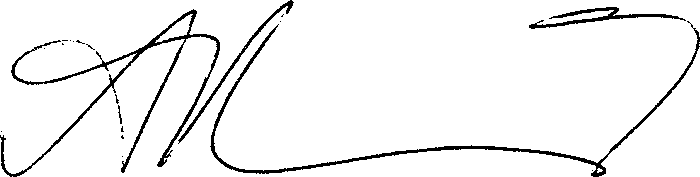 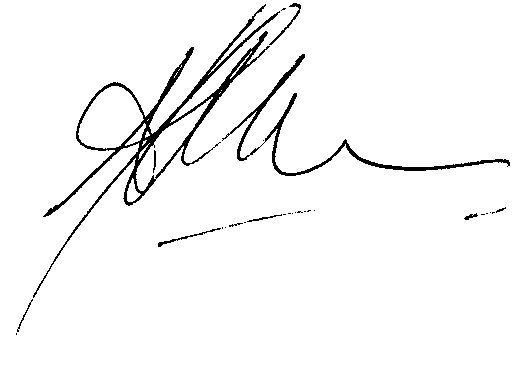 Ashley Bloomfield
Director-General of Health
23 November 2021Fergus Welsh
Chief Financial Officer
23 November 2021Actual

2020
$000NoteActual

2021
$000Unaudited budget
2021
$000Unaudited forecast
2022
$000Revenue255,444Revenue Crown404,790235,264428,45211,646Other revenue213,80114,66817,582267,090Total revenue418,591249,932446,034Expenses134,648Personnel costs3179,947141,541205,8906,710Depreciation and amortisation expense6,710,8649,00010,5192,584Capital charge42,2882,4122,95196,699Other expenses5193,47796,979226,674240,641Total expenses386,576249,932446,03426,449Total comprehensive revenue and expense32,015––26,449Surplus/(deficit)32,015––Other comprehensive revenue and expenseItem that will not be reclassified to net–––Total other comprehensive revenue and expense–––26,449Total comprehensive revenue and expenses32,105––Actual

2020
$000NoteActual

2021
$000Unaudited budget
2021
$000Unaudited forecast
2022
$000Equity43,621Taxpayers’ funds56,13047,15363,3392,590Property revaluation reserve3,5552,5902,590(3,753)Memorandum accounts(6,002)(3,753)(6,002)42,458Total equity1253,68345,99059,927Represented by:AssetsCurrent assets6,180Cash and cash equivalents2,6397,0007,0006,872Receivables16,8472,0595,76234,663Crown debtor84,33412,6197,930–Inventory–32–4,018Prepayments4,3432,8945,00051,733Total current assets108,16324,60425,692Non-current asset8,696Property, plant and equipment69,46314,14211,87947,501Intangible assets742,22837,69258,84956,197Total non-current assets51,69151,83470,728107,930Total assets159,85476,43896,420LiabilitiesCurrent liabilities24,596Payables852,73718,98022,84227,345Return of operating surplus934,264––214Provisions10–1,60034511,591Employee entitlements1117,3288,16811,58063,746Total current liabilities104,32928,74834,767Non-current liabilities1,726Employee entitlements111,8421,7001,7261,726Total non-current liabilities1,8421,7001,72665,472Total liabilities106,17130,44836,49342,458Net assets53,68345,99059,927Actual

2020
$000NoteActual

2021
$000Unaudited budget
2021
$000Unaudited forecast
2022
$00040,210Balance as at 1 July42,45840,20749,91426,449Total comprehensive revenue and expense32,015––Owner transactions(27,345)Return of operating surplus to the Crown9(34,264)–––Property revaluation965––3,144Capital contribution – cash12,5095,78310,01342,458Balance as at 30 June53,68345,99059,927Actual

2020
$000NoteActual

2021
$000Unaudited budget
2021
$000Unaudited forecast
2022
$000Cash flows from operating activities238,064Receipts from revenue Crown355,119227,712428,3576,762Receipts from other revenue4,95714,66817,982(102,704)Payments to suppliers(160,614)(98,342)(237,476)(130,467)Payments to employees(174,307)(135,378)(196,523)(2,561)Payments for capital charge(2,288)(2,412)(2,951)2,457Goods and services tax (net)(1,462)––11,551Net cash flow from operating activities21,4056,2489,389Cash flows from investing activities–Receipts from sale of property, plant and equipment–4,000(111)Purchase of property, plant and equipment(171)(6,213)(6,213)(11,866)Purchase of intangible assets(9,939)(3,029)(17,189)(11,977)Net cash flow from investing activities(10,110)(9,242)(19,402)Cash flows from financing activities3,144Capital injection12,5095,78310,013(5,442)Return of operating surplus(27,345)––(2,298)Net cash flow from financing activities(14,836)5,78310,013(2,724)Net increase in cash held(3,541)2,789–8,904Cash at the beginning of the year6,1804,2117,0006,180Cash at the end of the year2,6397,0007,000Actual
2020
$000Actual
2021
$00026,449Net surplus/(deficit)32,015Add/(less) non-cash items:6,710Depreciation and amortisation expense10,8641,709Impairment of work in progress intangibles3,4728,419Total non-cash items14,336Add/(less) items classified as investing or financing activities8(Gains)/losses on disposal of property, plant and equipment698Total items classified as investing or financing activities69Add/(less) movements in working capital items:(4,805)(Increase)/decrease in receivables(9,975)(17,380)(Increase)/decrease in Crown debtor(49,671)32(Increase)/decrease in inventory–(400)(Increase)/decrease in prepayments(325)(2,683)Increase/(decrease) in payables*29,317(1,297)Increase/(decrease) in provisions(214)3,208Increase/(decrease) in employee entitlements5,853(23,325)Total movements in working capital items(25,015)11,551Net cash flow from operating activities21,405Actual
2020
$000Actual
2021
$000Capital commitments236Intangible assets1,078236Total capital commitments1,078Operating leases as lesseeFuture aggregate lease payments to be paid under non-cancellable operating leases are as follows:8,021Not later than one year10,30031,526Later than one year and not later than five years35,50744,108Later than five years41,15983,655Total non-cancellable operating lease commitments86,96683,891Total commitments88,044Actual
2020
$000Actual
2021
$0008,861Medicines registration9,970342Service fees3812,278Annual licence and registration fees2,686165Other revenue76411,646Total other revenue13,801Actual
2020
$000Actual
2021
$000124,983Salaries and wages166,0703,798Employer contributions to defined contribution plans4,8793,076Increase/(decrease) in employee entitlements*5,8532,791Other personnel costs3,145134,648Total personnel costs179,947Actual

2020
$000Actual

2021
$000Unaudited budget
2021
$000Unaudited forecast
2022
$000450Fees to Audit New Zealand for audit of financial statements560450470–Payment made for Auditor-General’s costs for COVID-19 vaccination report242––25,410Contractors and consultants54,23516,20677,56428,178Computer services*81,92729,14276,3173,350Travel2,7862,9514,0067,010Communications and couriers7,7057,24910,6941,238Printing and stationery1,8091,2811,59711,931Operating lease payments13,17313,83114,7693,398Occupancy costs other than leases3,5573,4723,7799,631Professional specialist fees9,4239,83919,3621,280Sector and public consultations2,3512,0837,156 1,709Impairment of work in progress intangibles3,472––8Net loss on sale/disposal of property, plant and equipment69––461Advertising**8,5785914162,645Other expenses3,5909,88410,54496,699Total other expenses193,47796,979226,674Useful lifeDepreciation rateBuildings40 years2.5%Motor vehicles5 years20%Furniture, plant and equipment5–10 years10–20%Leasehold improvements5–10 years10–20%Computer hardware3–5 years20–33.3%Land


$000Leasehold improvements

$000Furniture plant and equipment
$000Motor vehicles

$000Computer hardware

$000Total


$000Cost or valuationBalance as at 1 July 20195,3505,8091,6413733,07416,247Additions––23–6588Disposals–(538)(42)–(39)(619)Balance as at 30 June 20205,3505,2711,6223733,10015,716Balance as at 1 July 20205,3505,2711,6223733,10015,716Additions––467–106573Revaluation increase965––––965Disposals––(114)(30)(1,465)(1,609)Balance as at 30 June 20216,3155,2711,9753431,74115,645Accumulated depreciation and impairment lossesBalance as at 1 July 2019–2,4431,2112982,9606,912Depreciation expense–528118–68714Eliminate on disposal–(538)(33)–(35)(606)Balance as at 30 June 2020–2,4331,2962982,9937,020Balance as at 1 July 2020–2,4331,2962982,9937,020Depreciation expense–527113–63703Eliminate on disposal––(88)(24)(1,429)(1,541)Balance as at 30 June 2021–2,9601,3212741,6276,182Total property, plant and equipment including WIPAt 30 June 20195,3503,366430751149,335At 30 June 20205,3502,838326751078,696At 30 June 20216,3152,311654691149,463Useful lifeAmortisation rateSoftware – internally generated3–7 years14.3–33.3%Software – other3–7 years14.3–33.3%Acquired
software
$000Internally generated software
$000Total

$000CostBalance as at 1 July 201920,11991,785111,904Additions1219,18919,201Disposals–(1,709)(1,709)Balance as at 30 June 202020,131109,265129,396Balance as at 1 July 202020,131109,265129,396Additions–8,3608,360Disposals–––Impairment–(3,472)(3,472)Balance as at 30 June 202120,131114,153134,284Accumulated amortisation and impairment lossesBalance as at 1 July 201919,41656,48375,899Amortisation expense2135,7835,996Balance as at 30 June 202019,62962,26681,895Balance as at 1 July 202019,62962,26681,895Amortisation expense14810,01310,161Balance as at 30 June 202119,77772,27992,056Total intangible assets including WIPAt 30 June 201970335,30236,005At 30 June 202050246,99947,501At 30 June 202135441,87442,228Actual
2020
$000Actual
2021
$0004,011Creditors3,5382,169Revenue in advance3,30213,806Accrued expenses42,7544,610GST payable3,14324,596Total payables52,737Actual
2020
$000Actual
2021
$00026,449Net surplus/(deficit)32,015Add:896(Surplus)/deficit of memorandum accounts2,24927,345Total operating surplus/(deficit)34,26427,345Total return of operating surplus34,264Actual
2020
$000Actual
2021
$000Current portion214Restructuring–214Total current portion–214Total provisions–Restructuring
$000Total
$000Opening balance 1 July214214Additional provision made––Amounts applied(214)(214)Closing balance 30 June––Actual
2020
$000Actual
2021
$000Current position8,677Annual leave12,910768Retirement and long service leave8652,146Accrued salaries3,55311,591Total current portion17,328Non-current position1,726Retirement and long service leave1,8421,726Total non-current portion1,84213,317Total employee entitlements19,170Actual
2020
$000Actual
2021
$000Taxpayers’ funds40,477Balance as at 1 July43,62126,449Surplus/(deficit)32,015896Transfer of memorandum account net deficit for the year2,249(27,345)Return of operating surplus to the Crown(34,264)3,144Capital injection12,50943,621Balance as at 30 June56,130Property revaluation reserves2,590Balance as at 1 July2,590–Revaluation gains on land9652,590Balance as at 30 June3,555Memorandum accounts(2,857)Balance as at 1 July(3,753)(896)Net memorandum account deficits for the year(2,249)(3,753)Balance as at 30 June(6,002)42,458Total equity53,683Problem Gambling*

$000Office of Radiation Safety
$000Medsafe


$000Medicinal Cannabis

$000Vaping


$000Total


$000Balance as at 1 July 2019(707)(104)(2,046)––(2,857)Revenue–9568,400277–9,633Expenditure–(1,527)(8,839)(163)–(10,529)Balance as at 30 June 2020(707)(675)(2,485)114–(3,753)Balance as at 1 July 2020(707)(675)(2,485)114–(3,753)Revenue–9289,577570–11,075Expenditure–(1,670)(9,695)(806)(1,153)(13,324)Balance as at 30 June 2021(707)(1,417)(2,603)(122)(1,153)(6,002)Actual
2020
$000Actual
2021
$000Leadership team including the Director-General:5,793Remuneration7,09918Full-time equivalent staff20Actual
2020
$000Actual
2021
$000Departmental activitiesRevenue2,251Revenue Crown11,031Expenses1,230Personnel costs5,225535Other expenses1,8101,765Total expenses7,035486Surplus/(deficit)3,996Non-departmental activities8,947Appropriation: National personal health services1,7958,947Total non-departmental expenditure1,795Actual

2020
$000Actual

2021
$000Unaudited budget
2021
$000Revised budget
2021
$00016,004,117Contracted services funding to DHBs (devolved and non-devolved funding, including COVID-19 costs)17,467,32016,920,10717,048,65628,126Services from Pharmaceutical Management Agency Limited34,92123,48830,26219,642Services from Institute of Environmental Science and Research Limited26,98717,01420,81316,239Services from Health Promotion Agency24,27616,04816,04813,342Services from Health Quality and Safety Commission14,45312,97612,97613,370Services from the Health and Disabilities Commissioner14,37013,37014,370–Services from other Crown entities2,8912,4458,20916,094,836Total services from Crown Entities17,585,21817,005,44817,151,33486,798Workforce training and development services78,65493,35292,77663,118Mental health services68,008103,592100,2481,469,359Disability support services1,396,1731,392,2331,401,237185,627Maternity services211,575202,192229,072271,198COVID-19 activities167,643–1,315,153274,719Other services from third parties758,091570,8661,196,83971,519Impairment of inventory (PPE) (note 2.1)56,391––2,422,338Total services from third parties2,736,5352,362,2354,335,32518,517,174Total services20,321,75319,367,68321,486,659–Revaluation loss on property, plant and equipment–––1,318Net movement in residential care loans book value(1,388)––1,318Total revaluation and impairment adjustments(1,388)––18,518,492Total non-departmental expenses20,320,36519,367,68321,486,6592,770,022GST input expense3,042,5752,887,5743,205,91121,288,514Total non-departmental expenses GST inclusive23,362,94022,255,25724,692,570Actual

2020
$000Actual

2021
$000Unaudited budget
2021
$000Revised budget
2021
$000RevenueReimbursement from the Accident Compensation Corporation (ACC)21,223Reimbursement of complex burns costs7,1636,89921,68729,272Reimbursement of work-related public hospital costs31,67230,18231,672346,106Reimbursement of non-earners’ account367,323356,864374,486112,118Reimbursement of earners’ non-work-related public hospital costs121,311115,603121,31154,294Reimbursement of motor vehicle-related public hospital costs58,74655,98158,7463,280Reimbursement of medical misadventure costs3,5493,3823,5496,816Reimbursement of self-employed public hospital costs7,3767,0297,376573,109Total ACC reimbursements597,140575,940618,827Other non-departmental revenue302,267Payment of capital charge by DHBs and NZ Blood Service249,586420,376374,63814Fines and penalties12–––Miscellaneous18,792-30,130875,390Total non-departmental revenue865,530996,3161,023,595Non-departmental capital receipts13,558Repayment of residential care loans16,93120,00020,000–Repayment of DHB debt–––12,580Equity repayments by DHBs12,80012,49912,49926,138Total non-departmental capital receipts29,73132,49932,499901,528Total non-departmental revenue and capital receipts895,2611,028,8151,056,094Actual

2020
$000NoteActual

2021
$000Unaudited budget
2021
$000Revised budget
2021
$000AssetsCurrent assets343,822Cash and cash equivalents258,94188,630343,82292,470Inventory2.1219,0508,50792,47025,625Receivables from DHBs2,4761,9621,822164,431Receivables from ACC37036,19834,80016,048Receivables from government departments5,897591,00011,884Other receivables7,011–10,062112,972Prepayments145,49432,720112,972630,055Hospital rebuild projects–––1,397,307Total current assets639,239168,076596,948Non-current assetsAdvances:44,114Residential care loans46,94941,54644,114Investments:97,926Hospital rebuild projects195,389172,889267,056142,040Total non-current assets242,338214,435311,1701,539,347Total non-departmental assets881,577382,511908,118LiabilitiesCurrent liabilitiesPayables:35,755DHB payables2.278,189––19,984Other payables2.268,0927,1997,464Accrued liabilities and provisions:261,765DHB accrued liabilities2.3371,119277,544310,7222,269Other Crown entities–––310,180Other accrued liabilities220,583170,882290,852629,953Total non-departmental current liabilities737,983455,625609,038Actual
2020
$000Actual
2021
$000Capital commitments58,262Not later than one year71,94841,553Later than one year and not later than five years44,57150,000Later than five years70,000149,815Total capital commitments186,519Actual
2020
$000Actual
2021
$00046,010Legal proceedings and disputes3,11046,010Total contingent liabilities3,110Actual

2020
$000Non-departmental actual
2021
$000Departmental actual
2021
$000Total
actual
2021
$000Problem Gambling non-departmental expenditure11,106Balance as at 1 July7,574(574)7,00013,794Revenue14,79799015,787(17,900)Expenses(17,962)(630)(18,592)7,000Balance as at 30 June*4,409(214)4,195Actual expenditure
2020
$000Appropriation titleNoteActual expenditure
2021
$000Unaudited budget
2021
$000Revised budget*
2021
$000Location of end-of-year performance information^Departmental output expenses54,665Managing the purchase of services71,19951,27672,354124,936Regulatory and enforcement services27,99427,35829,124156,822Sector planning and performance73,67469,64980,881156,931Health sector information systems93,44555,868106,519115,871Payment services19,60018,34019,6271–National health response to COVID-198,432–8,5541–Policy advice and related services34,14427,44134,3061209,225Total departmental output expenses328,488249,932351,365Multi-category expensesPolicy advice and ministerial servicing MCA7,108Ministerial servicing–––N/A19,895Policy advice–––N/A4,413Review of health and disability support services–––N/AImplementing the COVID-19 vaccine strategy MCA–Supporting the implementation of the COVID-19 vaccine strategy44,838–48,9901National response to COVID-19 across the Health Sector MCA–National health response to COVID-1913,250–21,711131,416Total multi-category expenses58,088–70,701240,641Total departmental and multi-category output expenses386,576249,932422,066Departmental capital expenditure11,977Ministry of Health – permanent legislative authority10,1109,24215,918111,977Total departmental capital expenditure10,1109,24215,918252,618Total departmental output appropriations396,686259,174437,984Non-departmental output expensesHealth/disability support services for district health boards (DHB)646,528Northland706,919701,814706,92921,655,318Waitematā1,734,4961,727,4341,734,50721,424,527Auckland1,490,1141,488,8021,490,12521,557,372Counties Manukau1,649,7561,646,7631,649,76521,296,190Waikato1,404,9671,402,5901,404,9762351,120Lakes382,784381,058382,7932783,960Bay of Plenty856,609850,803856,6172175,629Tairāwhiti191,226190,625191,2362371,857Taranaki401,127399,986401,1362538,967Hawke’s Bay588,092584,103588,1032241,407Whanganui263,542261,102263,5522556,666MidCentral605,941602,102605,9482425,931Hutt Valley457,895455,669457,9052834,385Capital & Coast876,119874,620876,1272153,557Wairarapa167,676166,633167,6852476,831Nelson-Marlborough518,858517,054518,8692139,154West Coast154,887151,334155,05621,556,180Canterbury1,648,5551,639,0471,658,2392195,765South Canterbury207,278205,000207,2882953,173Southern1,035,1791,027,7701,035,189214,334,517Total health/disability support services for DHBs2.415,342,02015,274,30915,352,045National services1,598,936National disability support services1,658,8561,706,5811,659,0243811,062Public health service purchasing2.5938,666468,9551,092,9753105,549National child health services109,199111,518110,5183373,998National planned care services2.6466,484424,590514,7403156,025National emergency services169,620147,590173,170317,061National Māori health services10,9869,32812,9953192,121National maternity services217,091204,992231,8723132,321National mental health services191,236207,782201,665323,488National contracted services – other30,26223,48830,262526,346Monitoring and protecting health and disability consumer interests31,34726,34631,347217,076Problem gambling services17,96220,60922,6123205,323Health workforce training and development196,333218,877211,0773340,896Primary health care strategy348,765367,368352,2433118,727National personal health services91,08567,00793,33639,377National health information systems–8,382-311,115Health sector projects operating expenses4,7512,0007,4023591Auckland health projects integrated investment plan29-7494–Health services funding17,28223,68124,80039,584Supporting safe working conditions for nurses–––4–Minimising the health impacts of COVID-192.7120,755–224,87434,149,596Total national services4,620,7094,039,0944,995,66118,484,113Total non-departmental output expenses19,962,72919,313,40320,347,706Multi-category expensesImplementing the COVID-19 vaccine strategy MCA–Implementing the COVID-19 immunisation programme2.895,438–166,3521–Purchasing potential and proven COVID-19 vaccines and other therapeutics2.85,567–231,5211National response to COVID-19 across the Health Sector MCA–COVID-19 public health response2.9217,580–692,4061–Total multi-category expenses318,585–1,090,27918,484,113Total non-departmental and multi-category output expenses20,281,31419,313,40321,437,985Non-departmental other expenses2,081International health organisations2,1502,2302,23041,034Legal expenses2,0467,0282,922429,946Provider development36,24345,02243,522333,061Total non-departmental other expenses40,43954,28048,674Non-departmental revaluation and impairment adjustments1,318Net movement in residential care loans book value(1,388)––41,318Total non-departmental revaluation and impairment adjustments(1,388)––18,518,492Total non-departmental expenses20,320,36519,367,68321,486,659Non-departmental capital contributions to other persons or organisations430,000Equity support for DHB deficit240,00039,211315,0002128,840Equity for capital projects for DHBs and Health Sector Crown agencies–––3139,210Health sector projects–––3–Health capital envelope 2020–2025 (MYA)2.10966,203583,0001,048,146318,003Residential care loans – payments18,39520,00020,0004716,053Total non-departmental capital contributions to other persons or organisations1,224,598642,2111,383,14619,234,545Total non-departmental appropriations21,544,96320,009,89422,869,80519,487,163Total Vote: Health21,941,64920,269,06823,307,789Supplementary estimates
2021
$000Section 26A
transfers
2021
$000Approved appropriation
2021
$000Departmental output expensesSector planning and performance81,798(917)80,881Payment services18,71091719,627Actual capital
injections
2020
$0Actual capital injections
2021
$000Approved
appropriation
2021
$000Vote: Health3,144Ministry of Health – Capital injection12,50912,509Health-adjusted life expectancy improves over timeHealth-adjusted life expectancy improves over timeHealth-adjusted life expectancy improves over timeHealth-adjusted life expectancy improves over timeHealth-adjusted life expectancy improves over timeHealth-adjusted life expectancy improves over timeHealth-adjusted life expectancy improves over timeHealth-adjusted life expectancy improves over timeHealth-adjusted life expectancy improves over timeMeasuresHealth-adjusted life expectancy is the number of years a person at birth can expect to live at a given age in good health taking into account mortality and disability.MeasuresHealth-adjusted life expectancy is the number of years a person at birth can expect to live at a given age in good health taking into account mortality and disability.MeasuresHealth-adjusted life expectancy is the number of years a person at birth can expect to live at a given age in good health taking into account mortality and disability.MeasuresHealth-adjusted life expectancy is the number of years a person at birth can expect to live at a given age in good health taking into account mortality and disability.MeasuresHealth-adjusted life expectancy is the number of years a person at birth can expect to live at a given age in good health taking into account mortality and disability.MeasuresHealth-adjusted life expectancy is the number of years a person at birth can expect to live at a given age in good health taking into account mortality and disability.MeasuresHealth-adjusted life expectancy is the number of years a person at birth can expect to live at a given age in good health taking into account mortality and disability.MeasuresHealth-adjusted life expectancy is the number of years a person at birth can expect to live at a given age in good health taking into account mortality and disability.MeasuresHealth-adjusted life expectancy is the number of years a person at birth can expect to live at a given age in good health taking into account mortality and disability.TargetImproved results for male/femaleTargetImproved results for male/femaleTargetImproved results for male/femaleTargetImproved results for male/femaleTargetImproved results for male/femaleTargetImproved results for male/femaleTargetImproved results for male/femaleTargetImproved results for male/femaleTargetImproved results for male/femaleResultsPeople in New Zealand live longer in good health but spend a higher proportion of their lives with disability.ResultsPeople in New Zealand live longer in good health but spend a higher proportion of their lives with disability.ResultsPeople in New Zealand live longer in good health but spend a higher proportion of their lives with disability.ResultsPeople in New Zealand live longer in good health but spend a higher proportion of their lives with disability.ResultsPeople in New Zealand live longer in good health but spend a higher proportion of their lives with disability.ResultsPeople in New Zealand live longer in good health but spend a higher proportion of their lives with disability.ResultsPeople in New Zealand live longer in good health but spend a higher proportion of their lives with disability.ResultsPeople in New Zealand live longer in good health but spend a higher proportion of their lives with disability.ResultsPeople in New Zealand live longer in good health but spend a higher proportion of their lives with disability.Health-adjusted life expectancyHealth-adjusted life expectancyHealth-adjusted life expectancyHealth-adjusted life expectancyHealth-adjusted life expectancyHealth-adjusted life expectancyHealth-adjusted life expectancyHealth-adjusted life expectancyHealth-adjusted life expectancy20192018201720162015201020001990Female70.370.370.470.470.370.068.366.1Male68.968.969.169.169.068.465.963.3Life expectancy increases over timeLife expectancy increases over timeLife expectancy increases over timeLife expectancy increases over timeLife expectancy increases over timeLife expectancy increases over timeLife expectancy increases over timeMeasureLife expectancy at birth as an indicator of the number of years a person can expect to live, based on population mortality rates at each age in a given year/period.MeasureLife expectancy at birth as an indicator of the number of years a person can expect to live, based on population mortality rates at each age in a given year/period.MeasureLife expectancy at birth as an indicator of the number of years a person can expect to live, based on population mortality rates at each age in a given year/period.MeasureLife expectancy at birth as an indicator of the number of years a person can expect to live, based on population mortality rates at each age in a given year/period.MeasureLife expectancy at birth as an indicator of the number of years a person can expect to live, based on population mortality rates at each age in a given year/period.MeasureLife expectancy at birth as an indicator of the number of years a person can expect to live, based on population mortality rates at each age in a given year/period.MeasureLife expectancy at birth as an indicator of the number of years a person can expect to live, based on population mortality rates at each age in a given year/period.TargetImproved results for male/female and Māori/non-MāoriTargetImproved results for male/female and Māori/non-MāoriTargetImproved results for male/female and Māori/non-MāoriTargetImproved results for male/female and Māori/non-MāoriTargetImproved results for male/female and Māori/non-MāoriTargetImproved results for male/female and Māori/non-MāoriTargetImproved results for male/female and Māori/non-MāoriResultLife expectancy is a summary measure of mortality and the trend shows New Zealanders are living longer than ever before.Improvements in Māori life expectancy at birth since 1995–97 have narrowed the gap between Māori and non-Māori.ResultLife expectancy is a summary measure of mortality and the trend shows New Zealanders are living longer than ever before.Improvements in Māori life expectancy at birth since 1995–97 have narrowed the gap between Māori and non-Māori.ResultLife expectancy is a summary measure of mortality and the trend shows New Zealanders are living longer than ever before.Improvements in Māori life expectancy at birth since 1995–97 have narrowed the gap between Māori and non-Māori.ResultLife expectancy is a summary measure of mortality and the trend shows New Zealanders are living longer than ever before.Improvements in Māori life expectancy at birth since 1995–97 have narrowed the gap between Māori and non-Māori.ResultLife expectancy is a summary measure of mortality and the trend shows New Zealanders are living longer than ever before.Improvements in Māori life expectancy at birth since 1995–97 have narrowed the gap between Māori and non-Māori.ResultLife expectancy is a summary measure of mortality and the trend shows New Zealanders are living longer than ever before.Improvements in Māori life expectancy at birth since 1995–97 have narrowed the gap between Māori and non-Māori.ResultLife expectancy is a summary measure of mortality and the trend shows New Zealanders are living longer than ever before.Improvements in Māori life expectancy at birth since 1995–97 have narrowed the gap between Māori and non-Māori.Life expectancy at birthLife expectancy at birthLife expectancy at birthLife expectancy at birthLife expectancy at birthLife expectancy at birthLife expectancy at birth2018–202017–192012–142005–072000–021995–97Female83.983.583.282.281.179.7Male80.380.079.578.076.374.4Ethnicity and sexEthnicity and sexEthnicity and sexEthnicity and sexEthnicity and sexEthnicity and sexEthnicity and sex2018–202017–192012–142005–072000–021995–97Māori femalesN/A77.177.175.173.271.3Māori malesN/A73.473.070.469.066.6Non-Māori femalesN/A84.483.983.081.980.6Non-Māori malesN/A80.980.379.077.275.4Decrease age-standardised disability-adjusted life years (DALYs) per 1,000 peopleDecrease age-standardised disability-adjusted life years (DALYs) per 1,000 peopleDecrease age-standardised disability-adjusted life years (DALYs) per 1,000 peopleDecrease age-standardised disability-adjusted life years (DALYs) per 1,000 peopleDecrease age-standardised disability-adjusted life years (DALYs) per 1,000 peopleDecrease age-standardised disability-adjusted life years (DALYs) per 1,000 peopleDecrease age-standardised disability-adjusted life years (DALYs) per 1,000 peopleDecrease age-standardised disability-adjusted life years (DALYs) per 1,000 peopleDecrease age-standardised disability-adjusted life years (DALYs) per 1,000 peopleMeasureOne DALY represents the loss of one year lived in full health. DALYs include health losses from premature mortality and years lived with a disability based on severity.MeasureOne DALY represents the loss of one year lived in full health. DALYs include health losses from premature mortality and years lived with a disability based on severity.MeasureOne DALY represents the loss of one year lived in full health. DALYs include health losses from premature mortality and years lived with a disability based on severity.MeasureOne DALY represents the loss of one year lived in full health. DALYs include health losses from premature mortality and years lived with a disability based on severity.MeasureOne DALY represents the loss of one year lived in full health. DALYs include health losses from premature mortality and years lived with a disability based on severity.MeasureOne DALY represents the loss of one year lived in full health. DALYs include health losses from premature mortality and years lived with a disability based on severity.MeasureOne DALY represents the loss of one year lived in full health. DALYs include health losses from premature mortality and years lived with a disability based on severity.MeasureOne DALY represents the loss of one year lived in full health. DALYs include health losses from premature mortality and years lived with a disability based on severity.MeasureOne DALY represents the loss of one year lived in full health. DALYs include health losses from premature mortality and years lived with a disability based on severity.TargetDecreaseTargetDecreaseTargetDecreaseTargetDecreaseTargetDecreaseTargetDecreaseTargetDecreaseTargetDecreaseTargetDecreaseResultAge-standardised DALY rates per 1,000 decreased from 1990 until 2019. As the population is growing and ageing, the absolute number of DALYs has slowly increased from 1,039,768 in 1990 to 1,215,774 in 2019.ResultAge-standardised DALY rates per 1,000 decreased from 1990 until 2019. As the population is growing and ageing, the absolute number of DALYs has slowly increased from 1,039,768 in 1990 to 1,215,774 in 2019.ResultAge-standardised DALY rates per 1,000 decreased from 1990 until 2019. As the population is growing and ageing, the absolute number of DALYs has slowly increased from 1,039,768 in 1990 to 1,215,774 in 2019.ResultAge-standardised DALY rates per 1,000 decreased from 1990 until 2019. As the population is growing and ageing, the absolute number of DALYs has slowly increased from 1,039,768 in 1990 to 1,215,774 in 2019.ResultAge-standardised DALY rates per 1,000 decreased from 1990 until 2019. As the population is growing and ageing, the absolute number of DALYs has slowly increased from 1,039,768 in 1990 to 1,215,774 in 2019.ResultAge-standardised DALY rates per 1,000 decreased from 1990 until 2019. As the population is growing and ageing, the absolute number of DALYs has slowly increased from 1,039,768 in 1990 to 1,215,774 in 2019.ResultAge-standardised DALY rates per 1,000 decreased from 1990 until 2019. As the population is growing and ageing, the absolute number of DALYs has slowly increased from 1,039,768 in 1990 to 1,215,774 in 2019.ResultAge-standardised DALY rates per 1,000 decreased from 1990 until 2019. As the population is growing and ageing, the absolute number of DALYs has slowly increased from 1,039,768 in 1990 to 1,215,774 in 2019.ResultAge-standardised DALY rates per 1,000 decreased from 1990 until 2019. As the population is growing and ageing, the absolute number of DALYs has slowly increased from 1,039,768 in 1990 to 1,215,774 in 2019.Disability-adjusted life years (DALYs) per 1,000 peopleDisability-adjusted life years (DALYs) per 1,000 peopleDisability-adjusted life years (DALYs) per 1,000 peopleDisability-adjusted life years (DALYs) per 1,000 peopleDisability-adjusted life years (DALYs) per 1,000 peopleDisability-adjusted life years (DALYs) per 1,000 peopleDisability-adjusted life years (DALYs) per 1,000 peopleDisability-adjusted life years (DALYs) per 1,000 peopleDisability-adjusted life years (DALYs) per 1,000 people20192018201720162015201020001990Female198197197196198204224257Male217217215215217227267319Total207207205205207215244286Life expectancy by health spending per capita compares well within the OECDLife expectancy by health spending per capita compares well within the OECDLife expectancy by health spending per capita compares well within the OECDLife expectancy by health spending per capita compares well within the OECDLife expectancy by health spending per capita compares well within the OECDLife expectancy by health spending per capita compares well within the OECDLife expectancy by health spending per capita compares well within the OECDMeasureNew Zealand maintains its position within the Organisation for Economic Co-operation and Development (OECD), balancing relatively high life expectancy outcomes with relatively modest health expenditure.MeasureNew Zealand maintains its position within the Organisation for Economic Co-operation and Development (OECD), balancing relatively high life expectancy outcomes with relatively modest health expenditure.MeasureNew Zealand maintains its position within the Organisation for Economic Co-operation and Development (OECD), balancing relatively high life expectancy outcomes with relatively modest health expenditure.MeasureNew Zealand maintains its position within the Organisation for Economic Co-operation and Development (OECD), balancing relatively high life expectancy outcomes with relatively modest health expenditure.MeasureNew Zealand maintains its position within the Organisation for Economic Co-operation and Development (OECD), balancing relatively high life expectancy outcomes with relatively modest health expenditure.MeasureNew Zealand maintains its position within the Organisation for Economic Co-operation and Development (OECD), balancing relatively high life expectancy outcomes with relatively modest health expenditure.MeasureNew Zealand maintains its position within the Organisation for Economic Co-operation and Development (OECD), balancing relatively high life expectancy outcomes with relatively modest health expenditure.TargetMaintain OECD position.TargetMaintain OECD position.TargetMaintain OECD position.TargetMaintain OECD position.TargetMaintain OECD position.TargetMaintain OECD position.TargetMaintain OECD position.ResultNew Zealand has maintained its position within the OECD as having relatively high life expectancy for relatively modest expenditure on health. New Zealand performs well internationally with the 15th-highest life expectancy out of 38 OECD countries while expenditure was only 19th highest in 2019.ResultNew Zealand has maintained its position within the OECD as having relatively high life expectancy for relatively modest expenditure on health. New Zealand performs well internationally with the 15th-highest life expectancy out of 38 OECD countries while expenditure was only 19th highest in 2019.ResultNew Zealand has maintained its position within the OECD as having relatively high life expectancy for relatively modest expenditure on health. New Zealand performs well internationally with the 15th-highest life expectancy out of 38 OECD countries while expenditure was only 19th highest in 2019.ResultNew Zealand has maintained its position within the OECD as having relatively high life expectancy for relatively modest expenditure on health. New Zealand performs well internationally with the 15th-highest life expectancy out of 38 OECD countries while expenditure was only 19th highest in 2019.ResultNew Zealand has maintained its position within the OECD as having relatively high life expectancy for relatively modest expenditure on health. New Zealand performs well internationally with the 15th-highest life expectancy out of 38 OECD countries while expenditure was only 19th highest in 2019.ResultNew Zealand has maintained its position within the OECD as having relatively high life expectancy for relatively modest expenditure on health. New Zealand performs well internationally with the 15th-highest life expectancy out of 38 OECD countries while expenditure was only 19th highest in 2019.ResultNew Zealand has maintained its position within the OECD as having relatively high life expectancy for relatively modest expenditure on health. New Zealand performs well internationally with the 15th-highest life expectancy out of 38 OECD countries while expenditure was only 19th highest in 2019.OECD life expectancy and health expenditure – position out of OECD countriesOECD life expectancy and health expenditure – position out of OECD countriesOECD life expectancy and health expenditure – position out of OECD countriesOECD life expectancy and health expenditure – position out of OECD countriesOECD life expectancy and health expenditure – position out of OECD countriesOECD life expectancy and health expenditure – position out of OECD countriesOECD life expectancy and health expenditure – position out of OECD countries201920182017201520102005Life expectancy15th of 3817th of 3815th of 3814th of 3813th of 3812th of 38Health expenditure19th of 3819th of 3819th of 3819th of 3820th of 3623rd of 36Ambulatory sensitive hospitalisations rates per 100,000 children aged 0–4 yearsAmbulatory sensitive hospitalisations rates per 100,000 children aged 0–4 yearsAmbulatory sensitive hospitalisations rates per 100,000 children aged 0–4 yearsAmbulatory sensitive hospitalisations rates per 100,000 children aged 0–4 yearsAmbulatory sensitive hospitalisations rates per 100,000 children aged 0–4 yearsAmbulatory sensitive hospitalisations rates per 100,000 children aged 0–4 yearsMeasureAmbulatory sensitive hospitalisations (ASH) are defined as hospitalisations of people younger than five years old resulting from diseases sensitive to prophylactic or therapeutic interventions that are deliverable in a primary health care setting.MeasureAmbulatory sensitive hospitalisations (ASH) are defined as hospitalisations of people younger than five years old resulting from diseases sensitive to prophylactic or therapeutic interventions that are deliverable in a primary health care setting.MeasureAmbulatory sensitive hospitalisations (ASH) are defined as hospitalisations of people younger than five years old resulting from diseases sensitive to prophylactic or therapeutic interventions that are deliverable in a primary health care setting.MeasureAmbulatory sensitive hospitalisations (ASH) are defined as hospitalisations of people younger than five years old resulting from diseases sensitive to prophylactic or therapeutic interventions that are deliverable in a primary health care setting.MeasureAmbulatory sensitive hospitalisations (ASH) are defined as hospitalisations of people younger than five years old resulting from diseases sensitive to prophylactic or therapeutic interventions that are deliverable in a primary health care setting.MeasureAmbulatory sensitive hospitalisations (ASH) are defined as hospitalisations of people younger than five years old resulting from diseases sensitive to prophylactic or therapeutic interventions that are deliverable in a primary health care setting.Expected trendEquitable ASH rates for Māori, Pacific, and non-Māori, non-PacificExpected trendEquitable ASH rates for Māori, Pacific, and non-Māori, non-PacificExpected trendEquitable ASH rates for Māori, Pacific, and non-Māori, non-PacificExpected trendEquitable ASH rates for Māori, Pacific, and non-Māori, non-PacificExpected trendEquitable ASH rates for Māori, Pacific, and non-Māori, non-PacificExpected trendEquitable ASH rates for Māori, Pacific, and non-Māori, non-PacificResultThe 12-month rolling average to March 2021 showed that COVID-19 had a large impact on ‘normal’ services, resulting in a statistically significant reduction in child ASH rates for Māori, Pacific peoples and the total population. The equity gap for Māori (5,057) persists when compared with the non-Māori, non-Pacific rate (3,796). The top four conditions contributing to ASH rates continue to be two respiratory conditions (upper and ear, nose and throat respiratory infections), asthma, gastroenteritis and dental.ResultThe 12-month rolling average to March 2021 showed that COVID-19 had a large impact on ‘normal’ services, resulting in a statistically significant reduction in child ASH rates for Māori, Pacific peoples and the total population. The equity gap for Māori (5,057) persists when compared with the non-Māori, non-Pacific rate (3,796). The top four conditions contributing to ASH rates continue to be two respiratory conditions (upper and ear, nose and throat respiratory infections), asthma, gastroenteritis and dental.ResultThe 12-month rolling average to March 2021 showed that COVID-19 had a large impact on ‘normal’ services, resulting in a statistically significant reduction in child ASH rates for Māori, Pacific peoples and the total population. The equity gap for Māori (5,057) persists when compared with the non-Māori, non-Pacific rate (3,796). The top four conditions contributing to ASH rates continue to be two respiratory conditions (upper and ear, nose and throat respiratory infections), asthma, gastroenteritis and dental.ResultThe 12-month rolling average to March 2021 showed that COVID-19 had a large impact on ‘normal’ services, resulting in a statistically significant reduction in child ASH rates for Māori, Pacific peoples and the total population. The equity gap for Māori (5,057) persists when compared with the non-Māori, non-Pacific rate (3,796). The top four conditions contributing to ASH rates continue to be two respiratory conditions (upper and ear, nose and throat respiratory infections), asthma, gastroenteritis and dental.ResultThe 12-month rolling average to March 2021 showed that COVID-19 had a large impact on ‘normal’ services, resulting in a statistically significant reduction in child ASH rates for Māori, Pacific peoples and the total population. The equity gap for Māori (5,057) persists when compared with the non-Māori, non-Pacific rate (3,796). The top four conditions contributing to ASH rates continue to be two respiratory conditions (upper and ear, nose and throat respiratory infections), asthma, gastroenteritis and dental.ResultThe 12-month rolling average to March 2021 showed that COVID-19 had a large impact on ‘normal’ services, resulting in a statistically significant reduction in child ASH rates for Māori, Pacific peoples and the total population. The equity gap for Māori (5,057) persists when compared with the non-Māori, non-Pacific rate (3,796). The top four conditions contributing to ASH rates continue to be two respiratory conditions (upper and ear, nose and throat respiratory infections), asthma, gastroenteritis and dental.20212020201920182017Ambulatory sensitive hospitalisations (ASH) rates per 100,000 children aged 0–4 years4,4326,4256,9306,7706,494Total acute hospital bed days per capita per 1,000 (standardised)Total acute hospital bed days per capita per 1,000 (standardised)Total acute hospital bed days per capita per 1,000 (standardised)Total acute hospital bed days per capita per 1,000 (standardised)Total acute hospital bed days per capita per 1,000 (standardised)Total acute hospital bed days per capita per 1,000 (standardised)MeasureThis measure can be used to manage the demand for acute inpatient services on the health system. The intent of the measure is to reflect integration between community, primary, and secondary care and it supports maximising the use of health resources for planned care rather than acute care.MeasureThis measure can be used to manage the demand for acute inpatient services on the health system. The intent of the measure is to reflect integration between community, primary, and secondary care and it supports maximising the use of health resources for planned care rather than acute care.MeasureThis measure can be used to manage the demand for acute inpatient services on the health system. The intent of the measure is to reflect integration between community, primary, and secondary care and it supports maximising the use of health resources for planned care rather than acute care.MeasureThis measure can be used to manage the demand for acute inpatient services on the health system. The intent of the measure is to reflect integration between community, primary, and secondary care and it supports maximising the use of health resources for planned care rather than acute care.MeasureThis measure can be used to manage the demand for acute inpatient services on the health system. The intent of the measure is to reflect integration between community, primary, and secondary care and it supports maximising the use of health resources for planned care rather than acute care.MeasureThis measure can be used to manage the demand for acute inpatient services on the health system. The intent of the measure is to reflect integration between community, primary, and secondary care and it supports maximising the use of health resources for planned care rather than acute care.Expected trendDownwardExpected trendDownwardExpected trendDownwardExpected trendDownwardExpected trendDownwardExpected trendDownwardResultThe 12-month rolling average showed a statistically significant reduction in hospital bed day rate, reflecting the impact COVID-19 had on ‘normal’ services. The rate for Māori (523/1,000) and for the Pacific population (604/1,000) remained significantly higher than the non-Māori, non-Pacific rate (326/1,000).ResultThe 12-month rolling average showed a statistically significant reduction in hospital bed day rate, reflecting the impact COVID-19 had on ‘normal’ services. The rate for Māori (523/1,000) and for the Pacific population (604/1,000) remained significantly higher than the non-Māori, non-Pacific rate (326/1,000).ResultThe 12-month rolling average showed a statistically significant reduction in hospital bed day rate, reflecting the impact COVID-19 had on ‘normal’ services. The rate for Māori (523/1,000) and for the Pacific population (604/1,000) remained significantly higher than the non-Māori, non-Pacific rate (326/1,000).ResultThe 12-month rolling average showed a statistically significant reduction in hospital bed day rate, reflecting the impact COVID-19 had on ‘normal’ services. The rate for Māori (523/1,000) and for the Pacific population (604/1,000) remained significantly higher than the non-Māori, non-Pacific rate (326/1,000).ResultThe 12-month rolling average showed a statistically significant reduction in hospital bed day rate, reflecting the impact COVID-19 had on ‘normal’ services. The rate for Māori (523/1,000) and for the Pacific population (604/1,000) remained significantly higher than the non-Māori, non-Pacific rate (326/1,000).ResultThe 12-month rolling average showed a statistically significant reduction in hospital bed day rate, reflecting the impact COVID-19 had on ‘normal’ services. The rate for Māori (523/1,000) and for the Pacific population (604/1,000) remained significantly higher than the non-Māori, non-Pacific rate (326/1,000).20212020201920182017Total acute hospital bed days per capita364404413426420Amenable mortalityAmenable mortalityAmenable mortalityAmenable mortalityAmenable mortalityAmenable mortalityAmenable mortalityMeasureThe amenable mortality rate measures premature deaths (deaths of people aged under 75 years) from causes that the health system could potentially have prevented, reflecting variation in the coverage and quality of health care (preventative or therapeutic services) delivered to individuals.MeasureThe amenable mortality rate measures premature deaths (deaths of people aged under 75 years) from causes that the health system could potentially have prevented, reflecting variation in the coverage and quality of health care (preventative or therapeutic services) delivered to individuals.MeasureThe amenable mortality rate measures premature deaths (deaths of people aged under 75 years) from causes that the health system could potentially have prevented, reflecting variation in the coverage and quality of health care (preventative or therapeutic services) delivered to individuals.MeasureThe amenable mortality rate measures premature deaths (deaths of people aged under 75 years) from causes that the health system could potentially have prevented, reflecting variation in the coverage and quality of health care (preventative or therapeutic services) delivered to individuals.MeasureThe amenable mortality rate measures premature deaths (deaths of people aged under 75 years) from causes that the health system could potentially have prevented, reflecting variation in the coverage and quality of health care (preventative or therapeutic services) delivered to individuals.MeasureThe amenable mortality rate measures premature deaths (deaths of people aged under 75 years) from causes that the health system could potentially have prevented, reflecting variation in the coverage and quality of health care (preventative or therapeutic services) delivered to individuals.MeasureThe amenable mortality rate measures premature deaths (deaths of people aged under 75 years) from causes that the health system could potentially have prevented, reflecting variation in the coverage and quality of health care (preventative or therapeutic services) delivered to individuals.Expected trendDownwardExpected trendDownwardExpected trendDownwardExpected trendDownwardExpected trendDownwardExpected trendDownwardExpected trendDownwardResultAmenable mortality rates have been declining and we expect this trend to continue. The rates for Māori and Pacific populations have also reduced. However, the equity gap between rates for Māori and Pacific peoples and the rate of the total population has remained. Both the Māori rate (206.5) and Pacific rate (172.7) are more than twice the non-Māori, non-Pacific rate (72.4).ResultAmenable mortality rates have been declining and we expect this trend to continue. The rates for Māori and Pacific populations have also reduced. However, the equity gap between rates for Māori and Pacific peoples and the rate of the total population has remained. Both the Māori rate (206.5) and Pacific rate (172.7) are more than twice the non-Māori, non-Pacific rate (72.4).ResultAmenable mortality rates have been declining and we expect this trend to continue. The rates for Māori and Pacific populations have also reduced. However, the equity gap between rates for Māori and Pacific peoples and the rate of the total population has remained. Both the Māori rate (206.5) and Pacific rate (172.7) are more than twice the non-Māori, non-Pacific rate (72.4).ResultAmenable mortality rates have been declining and we expect this trend to continue. The rates for Māori and Pacific populations have also reduced. However, the equity gap between rates for Māori and Pacific peoples and the rate of the total population has remained. Both the Māori rate (206.5) and Pacific rate (172.7) are more than twice the non-Māori, non-Pacific rate (72.4).ResultAmenable mortality rates have been declining and we expect this trend to continue. The rates for Māori and Pacific populations have also reduced. However, the equity gap between rates for Māori and Pacific peoples and the rate of the total population has remained. Both the Māori rate (206.5) and Pacific rate (172.7) are more than twice the non-Māori, non-Pacific rate (72.4).ResultAmenable mortality rates have been declining and we expect this trend to continue. The rates for Māori and Pacific populations have also reduced. However, the equity gap between rates for Māori and Pacific peoples and the rate of the total population has remained. Both the Māori rate (206.5) and Pacific rate (172.7) are more than twice the non-Māori, non-Pacific rate (72.4).ResultAmenable mortality rates have been declining and we expect this trend to continue. The rates for Māori and Pacific populations have also reduced. However, the equity gap between rates for Māori and Pacific peoples and the rate of the total population has remained. Both the Māori rate (206.5) and Pacific rate (172.7) are more than twice the non-Māori, non-Pacific rate (72.4).201720162015201020052000Amenable mortality
(per 100,000 national mean)91.587.890.7103.7120.0146.0Patient experience of care (August 2020–May 2021 survey results)Patient experience of care (August 2020–May 2021 survey results)The patient experience of care system level measure is comprised of the adult primary care and adult inpatient experience surveys. Both surveys aim to improve the quality of health services in New Zealand Aotearoa by enabling patients to give feedback that can be used to monitor and improve the quality and safety of health services. The surveys provide consistent tools that can be used for national measures as well as for local assessment and improvement.The table below first shows results from two of the highest scoring questions that are common across both survey; and then presents results from priority questions in each survey.The patient experience of care system level measure is comprised of the adult primary care and adult inpatient experience surveys. Both surveys aim to improve the quality of health services in New Zealand Aotearoa by enabling patients to give feedback that can be used to monitor and improve the quality and safety of health services. The surveys provide consistent tools that can be used for national measures as well as for local assessment and improvement.The table below first shows results from two of the highest scoring questions that are common across both survey; and then presents results from priority questions in each survey.August 2020May 2021Percentage of people who say they were definitely treated with respect by their health care professional (national mean)Percentage of people who say they were definitely treated with respect by their health care professional (national mean)ResultsAdult inpatient = 91Adult primary care = 96Adult inpatient = 91Adult primary care = 97Percentage of people who say they did not feel they were treated unfairly (discrimination) (national mean)Percentage of people who say they did not feel they were treated unfairly (discrimination) (national mean)ResultsAdult inpatient = 93Adult primary care = 97Adult inpatient = 92Adult primary care = 97Priority question: Adult inpatient experience surveyPriority question: Adult inpatient experience surveyPercentage of people who say they were definitely told the possible side effects of the medicine they left hospital with, in a way they could understand (national mean)Percentage of people who say they were definitely told the possible side effects of the medicine they left hospital with, in a way they could understand (national mean)ResultAdult inpatient = 62Adult inpatient = 62August 2020May 2021Priority questions: Adult primary care surveyPriority questions: Adult primary care surveyPercentage of people who say they receive care from a GP or nurse when they need it (national mean)Percentage of people who say they receive care from a GP or nurse when they need it (national mean)ResultAdult inpatient = 83Adult inpatient = 83Percentage of people who say they feel involved in their own care and treatment with their GP or nurse (national mean)Percentage of people who say they feel involved in their own care and treatment with their GP or nurse (national mean)ResultAdult inpatient = 87Adult inpatient = 89CommentAdult inpatient surveyThe inpatient survey has been running quarterly in all DHBs since 2014. A selection of adult patients (aged 15 years and over) who spend at least one night in hospital during each survey sample period are invited to take part.At the national level, survey responses have remained broadly consistent. The national response rate is 25 percent.CommentAdult inpatient surveyThe inpatient survey has been running quarterly in all DHBs since 2014. A selection of adult patients (aged 15 years and over) who spend at least one night in hospital during each survey sample period are invited to take part.At the national level, survey responses have remained broadly consistent. The national response rate is 25 percent.Adult primary care surveyThe primary care survey has been running quarterly since 2016. It is designed to find out what patients’ experience in primary care is like and how their overall care is managed between their general practice, diagnostic services, specialists and hospital.The primary care survey is now the largest health survey in New Zealand and the second largest of any survey after the Census. The survey gives patients a voice at general practice level, with patient comments providing a rich data source.The response rate is 16 percent. The use of paired invitations (SMS and email) for Māori and Pacific peoples is showing promising results in increasing response rates.An ongoing priority of the survey programme is to increase participation for Māori and Pacific populations.Adult primary care surveyThe primary care survey has been running quarterly since 2016. It is designed to find out what patients’ experience in primary care is like and how their overall care is managed between their general practice, diagnostic services, specialists and hospital.The primary care survey is now the largest health survey in New Zealand and the second largest of any survey after the Census. The survey gives patients a voice at general practice level, with patient comments providing a rich data source.The response rate is 16 percent. The use of paired invitations (SMS and email) for Māori and Pacific peoples is showing promising results in increasing response rates.An ongoing priority of the survey programme is to increase participation for Māori and Pacific populations.Target areaTargetQuarter 1Quarter 2Quarter 3Quarter 4Shorter stays in emergency departments95%86.6%85.1%83.6%83.1% (note 1) TBCFaster cancer treatment90%89.3%88.8%85.1%84.2% TBCIncreased immunisation95%89.4%89.3%87.7%87.3% TBCBetter help for smokers to quit90%78.4%78.0%77.0%76.1% TBCRaising healthy kids95%93.3%93.4%93.5%93.4% TBCIndicatorIndicator typeActual 2019/20Target 2020/21Actual 2020/21PropertyPercentage of buildings with a Property Council of NZ Grade of C or betterCondition89%>80%91%Percentage of buildings with an Initial Evaluation Process – New Building Standard Seismic Grade of C or betterCondition100%100%100%All building warrants of fitness currentCondition100%100%100%Average occupancy m2 per headUtilisation14.62<14 m211.33Percentage of buildings with a functionality rating of 3 or betterFunctionality100%100%100%Average power used kWh/m2Functionality73 kWh/m2<80 kWh/m284.78 kWh/m2Information and communications technology (ICT)Availability of five key ICT applications including internal Ministry and sector systems (note 1)Availability99.87%99%97.4%Availability of key sector- and public-facing systems (note 1)Availability99.46%99%97%The number of active sector user logins to national systems (note 2)Utilisation5,06915,00016,436Function or power delegatedPerson delegated toAssessment of how effectively the delegated function or power was performed or exercisedPower to appoint enforcement officers at section 18 of the COVID-19 Public Health Response Act 2020. Only for the purpose of authorising enforcement officers to assist with the enforcement of any alert level boundary mandated by Order made under the ActPolice CommissionerDelegated power not used in 2020/21.Our purposeOur work isWe provide strong central leadership and oversight of cancer control.We lead and unite efforts to deliver better cancer outcomes for Aotearoa New Zealand.equity-ledknowledge-drivenoutcomes-focusedperson and whānau-centred.We have a system that delivers consistent and modern cancer care to achieve:Fewer cancers
He iti iho te mate pukupukuBetter survival
He hiki ake i te orangaEquity for all
He taurite ngā huangaWho we areTe Aho o Te Kahu, the Cancer Control Agency is a departmental agency reporting directly to the Minister of Health and hosted by the Ministry of Health. The agency was created in recognition of the impact cancer has on the lives of New Zealanders and provides a sharp focus on this important health issue. We have 50 people working for us across six Wellington-based teams and four regional hubs.PermanentFixed termContractorSecondmentVacanciesFull timePart timeFemaleMaleNew Zealand EuropeanNew Zealand EuropeanNew Zealand EuropeanMāoriOther25 to 3435 to 4445 to 5455 to 6465+Supporting a system that delivers consistent and modern careStrong leadership and governanceBuilding a high performing Cancer Control AgencyA new model for delivery of cancer servicesGuidance and advice related to cancer during the COVID-19 pandemicBetter quality and more connected data and informationNationally agreed chemotherapy protocolsNational standard for cancer-related pathologyNational cancer data intelligenceA system to monitor national radiation oncology practiceHe Pūrongo Mate Pukupuku o Aotearoa 2020, The State of Cancer in New Zealand 2020Better and more focused research and innovationSupporting improved research that is better aligned to prioritiesImproving access to clinical trialsSupporting innovationHelping New Zealanders to have fewer cancersCancer preventionAchieving fewer cancers through a focus on preventionImproving cancer survivalDiagnosis and treatmentNational clinical quality improvement indicators, reports and plansClinical working and advisory groupsRegional clinical pathway and Multi-Disciplinary Meeting (MDM) projectsQuality of cancer treatment in regionsReplacement of Linear Accelerators (LINACs)Faster Cancer Treatment measuresResponse to service delivery disruptionCancer medicines availability analysisSupport and informationIncreasing capacity and capability to improve equity in cancer care and outcomesMāori Affairs Select Committee Inquiry into Māori Health inequitiesMāori community huiMāori leadership and engagement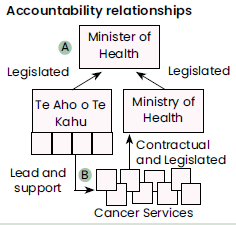 Why?It is important that Te Aho o Te Kahu delivers on the government’s expectationsThere are some key questions we need to answer to support these relationships:how can we best demonstrate our performance to fulfil accountability requirements? (A)how can we gain the best understanding of challenges being experiences in the sector in order to lead and support? (B)How?Our intended approach is to develop five monitoring processes from which a selection of key indicators and information will be drawn and reported to the Minister.How?Our intended approach is to develop five monitoring processes from which a selection of key indicators and information will be drawn and reported to the Minister.How?Our intended approach is to develop five monitoring processes from which a selection of key indicators and information will be drawn and reported to the Minister.How?Our intended approach is to develop five monitoring processes from which a selection of key indicators and information will be drawn and reported to the Minister.How?Our intended approach is to develop five monitoring processes from which a selection of key indicators and information will be drawn and reported to the Minister.How?Our intended approach is to develop five monitoring processes from which a selection of key indicators and information will be drawn and reported to the Minister.How?Our intended approach is to develop five monitoring processes from which a selection of key indicators and information will be drawn and reported to the Minister.Outcome and intervention trackingThis will provide a view of whether Te Aho o Te Kahu is delivering on its purpose and meeting its goals of fewer cancers, better survival and equity for all.These indicators will likely be slow moving, and will require care with interpretation.Delivery of the Cancer Action PlanA framework is being developed to track progress with delivering the actions described in the National Cancer Action Plan.This will likely consist of a mixture of indicators and project milestones.Early identification of service challengesOur regional hubs have developed a framework for identifying service issues in their region in order to provide appropriate action and support.This builds on existing reporting mechanisms and relationships.Acknowledging achievements and challengesTe Aho o Te Kahu has developeda more formal mechanism for identifying and reporting on our achievements, risks and challenges.Te Aho o Te Kahu corporate performanceTe Aho o Te Kahu has identified key metrics which can be used to track our internal performance as an agency.This consists of a mixture of throughput and people-related indicators.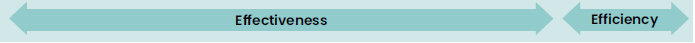 What?What?What?The products to be delivered from this approach are still in development. They may include:a quarterly dashboard provided to the Minister, and shared with the advisory council covering a selection of key indicators, progress reporting and risksmonthly reporting collated by the Te Aho o Te Kahu regional hubs showing service performance and challenges in their regiona tracking tool for each action described in the National Cancer Action Plan.Yet to be determined is whether any of this reporting is appropriate to be shared publicly, eg, on the Te Aho o Te Kahu website, or with stakeholders.Outcome measuresThese measures tell us if we are heading in the right direction and remind us of our purpose – they are the things that really matter to us. However, they are not solely attributable to Te Aho o Te Kahu and will likely shift slowly.Outcome measuresThese measures tell us if we are heading in the right direction and remind us of our purpose – they are the things that really matter to us. However, they are not solely attributable to Te Aho o Te Kahu and will likely shift slowly.Outcome measuresThese measures tell us if we are heading in the right direction and remind us of our purpose – they are the things that really matter to us. However, they are not solely attributable to Te Aho o Te Kahu and will likely shift slowly.Outcome measuresThese measures tell us if we are heading in the right direction and remind us of our purpose – they are the things that really matter to us. However, they are not solely attributable to Te Aho o Te Kahu and will likely shift slowly.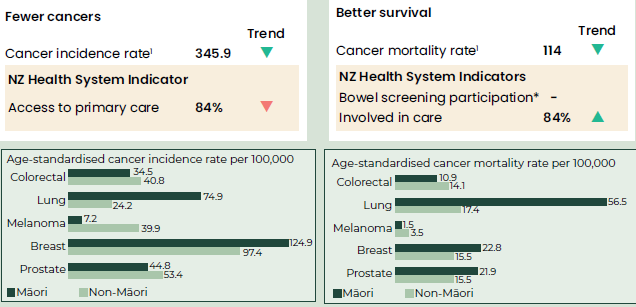 Age- and sex-standardised cancer rates 2008–2017Age- and sex-standardised cancer-related mortality 2007–2017If Te Aho o Te Kahu has a positive impact on equity, over time we would expect the difference in Māori and non-Māori incidence rates and mortality to reduce.If Te Aho o Te Kahu has a positive impact on equity, over time we would expect the difference in Māori and non-Māori incidence rates and mortality to reduce.If Te Aho o Te Kahu has a positive impact on equity, over time we would expect the difference in Māori and non-Māori incidence rates and mortality to reduce.If Te Aho o Te Kahu has a positive impact on equity, over time we would expect the difference in Māori and non-Māori incidence rates and mortality to reduce.Better survival – service indicatorsThese indicators are drawn from regular monitoring to understand what is happening in the system.Better survival – service indicatorsThese indicators are drawn from regular monitoring to understand what is happening in the system.Better survival – service indicatorsThese indicators are drawn from regular monitoring to understand what is happening in the system.Better survival – service indicatorsThese indicators are drawn from regular monitoring to understand what is happening in the system.Better survival – service indicatorsThese indicators are drawn from regular monitoring to understand what is happening in the system.Better survival – service indicatorsThese indicators are drawn from regular monitoring to understand what is happening in the system.CT/MRI wait times target80% metWait for first specialist appointment14% over timeColonoscopy wait times target55% metWait for treatment time25% over timeBreast and cervical screening rates for Māori target58% metPatient experience*Access to travel support*% workforce Māori*Te Aho o Te Kahu agency indicatorsThese indicators provide insight into how Te Aho o Te Kahu is functioning as a public service agency.Te Aho o Te Kahu agency indicatorsThese indicators provide insight into how Te Aho o Te Kahu is functioning as a public service agency.Te Aho o Te Kahu agency indicatorsThese indicators provide insight into how Te Aho o Te Kahu is functioning as a public service agency.Te Aho o Te Kahu agency indicatorsThese indicators provide insight into how Te Aho o Te Kahu is functioning as a public service agency.Te Aho o Te Kahu agency indicatorsThese indicators provide insight into how Te Aho o Te Kahu is functioning as a public service agency.Te Aho o Te Kahu agency indicatorsThese indicators provide insight into how Te Aho o Te Kahu is functioning as a public service agency.Te Aho o Te Kahu agency indicatorsThese indicators provide insight into how Te Aho o Te Kahu is functioning as a public service agency.Te Aho o Te Kahu agency indicatorsThese indicators provide insight into how Te Aho o Te Kahu is functioning as a public service agency.Te Aho o Te Kahu agency indicatorsThese indicators provide insight into how Te Aho o Te Kahu is functioning as a public service agency.Te Aho o Te Kahu agency indicatorsThese indicators provide insight into how Te Aho o Te Kahu is functioning as a public service agency.TrendTrendStaff satisfaction7.3/10–OIA timeliness100%Sick leave taken3.1 days–% Māori staff8%Staff turnover4%MeasureExplanationExplanationCancer incidence rateThe number of people diagnosed with a new cancer per 100,000 people in the population. Most recent data is 2018.Numerator: the number of new cancers diagnosed in that year.Denominator: Aotearoa New Zealand population.The number of people diagnosed with a new cancer per 100,000 people in the population. Most recent data is 2018.Numerator: the number of new cancers diagnosed in that year.Denominator: Aotearoa New Zealand population.Access to primary careNZ Health System Indicator.People report they can get primary care when they need it.Sourced from the Health Quality & Safety Commission (HQSC) adult primary care experience survey.Numerator: The number of people answering ‘no’ to the question: In the past 12 months was there a time when you wanted healthcare from a GP or nurse but you could not get it?Denominator: The number of people who answered the question: In the past 12 months was there a time when you wanted healthcare from a GP or nurse but you could not get it?NZ Health System Indicator.People report they can get primary care when they need it.Sourced from the Health Quality & Safety Commission (HQSC) adult primary care experience survey.Numerator: The number of people answering ‘no’ to the question: In the past 12 months was there a time when you wanted healthcare from a GP or nurse but you could not get it?Denominator: The number of people who answered the question: In the past 12 months was there a time when you wanted healthcare from a GP or nurse but you could not get it?Cancer mortality rateThe number of deaths, with cancer as the underlying cause of death, occurring during the year. Cancer mortality is usually expressed as the number of deaths due to cancer per 100,000 population. Most recent data is 2018.Numerator: The number of deaths with cancer as the underlying cause of death.Denominator: Aotearoa New Zealand population.The number of deaths, with cancer as the underlying cause of death, occurring during the year. Cancer mortality is usually expressed as the number of deaths due to cancer per 100,000 population. Most recent data is 2018.Numerator: The number of deaths with cancer as the underlying cause of death.Denominator: Aotearoa New Zealand population.Bowel screening participationNZ Health System Indicator.This measure is yet to be developed.NZ Health System Indicator.This measure is yet to be developed.Involved in careNZ Health System Indicator.The number of people who report they can get primary care when they need it.Sourced from the Health Quality & Safety Commission (HQSC) adult primary care experience survey.Numerator: The number of people answering ‘yes’ to the question: Did the GP or nurse involve you as much as you wanted to be in making decisions about your treatment and care?Denominator: The number of people who answered the question: Did the GP or nurse involve you as much as you wanted to be in making decisions about your treatment and care?NZ Health System Indicator.The number of people who report they can get primary care when they need it.Sourced from the Health Quality & Safety Commission (HQSC) adult primary care experience survey.Numerator: The number of people answering ‘yes’ to the question: Did the GP or nurse involve you as much as you wanted to be in making decisions about your treatment and care?Denominator: The number of people who answered the question: Did the GP or nurse involve you as much as you wanted to be in making decisions about your treatment and care?CT/MRI wait timesThe number of people accepted for a CT scan receive their scan within 42 days or less (target 95%).The number of people accepted for a MRI scan receive their scan within 42 days or less (target 90%).Numerator: The number of people who receive the diagnostic within the identified timeframe and people waiting for the diagnostic at the end of the period who have waited less than the indicated timeframe.Denominator: The number of people who have received the diagnostic and people waiting for the diagnostic at the end of the period.The number of people accepted for a CT scan receive their scan within 42 days or less (target 95%).The number of people accepted for a MRI scan receive their scan within 42 days or less (target 90%).Numerator: The number of people who receive the diagnostic within the identified timeframe and people waiting for the diagnostic at the end of the period who have waited less than the indicated timeframe.Denominator: The number of people who have received the diagnostic and people waiting for the diagnostic at the end of the period.Colonoscopy wait timesThe number of people accepted for an urgent colonoscopy receive this in 14 days or less (target 90%).The number of people accepted for a non urgent colonoscopy receive this in 42 days or less (target 90%).The number of people accepted for a surveillance colonoscopy whose procedure is due prior to or within the month of reporting receive this in 84 days or less (target 90%).Numerator: The number of people who receive the diagnostic within the identified timeframe and people waiting for the diagnostic at the end of the period who have waited less than the indicated timeframe.Denominator: The number of people who have received the diagnostic and people waiting for the diagnostic at the end of the period.The number of people accepted for an urgent colonoscopy receive this in 14 days or less (target 90%).The number of people accepted for a non urgent colonoscopy receive this in 42 days or less (target 90%).The number of people accepted for a surveillance colonoscopy whose procedure is due prior to or within the month of reporting receive this in 84 days or less (target 90%).Numerator: The number of people who receive the diagnostic within the identified timeframe and people waiting for the diagnostic at the end of the period who have waited less than the indicated timeframe.Denominator: The number of people who have received the diagnostic and people waiting for the diagnostic at the end of the period.Breast and cervical screening rates for MāoriPercentage of eligible women screened in the most recent 24-month period (target 70%).Percentage of eligible women screened in the most recent 24-month period (target 70%).Access to travel supportThis measure is yet to be developed.This measure is yet to be developed.Wait for first specialist appointmentESPI 2: All patients accepted for an first specialist appointment (FSA) should be seen within four months of the date of referral. The goal is to have no patients waiting more than four months for an FSA.Numerator: the number of patients waiting longer than four calendar months for an FSA.Denominator: total number of patients waiting at month end for an FSA.ESPI 2: All patients accepted for an first specialist appointment (FSA) should be seen within four months of the date of referral. The goal is to have no patients waiting more than four months for an FSA.Numerator: the number of patients waiting longer than four calendar months for an FSA.Denominator: total number of patients waiting at month end for an FSA.Wait for treatmentWait for treatmentESPI 5: All patients given a commitment to treatment should receive it within four months. The goal is to ensure no patients with this status remain untreated after four months.Numerator: the number of patients with an assured status waiting longer than 120 days.Denominator: the total number of patients waiting with an assured status.Patient experiencePatient experienceThis measure is yet to be developed.% workforce Māori% workforce MāoriThis measure is yet to be developed.Staff satisfactionStaff satisfactionOverall agency score in ‘Korero Mai’ staff satisfaction survey (out of 10).Sick leave takenSick leave takenThe average number of sick leave days applied for and approved per permanent or fixed term employee in that financial year.Staff turnoverStaff turnoverThe proportion of staff who resigned from Te Aho o Te Kahu in the financial year.Numerator: The number of people who resigned.Denominator: The number of permanent and fixed term staff.OIA timelinessOIA timelinessThe proportion of Official Information Act 1982 (OIA) responses that are sent to requestors within legislated timelines.% staff Māori% staff MāoriThe proportion of Te Aho o Te Kahu staff who identify as Māori.Numerator: The number of people who identify as Māori.Denominator: The number of permanent and fixed term staff.